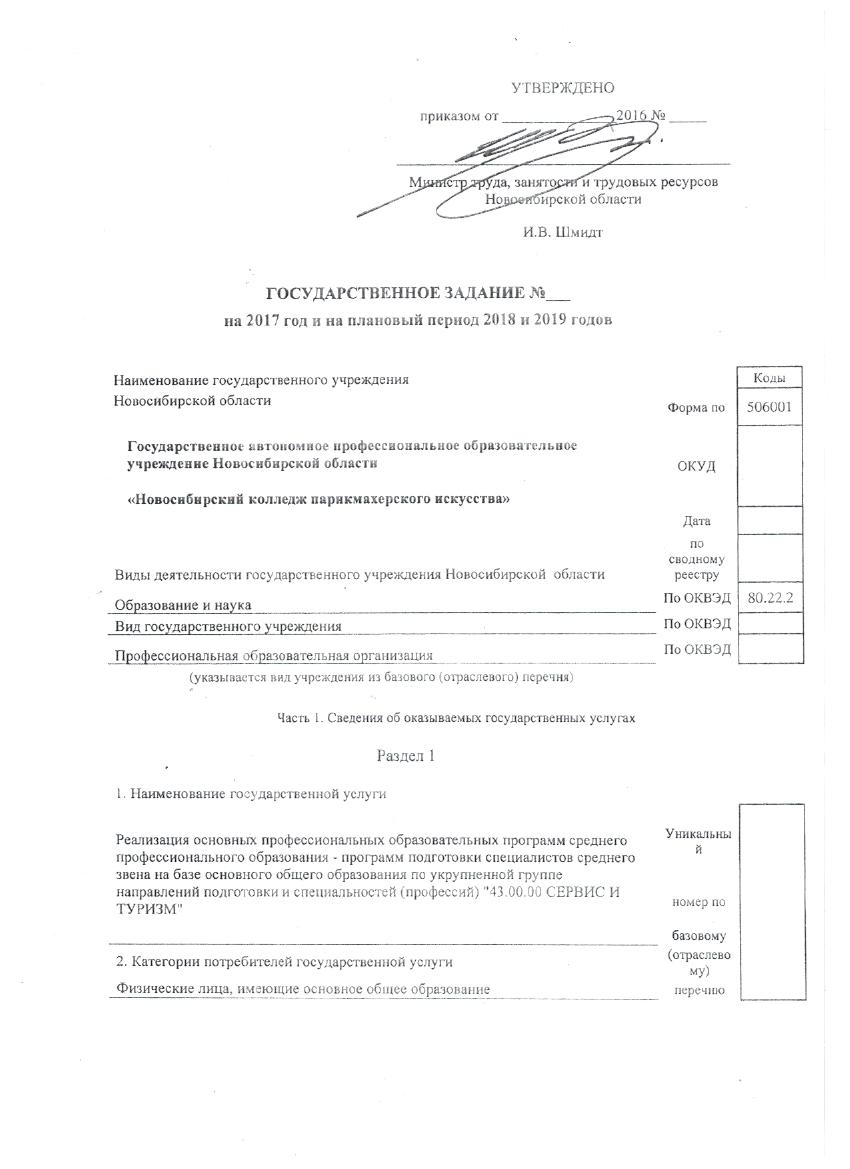 3. Показатели, характеризующие объем и (или) качество государственной услуги:3. Показатели, характеризующие объем и (или) качество государственной услуги:3. Показатели, характеризующие объем и (или) качество государственной услуги:3. Показатели, характеризующие объем и (или) качество государственной услуги:3. Показатели, характеризующие объем и (или) качество государственной услуги:3. Показатели, характеризующие объем и (или) качество государственной услуги:3. Показатели, характеризующие объем и (или) качество государственной услуги:3. Показатели, характеризующие объем и (или) качество государственной услуги:3. Показатели, характеризующие объем и (или) качество государственной услуги:3. Показатели, характеризующие объем и (или) качество государственной услуги:3. Показатели, характеризующие объем и (или) качество государственной услуги:3. Показатели, характеризующие объем и (или) качество государственной услуги:3. Показатели, характеризующие объем и (или) качество государственной услуги:3. Показатели, характеризующие объем и (или) качество государственной услуги:3. Показатели, характеризующие объем и (или) качество государственной услуги:3. Показатели, характеризующие объем и (или) качество государственной услуги:3. Показатели, характеризующие объем и (или) качество государственной услуги:3. Показатели, характеризующие объем и (или) качество государственной услуги:3.1. Показатели, характеризующие качество государственной услуги:3.1. Показатели, характеризующие качество государственной услуги:3.1. Показатели, характеризующие качество государственной услуги:3.1. Показатели, характеризующие качество государственной услуги:3.1. Показатели, характеризующие качество государственной услуги:3.1. Показатели, характеризующие качество государственной услуги:3.1. Показатели, характеризующие качество государственной услуги:3.1. Показатели, характеризующие качество государственной услуги:3.1. Показатели, характеризующие качество государственной услуги:3.1. Показатели, характеризующие качество государственной услуги:3.1. Показатели, характеризующие качество государственной услуги:3.1. Показатели, характеризующие качество государственной услуги:3.1. Показатели, характеризующие качество государственной услуги:3.1. Показатели, характеризующие качество государственной услуги:3.1. Показатели, характеризующие качество государственной услуги:Уникальный номер реестровой записиПоказатель, характеризующий содержание государственной услугиПоказатель, характеризующий содержание государственной услугиПоказатель, характеризующий содержание государственной услугиПоказатель, характеризующий содержание государственной услугиПоказатель, характеризующий содержание государственной услугиПоказатель, характеризующий содержание государственной услугиПоказатель, характеризующий содержание государственной услугиПоказатель, характеризующий содержание государственной услугиПоказатель, характеризующий содержание государственной услугиПоказатель, характеризующий условия (формы) оказания государственной услугиПоказатель, характеризующий условия (формы) оказания государственной услугиПоказатель, характеризующий условия (формы) оказания государственной услугиПоказатель, характеризующий условия (формы) оказания государственной услугиПоказатель, характеризующий условия (формы) оказания государственной услугиПоказатель, характеризующий условия (формы) оказания государственной услугиПоказатель, характеризующий условия (формы) оказания государственной услугиПоказатель качества государственной услугиПоказатель качества государственной услугиПоказатель качества государственной услугиПоказатель качества государственной услугиПоказатель качества государственной услугиПоказатель качества государственной услугиПоказатель качества государственной услугиПоказатель качества государственной услугиПоказатель качества государственной услугиПоказатель качества государственной услугиПоказатель качества государственной услугиЗначение показателя качества государственной услугиЗначение показателя качества государственной услугиЗначение показателя качества государственной услугиЗначение показателя качества государственной услугиЗначение показателя качества государственной услугиЗначение показателя качества государственной услугиЗначение показателя качества государственной услугиЗначение показателя качества государственной услугиЗначение показателя качества государственной услугиУникальный номер реестровой записиПоказатель, характеризующий содержание государственной услугиПоказатель, характеризующий содержание государственной услугиПоказатель, характеризующий содержание государственной услугиПоказатель, характеризующий содержание государственной услугиПоказатель, характеризующий содержание государственной услугиПоказатель, характеризующий содержание государственной услугиПоказатель, характеризующий содержание государственной услугиПоказатель, характеризующий содержание государственной услугиПоказатель, характеризующий содержание государственной услугиПоказатель, характеризующий условия (формы) оказания государственной услугиПоказатель, характеризующий условия (формы) оказания государственной услугиПоказатель, характеризующий условия (формы) оказания государственной услугиПоказатель, характеризующий условия (формы) оказания государственной услугиПоказатель, характеризующий условия (формы) оказания государственной услугиПоказатель, характеризующий условия (формы) оказания государственной услугиПоказатель, характеризующий условия (формы) оказания государственной услугинаименование показателянаименование показателянаименование показателянаименование показателянаименование показателянаименование показателянаименование показателяединица измерения по ОКЕИ единица измерения по ОКЕИ единица измерения по ОКЕИ единица измерения по ОКЕИ 2017 год
(очередной финансовый год)2017 год
(очередной финансовый год)2017 год
(очередной финансовый год)2018 год
(1-й год планового периода)2018 год
(1-й год планового периода)2018 год
(1-й год планового периода)2019 год
(2-й год планового периода)2019 год
(2-й год планового периода)2019 год
(2-й год планового периода)Уникальный номер реестровой записи________ (наименование показателя)________ (наименование показателя)________ (наименование показателя)________ (наименование показателя)________ (наименование показателя)________ (наименование показателя)________ (наименование показателя)________ (наименование показателя)________ (наименование показателя)_________ (наименование показателя)_________ (наименование показателя)_________ (наименование показателя)_________ (наименование показателя)_______ (наименование показателя)_______ (наименование показателя)_______ (наименование показателя)наименование показателянаименование показателянаименование показателянаименование показателянаименование показателянаименование показателянаименование показателянаименованиенаименованиекодкод2017 год
(очередной финансовый год)2017 год
(очередной финансовый год)2017 год
(очередной финансовый год)2018 год
(1-й год планового периода)2018 год
(1-й год планового периода)2018 год
(1-й год планового периода)2019 год
(2-й год планового периода)2019 год
(2-й год планового периода)2019 год
(2-й год планового периода)122233344455556667777777889910101011111112121243.02.02 Парикмахерское искусство43.02.02 Парикмахерское искусство43.02.02 Парикмахерское искусствоОчнаяОчнаяОчнаяОчная1.Сохранность контингента1.Сохранность контингента1.Сохранность контингента1.Сохранность контингента1.Сохранность контингента1.Сохранность контингента1.Сохранность контингентаПроцентПроцент74474495959595959595959543.02.02 Парикмахерское искусство43.02.02 Парикмахерское искусство43.02.02 Парикмахерское искусствоОчнаяОчнаяОчнаяОчная2. Доля обучающихся, прошедших промежуточную аттестацию, в общей численности обучающихся2. Доля обучающихся, прошедших промежуточную аттестацию, в общей численности обучающихся2. Доля обучающихся, прошедших промежуточную аттестацию, в общей численности обучающихся2. Доля обучающихся, прошедших промежуточную аттестацию, в общей численности обучающихся2. Доля обучающихся, прошедших промежуточную аттестацию, в общей численности обучающихся2. Доля обучающихся, прошедших промежуточную аттестацию, в общей численности обучающихся2. Доля обучающихся, прошедших промежуточную аттестацию, в общей численности обучающихсяПроцентПроцент74474410010010010010010010010010043.02.02 Парикмахерское искусство43.02.02 Парикмахерское искусство43.02.02 Парикмахерское искусствоОчнаяОчнаяОчнаяОчная3. Доля выпускников, прошедших государственную итоговую аттестацию, в общей численности выпускников3. Доля выпускников, прошедших государственную итоговую аттестацию, в общей численности выпускников3. Доля выпускников, прошедших государственную итоговую аттестацию, в общей численности выпускников3. Доля выпускников, прошедших государственную итоговую аттестацию, в общей численности выпускников3. Доля выпускников, прошедших государственную итоговую аттестацию, в общей численности выпускников3. Доля выпускников, прошедших государственную итоговую аттестацию, в общей численности выпускников3. Доля выпускников, прошедших государственную итоговую аттестацию, в общей численности выпускниковПроцентПроцент744744---------43.02.02 Парикмахерское искусство43.02.02 Парикмахерское искусство43.02.02 Парикмахерское искусствоОчнаяОчнаяОчнаяОчная4. Доля выпускников, получивших диплом со средним баллом от 4,5 до 5, в общей численности выпускников4. Доля выпускников, получивших диплом со средним баллом от 4,5 до 5, в общей численности выпускников4. Доля выпускников, получивших диплом со средним баллом от 4,5 до 5, в общей численности выпускников4. Доля выпускников, получивших диплом со средним баллом от 4,5 до 5, в общей численности выпускников4. Доля выпускников, получивших диплом со средним баллом от 4,5 до 5, в общей численности выпускников4. Доля выпускников, получивших диплом со средним баллом от 4,5 до 5, в общей численности выпускников4. Доля выпускников, получивших диплом со средним баллом от 4,5 до 5, в общей численности выпускниковПроцентПроцент744744---------43.02.02 Парикмахерское искусство43.02.02 Парикмахерское искусство43.02.02 Парикмахерское искусствоОчнаяОчнаяОчнаяОчная5. Доля выпускников, трудоустроившихся в течение одного года после окончания обучения по полученной специальности (профессии), в общей их численности5. Доля выпускников, трудоустроившихся в течение одного года после окончания обучения по полученной специальности (профессии), в общей их численности5. Доля выпускников, трудоустроившихся в течение одного года после окончания обучения по полученной специальности (профессии), в общей их численности5. Доля выпускников, трудоустроившихся в течение одного года после окончания обучения по полученной специальности (профессии), в общей их численности5. Доля выпускников, трудоустроившихся в течение одного года после окончания обучения по полученной специальности (профессии), в общей их численности5. Доля выпускников, трудоустроившихся в течение одного года после окончания обучения по полученной специальности (профессии), в общей их численности5. Доля выпускников, трудоустроившихся в течение одного года после окончания обучения по полученной специальности (профессии), в общей их численностиПроцентПроцент744744---------43.02.02 Парикмахерское искусство43.02.02 Парикмахерское искусство43.02.02 Парикмахерское искусствоОчнаяОчнаяОчнаяОчная6. Уровень выполнения контрольных цифр приема6. Уровень выполнения контрольных цифр приема6. Уровень выполнения контрольных цифр приема6. Уровень выполнения контрольных цифр приема6. Уровень выполнения контрольных цифр приема6. Уровень выполнения контрольных цифр приема6. Уровень выполнения контрольных цифр приемаПроцентПроцент744744100100100100100100100100100допустимые  (возможные)  отклонения  от  установленных показателей качества государственной услуги, в пределах  которых  государственное задание считается выполненным (процентов): ________допустимые  (возможные)  отклонения  от  установленных показателей качества государственной услуги, в пределах  которых  государственное задание считается выполненным (процентов): ________допустимые  (возможные)  отклонения  от  установленных показателей качества государственной услуги, в пределах  которых  государственное задание считается выполненным (процентов): ________допустимые  (возможные)  отклонения  от  установленных показателей качества государственной услуги, в пределах  которых  государственное задание считается выполненным (процентов): ________допустимые  (возможные)  отклонения  от  установленных показателей качества государственной услуги, в пределах  которых  государственное задание считается выполненным (процентов): ________допустимые  (возможные)  отклонения  от  установленных показателей качества государственной услуги, в пределах  которых  государственное задание считается выполненным (процентов): ________допустимые  (возможные)  отклонения  от  установленных показателей качества государственной услуги, в пределах  которых  государственное задание считается выполненным (процентов): ________допустимые  (возможные)  отклонения  от  установленных показателей качества государственной услуги, в пределах  которых  государственное задание считается выполненным (процентов): ________допустимые  (возможные)  отклонения  от  установленных показателей качества государственной услуги, в пределах  которых  государственное задание считается выполненным (процентов): ________допустимые  (возможные)  отклонения  от  установленных показателей качества государственной услуги, в пределах  которых  государственное задание считается выполненным (процентов): ________допустимые  (возможные)  отклонения  от  установленных показателей качества государственной услуги, в пределах  которых  государственное задание считается выполненным (процентов): ________допустимые  (возможные)  отклонения  от  установленных показателей качества государственной услуги, в пределах  которых  государственное задание считается выполненным (процентов): ________допустимые  (возможные)  отклонения  от  установленных показателей качества государственной услуги, в пределах  которых  государственное задание считается выполненным (процентов): ________допустимые  (возможные)  отклонения  от  установленных показателей качества государственной услуги, в пределах  которых  государственное задание считается выполненным (процентов): ________допустимые  (возможные)  отклонения  от  установленных показателей качества государственной услуги, в пределах  которых  государственное задание считается выполненным (процентов): ________допустимые  (возможные)  отклонения  от  установленных показателей качества государственной услуги, в пределах  которых  государственное задание считается выполненным (процентов): ________допустимые  (возможные)  отклонения  от  установленных показателей качества государственной услуги, в пределах  которых  государственное задание считается выполненным (процентов): ________допустимые  (возможные)  отклонения  от  установленных показателей качества государственной услуги, в пределах  которых  государственное задание считается выполненным (процентов): ________допустимые  (возможные)  отклонения  от  установленных показателей качества государственной услуги, в пределах  которых  государственное задание считается выполненным (процентов): ________допустимые  (возможные)  отклонения  от  установленных показателей качества государственной услуги, в пределах  которых  государственное задание считается выполненным (процентов): ________допустимые  (возможные)  отклонения  от  установленных показателей качества государственной услуги, в пределах  которых  государственное задание считается выполненным (процентов): ________допустимые  (возможные)  отклонения  от  установленных показателей качества государственной услуги, в пределах  которых  государственное задание считается выполненным (процентов): ________допустимые  (возможные)  отклонения  от  установленных показателей качества государственной услуги, в пределах  которых  государственное задание считается выполненным (процентов): ________допустимые  (возможные)  отклонения  от  установленных показателей качества государственной услуги, в пределах  которых  государственное задание считается выполненным (процентов): ________допустимые  (возможные)  отклонения  от  установленных показателей качества государственной услуги, в пределах  которых  государственное задание считается выполненным (процентов): ________допустимые  (возможные)  отклонения  от  установленных показателей качества государственной услуги, в пределах  которых  государственное задание считается выполненным (процентов): ________допустимые  (возможные)  отклонения  от  установленных показателей качества государственной услуги, в пределах  которых  государственное задание считается выполненным (процентов): ________допустимые  (возможные)  отклонения  от  установленных показателей качества государственной услуги, в пределах  которых  государственное задание считается выполненным (процентов): ________допустимые  (возможные)  отклонения  от  установленных показателей качества государственной услуги, в пределах  которых  государственное задание считается выполненным (процентов): ________допустимые  (возможные)  отклонения  от  установленных показателей качества государственной услуги, в пределах  которых  государственное задание считается выполненным (процентов): ________допустимые  (возможные)  отклонения  от  установленных показателей качества государственной услуги, в пределах  которых  государственное задание считается выполненным (процентов): ________допустимые  (возможные)  отклонения  от  установленных показателей качества государственной услуги, в пределах  которых  государственное задание считается выполненным (процентов): ________допустимые  (возможные)  отклонения  от  установленных показателей качества государственной услуги, в пределах  которых  государственное задание считается выполненным (процентов): ________допустимые  (возможные)  отклонения  от  установленных показателей качества государственной услуги, в пределах  которых  государственное задание считается выполненным (процентов): ________допустимые  (возможные)  отклонения  от  установленных показателей качества государственной услуги, в пределах  которых  государственное задание считается выполненным (процентов): ________допустимые  (возможные)  отклонения  от  установленных показателей качества государственной услуги, в пределах  которых  государственное задание считается выполненным (процентов): ________допустимые  (возможные)  отклонения  от  установленных показателей качества государственной услуги, в пределах  которых  государственное задание считается выполненным (процентов): ________3.2. Показатели, характеризующие объем государственной услуги:3.2. Показатели, характеризующие объем государственной услуги:3.2. Показатели, характеризующие объем государственной услуги:3.2. Показатели, характеризующие объем государственной услуги:3.2. Показатели, характеризующие объем государственной услуги:3.2. Показатели, характеризующие объем государственной услуги:3.2. Показатели, характеризующие объем государственной услуги:3.2. Показатели, характеризующие объем государственной услуги:3.2. Показатели, характеризующие объем государственной услуги:3.2. Показатели, характеризующие объем государственной услуги:3.2. Показатели, характеризующие объем государственной услуги:3.2. Показатели, характеризующие объем государственной услуги:3.2. Показатели, характеризующие объем государственной услуги:Уникальный номер реестровой записи Уникальный номер реестровой записи Показатель, характеризующий содержание государственной услуги Показатель, характеризующий содержание государственной услуги Показатель, характеризующий содержание государственной услуги Показатель, характеризующий содержание государственной услуги Показатель, характеризующий содержание государственной услуги Показатель, характеризующий содержание государственной услуги Показатель, характеризующий содержание государственной услуги Показатель, характеризующий содержание государственной услуги Показатель, характеризующий содержание государственной услуги Показатель, характеризующий условия (формы) оказания государственной услуги Показатель, характеризующий условия (формы) оказания государственной услуги Показатель, характеризующий условия (формы) оказания государственной услуги Показатель, характеризующий условия (формы) оказания государственной услуги Показатель, характеризующий условия (формы) оказания государственной услуги Показатель объема государственной услуги Показатель объема государственной услуги Показатель объема государственной услуги Показатель объема государственной услуги Показатель объема государственной услуги Показатель объема государственной услуги Показатель объема государственной услуги Значение показателя объема государственной услуги Значение показателя объема государственной услуги Значение показателя объема государственной услуги Значение показателя объема государственной услуги Значение показателя объема государственной услуги Значение показателя объема государственной услуги Среднегодовой размер платы (цена, тариф)Среднегодовой размер платы (цена, тариф)Среднегодовой размер платы (цена, тариф)Среднегодовой размер платы (цена, тариф)Среднегодовой размер платы (цена, тариф)Среднегодовой размер платы (цена, тариф)Среднегодовой размер платы (цена, тариф)Среднегодовой размер платы (цена, тариф)Среднегодовой размер платы (цена, тариф)Уникальный номер реестровой записи Уникальный номер реестровой записи Показатель, характеризующий содержание государственной услуги Показатель, характеризующий содержание государственной услуги Показатель, характеризующий содержание государственной услуги Показатель, характеризующий содержание государственной услуги Показатель, характеризующий содержание государственной услуги Показатель, характеризующий содержание государственной услуги Показатель, характеризующий содержание государственной услуги Показатель, характеризующий содержание государственной услуги Показатель, характеризующий содержание государственной услуги Показатель, характеризующий условия (формы) оказания государственной услуги Показатель, характеризующий условия (формы) оказания государственной услуги Показатель, характеризующий условия (формы) оказания государственной услуги Показатель, характеризующий условия (формы) оказания государственной услуги Показатель, характеризующий условия (формы) оказания государственной услуги наименование показателя наименование показателя наименование показателя наименование показателя единица измерения по ОКЕИ единица измерения по ОКЕИ единица измерения по ОКЕИ 2017 год
(очередной финансовый год)2017 год
(очередной финансовый год)2018 год
(1-й год планового периода)2019 год
(2-й год планового периода)2019 год
(2-й год планового периода)2019 год
(2-й год планового периода)2017 год
(очередной финансовый год)2017 год
(очередной финансовый год)2017 год
(очередной финансовый год)2018 год
(1-й год планового периода)2018 год
(1-й год планового периода)2018 год
(1-й год планового периода)2019 год
(2-й год планового периода)2019 год
(2-й год планового периода)2019 год
(2-й год планового периода)Уникальный номер реестровой записи Уникальный номер реестровой записи ________  (наименование показателя) ________  (наименование показателя) ________  (наименование показателя) ________  (наименование показателя) ________  (наименование показателя) ________  (наименование показателя) ________ (наименование показателя) ________ (наименование показателя) ________ (наименование показателя) _________ (наименование показателя) _________ (наименование показателя) _______ (наименование показателя) _______ (наименование показателя) _______ (наименование показателя) наименование показателя наименование показателя наименование показателя наименование показателя наименование код код 2017 год
(очередной финансовый год)2017 год
(очередной финансовый год)2018 год
(1-й год планового периода)2019 год
(2-й год планового периода)2019 год
(2-й год планового периода)2019 год
(2-й год планового периода)2017 год
(очередной финансовый год)2017 год
(очередной финансовый год)2017 год
(очередной финансовый год)2018 год
(1-й год планового периода)2018 год
(1-й год планового периода)2018 год
(1-й год планового периода)2019 год
(2-й год планового периода)2019 год
(2-й год планового периода)2019 год
(2-й год планового периода)1122233344455666777789910101112121213131314141415151543.02.02 Парикмахерское искусство43.02.02 Парикмахерское искусство43.02.02 Парикмахерское искусствоОчнаяОчнаяЧисленность обучающихся (человек)Численность обучающихся (человек)Численность обучающихся (человек)Численность обучающихся (человек)человек792792185185185185185185допустимые  (возможные)  отклонения  от  установленных показателей качества государственной   услуги, в пределах  которых  государственное  задание  считается выполненным (процентов): ________допустимые  (возможные)  отклонения  от  установленных показателей качества государственной   услуги, в пределах  которых  государственное  задание  считается выполненным (процентов): ________допустимые  (возможные)  отклонения  от  установленных показателей качества государственной   услуги, в пределах  которых  государственное  задание  считается выполненным (процентов): ________допустимые  (возможные)  отклонения  от  установленных показателей качества государственной   услуги, в пределах  которых  государственное  задание  считается выполненным (процентов): ________допустимые  (возможные)  отклонения  от  установленных показателей качества государственной   услуги, в пределах  которых  государственное  задание  считается выполненным (процентов): ________допустимые  (возможные)  отклонения  от  установленных показателей качества государственной   услуги, в пределах  которых  государственное  задание  считается выполненным (процентов): ________допустимые  (возможные)  отклонения  от  установленных показателей качества государственной   услуги, в пределах  которых  государственное  задание  считается выполненным (процентов): ________допустимые  (возможные)  отклонения  от  установленных показателей качества государственной   услуги, в пределах  которых  государственное  задание  считается выполненным (процентов): ________допустимые  (возможные)  отклонения  от  установленных показателей качества государственной   услуги, в пределах  которых  государственное  задание  считается выполненным (процентов): ________допустимые  (возможные)  отклонения  от  установленных показателей качества государственной   услуги, в пределах  которых  государственное  задание  считается выполненным (процентов): ________допустимые  (возможные)  отклонения  от  установленных показателей качества государственной   услуги, в пределах  которых  государственное  задание  считается выполненным (процентов): ________допустимые  (возможные)  отклонения  от  установленных показателей качества государственной   услуги, в пределах  которых  государственное  задание  считается выполненным (процентов): ________допустимые  (возможные)  отклонения  от  установленных показателей качества государственной   услуги, в пределах  которых  государственное  задание  считается выполненным (процентов): ________допустимые  (возможные)  отклонения  от  установленных показателей качества государственной   услуги, в пределах  которых  государственное  задание  считается выполненным (процентов): ________допустимые  (возможные)  отклонения  от  установленных показателей качества государственной   услуги, в пределах  которых  государственное  задание  считается выполненным (процентов): ________допустимые  (возможные)  отклонения  от  установленных показателей качества государственной   услуги, в пределах  которых  государственное  задание  считается выполненным (процентов): ________допустимые  (возможные)  отклонения  от  установленных показателей качества государственной   услуги, в пределах  которых  государственное  задание  считается выполненным (процентов): ________допустимые  (возможные)  отклонения  от  установленных показателей качества государственной   услуги, в пределах  которых  государственное  задание  считается выполненным (процентов): ________допустимые  (возможные)  отклонения  от  установленных показателей качества государственной   услуги, в пределах  которых  государственное  задание  считается выполненным (процентов): ________допустимые  (возможные)  отклонения  от  установленных показателей качества государственной   услуги, в пределах  которых  государственное  задание  считается выполненным (процентов): ________допустимые  (возможные)  отклонения  от  установленных показателей качества государственной   услуги, в пределах  которых  государственное  задание  считается выполненным (процентов): ________допустимые  (возможные)  отклонения  от  установленных показателей качества государственной   услуги, в пределах  которых  государственное  задание  считается выполненным (процентов): ________допустимые  (возможные)  отклонения  от  установленных показателей качества государственной   услуги, в пределах  которых  государственное  задание  считается выполненным (процентов): ________допустимые  (возможные)  отклонения  от  установленных показателей качества государственной   услуги, в пределах  которых  государственное  задание  считается выполненным (процентов): ________допустимые  (возможные)  отклонения  от  установленных показателей качества государственной   услуги, в пределах  которых  государственное  задание  считается выполненным (процентов): ________допустимые  (возможные)  отклонения  от  установленных показателей качества государственной   услуги, в пределах  которых  государственное  задание  считается выполненным (процентов): ________допустимые  (возможные)  отклонения  от  установленных показателей качества государственной   услуги, в пределах  которых  государственное  задание  считается выполненным (процентов): ________допустимые  (возможные)  отклонения  от  установленных показателей качества государственной   услуги, в пределах  которых  государственное  задание  считается выполненным (процентов): ________допустимые  (возможные)  отклонения  от  установленных показателей качества государственной   услуги, в пределах  которых  государственное  задание  считается выполненным (процентов): ________допустимые  (возможные)  отклонения  от  установленных показателей качества государственной   услуги, в пределах  которых  государственное  задание  считается выполненным (процентов): ________допустимые  (возможные)  отклонения  от  установленных показателей качества государственной   услуги, в пределах  которых  государственное  задание  считается выполненным (процентов): ________допустимые  (возможные)  отклонения  от  установленных показателей качества государственной   услуги, в пределах  которых  государственное  задание  считается выполненным (процентов): ________допустимые  (возможные)  отклонения  от  установленных показателей качества государственной   услуги, в пределах  которых  государственное  задание  считается выполненным (процентов): ________допустимые  (возможные)  отклонения  от  установленных показателей качества государственной   услуги, в пределах  которых  государственное  задание  считается выполненным (процентов): ________допустимые  (возможные)  отклонения  от  установленных показателей качества государственной   услуги, в пределах  которых  государственное  задание  считается выполненным (процентов): ________допустимые  (возможные)  отклонения  от  установленных показателей качества государственной   услуги, в пределах  которых  государственное  задание  считается выполненным (процентов): ________допустимые  (возможные)  отклонения  от  установленных показателей качества государственной   услуги, в пределах  которых  государственное  задание  считается выполненным (процентов): ________допустимые  (возможные)  отклонения  от  установленных показателей качества государственной   услуги, в пределах  которых  государственное  задание  считается выполненным (процентов): ________4. Нормативные правовые акты, устанавливающие размер платы (цену, тариф) либо порядок ее (его) установления:4. Нормативные правовые акты, устанавливающие размер платы (цену, тариф) либо порядок ее (его) установления:4. Нормативные правовые акты, устанавливающие размер платы (цену, тариф) либо порядок ее (его) установления:4. Нормативные правовые акты, устанавливающие размер платы (цену, тариф) либо порядок ее (его) установления:4. Нормативные правовые акты, устанавливающие размер платы (цену, тариф) либо порядок ее (его) установления:4. Нормативные правовые акты, устанавливающие размер платы (цену, тариф) либо порядок ее (его) установления:государственная услуга бесплатнаягосударственная услуга бесплатнаягосударственная услуга бесплатнаягосударственная услуга бесплатнаягосударственная услуга бесплатнаягосударственная услуга бесплатнаяНормативный правовой акт Нормативный правовой акт Нормативный правовой акт Нормативный правовой акт Нормативный правовой акт Нормативный правовой акт вид принявший орган дата номер наименование наименование 1234555. Порядок оказания государственной услуги:5. Порядок оказания государственной услуги:5. Порядок оказания государственной услуги:5.1. Нормативные правовые акты, регулирующие порядок оказания государственной услуги:5.1. Нормативные правовые акты, регулирующие порядок оказания государственной услуги:5.1. Нормативные правовые акты, регулирующие порядок оказания государственной услуги:5.1. Нормативные правовые акты, регулирующие порядок оказания государственной услуги:5.1. Нормативные правовые акты, регулирующие порядок оказания государственной услуги:Федеральный закон от 29.12.2012 № 273-ФЗ "Об образовании в Российской Федерации"; Федеральный закон от 29.12.2012 № 273-ФЗ "Об образовании в Российской Федерации"; Федеральный закон от 29.12.2012 № 273-ФЗ "Об образовании в Российской Федерации"; Федеральный закон от 29.12.2012 № 273-ФЗ "Об образовании в Российской Федерации"; Федеральный закон от 29.12.2012 № 273-ФЗ "Об образовании в Российской Федерации"; Федеральный закон от 29.12.2012 № 273-ФЗ "Об образовании в Российской Федерации"; Федеральный закон от 06.10.1999 № 184-ФЗ "Об общих принципах организации законодательных (представительных) и исполнительных органов государственной власти субъектов Российской Федерации"; Федеральный закон от 06.10.1999 № 184-ФЗ "Об общих принципах организации законодательных (представительных) и исполнительных органов государственной власти субъектов Российской Федерации"; Федеральный закон от 06.10.1999 № 184-ФЗ "Об общих принципах организации законодательных (представительных) и исполнительных органов государственной власти субъектов Российской Федерации"; Федеральный закон от 06.10.1999 № 184-ФЗ "Об общих принципах организации законодательных (представительных) и исполнительных органов государственной власти субъектов Российской Федерации"; Федеральный закон от 06.10.1999 № 184-ФЗ "Об общих принципах организации законодательных (представительных) и исполнительных органов государственной власти субъектов Российской Федерации"; Федеральный закон от 06.10.1999 № 184-ФЗ "Об общих принципах организации законодательных (представительных) и исполнительных органов государственной власти субъектов Российской Федерации"; Закон Законодательное Собрание Новосибирской области от 05.07.2013 №361-ОЗ " О регулировании отношений в сфере образования в Новосибирской области";Закон Законодательное Собрание Новосибирской области от 05.07.2013 №361-ОЗ " О регулировании отношений в сфере образования в Новосибирской области";Закон Законодательное Собрание Новосибирской области от 05.07.2013 №361-ОЗ " О регулировании отношений в сфере образования в Новосибирской области";Закон Законодательное Собрание Новосибирской области от 05.07.2013 №361-ОЗ " О регулировании отношений в сфере образования в Новосибирской области";Закон Законодательное Собрание Новосибирской области от 05.07.2013 №361-ОЗ " О регулировании отношений в сфере образования в Новосибирской области";Закон Законодательное Собрание Новосибирской области от 05.07.2013 №361-ОЗ " О регулировании отношений в сфере образования в Новосибирской области";Приказ Минобрнауки России от 29.10.2013 № 1199 "Об утверждении перечней профессий и специальностей среднего профессионального образования"Приказ Минобрнауки России от 29.10.2013 № 1199 "Об утверждении перечней профессий и специальностей среднего профессионального образования"Приказ Минобрнауки России от 29.10.2013 № 1199 "Об утверждении перечней профессий и специальностей среднего профессионального образования"Приказ Минобрнауки России от 29.10.2013 № 1199 "Об утверждении перечней профессий и специальностей среднего профессионального образования"Приказ Минобрнауки России от 29.10.2013 № 1199 "Об утверждении перечней профессий и специальностей среднего профессионального образования"Приказ Минобрнауки России от 29.10.2013 № 1199 "Об утверждении перечней профессий и специальностей среднего профессионального образования"5.2.  Порядок  информирования  потенциальных  потребителей  государственной услуги:5.2.  Порядок  информирования  потенциальных  потребителей  государственной услуги:5.2.  Порядок  информирования  потенциальных  потребителей  государственной услуги:5.2.  Порядок  информирования  потенциальных  потребителей  государственной услуги:5.2.  Порядок  информирования  потенциальных  потребителей  государственной услуги:Способ информированияСпособ информированияСостав размещаемой информацииСостав размещаемой информацииЧастота обновления информацииЧастота обновления информации112233Размещение информации на сайте профессиональной образовательной организацииРазмещение информации на сайте профессиональной образовательной организацииРазмещение информации в соответствии с Постановлением Правительства РФ от 10.07.2013 № 582 «Об утверждении Правил размещения на официальном сайте образовательной организации в информационно-телекоммуникационной сети «Интернет» и обновления информации об образовательной организации»Размещение информации в соответствии с Постановлением Правительства РФ от 10.07.2013 № 582 «Об утверждении Правил размещения на официальном сайте образовательной организации в информационно-телекоммуникационной сети «Интернет» и обновления информации об образовательной организации»Постоянно в течение годаПостоянно в течение годаРазмещение информации в средствах массовой информацииРазмещение информации в средствах массовой информацииПравила приема; условия приема по договорам об оказании платных образовательных услуг; перечень специальностей (профессий); общее количество мест для приема; требования к уровню образования; перечень вступительных испытаний; информация о необходимости обязательного предварительного медицинского осмотра; информация о наличии общежития; контактная информацияПравила приема; условия приема по договорам об оказании платных образовательных услуг; перечень специальностей (профессий); общее количество мест для приема; требования к уровню образования; перечень вступительных испытаний; информация о необходимости обязательного предварительного медицинского осмотра; информация о наличии общежития; контактная информацияПо мере необходимостиПо мере необходимостиРазмещение информации в справочниках, буклетахРазмещение информации в справочниках, буклетахПравила приема; условия приема по договорам об оказании платных образовательных услуг; перечень специальностей (профессий); общее количество мест для приема; требования к уровню образования; перечень вступительных испытаний; информация о необходимости обязательного предварительного медицинского осмотра; информация о наличии общежития; контактная информацияПравила приема; условия приема по договорам об оказании платных образовательных услуг; перечень специальностей (профессий); общее количество мест для приема; требования к уровню образования; перечень вступительных испытаний; информация о необходимости обязательного предварительного медицинского осмотра; информация о наличии общежития; контактная информацияПо мере необходимостиПо мере необходимостиРазмещение информации на информационных стендах профессиональной образовательной организацииРазмещение информации на информационных стендах профессиональной образовательной организацииПравила приема; условия приема по договорам об оказании платных образовательных услуг; перечень специальностей (профессий); общее количество мест для приема; требования к уровню образования; перечень вступительных испытаний; информация о необходимости обязательного предварительного медицинского осмотра; информация о наличии общежития; контактная информацияПравила приема; условия приема по договорам об оказании платных образовательных услуг; перечень специальностей (профессий); общее количество мест для приема; требования к уровню образования; перечень вступительных испытаний; информация о необходимости обязательного предварительного медицинского осмотра; информация о наличии общежития; контактная информацияПостоянно в течение годаПостоянно в течение годаПрофориентационная работа в школахПрофориентационная работа в школахПравила приема; условия приема по договорам об оказании платных образовательных услуг; перечень специальностей (профессий); общее количество мест для приема; требования к уровню образования; перечень вступительных испытаний; информация о необходимости обязательного предварительного медицинского осмотра; информация о наличии общежития; контактная информацияПравила приема; условия приема по договорам об оказании платных образовательных услуг; перечень специальностей (профессий); общее количество мест для приема; требования к уровню образования; перечень вступительных испытаний; информация о необходимости обязательного предварительного медицинского осмотра; информация о наличии общежития; контактная информацияПостоянно в течение годаПостоянно в течение годаРаздел 21. Наименование государственной услуги            1. Наименование государственной услуги            1. Наименование государственной услуги            1. Наименование государственной услуги            Реализация основных профессиональных образовательных программ среднего профессионального образования - программ подготовки специалистов среднего звена на базе среднего общего образования по укрупненной группе направлений подготовки и специальностей (профессий) "43.00.00 СЕРВИС И ТУРИЗМ"Реализация основных профессиональных образовательных программ среднего профессионального образования - программ подготовки специалистов среднего звена на базе среднего общего образования по укрупненной группе направлений подготовки и специальностей (профессий) "43.00.00 СЕРВИС И ТУРИЗМ"Реализация основных профессиональных образовательных программ среднего профессионального образования - программ подготовки специалистов среднего звена на базе среднего общего образования по укрупненной группе направлений подготовки и специальностей (профессий) "43.00.00 СЕРВИС И ТУРИЗМ"Реализация основных профессиональных образовательных программ среднего профессионального образования - программ подготовки специалистов среднего звена на базе среднего общего образования по укрупненной группе направлений подготовки и специальностей (профессий) "43.00.00 СЕРВИС И ТУРИЗМ"Реализация основных профессиональных образовательных программ среднего профессионального образования - программ подготовки специалистов среднего звена на базе среднего общего образования по укрупненной группе направлений подготовки и специальностей (профессий) "43.00.00 СЕРВИС И ТУРИЗМ"УникальныйРеализация основных профессиональных образовательных программ среднего профессионального образования - программ подготовки специалистов среднего звена на базе среднего общего образования по укрупненной группе направлений подготовки и специальностей (профессий) "43.00.00 СЕРВИС И ТУРИЗМ"Реализация основных профессиональных образовательных программ среднего профессионального образования - программ подготовки специалистов среднего звена на базе среднего общего образования по укрупненной группе направлений подготовки и специальностей (профессий) "43.00.00 СЕРВИС И ТУРИЗМ"Реализация основных профессиональных образовательных программ среднего профессионального образования - программ подготовки специалистов среднего звена на базе среднего общего образования по укрупненной группе направлений подготовки и специальностей (профессий) "43.00.00 СЕРВИС И ТУРИЗМ"Реализация основных профессиональных образовательных программ среднего профессионального образования - программ подготовки специалистов среднего звена на базе среднего общего образования по укрупненной группе направлений подготовки и специальностей (профессий) "43.00.00 СЕРВИС И ТУРИЗМ"Реализация основных профессиональных образовательных программ среднего профессионального образования - программ подготовки специалистов среднего звена на базе среднего общего образования по укрупненной группе направлений подготовки и специальностей (профессий) "43.00.00 СЕРВИС И ТУРИЗМ"номер поРеализация основных профессиональных образовательных программ среднего профессионального образования - программ подготовки специалистов среднего звена на базе среднего общего образования по укрупненной группе направлений подготовки и специальностей (профессий) "43.00.00 СЕРВИС И ТУРИЗМ"Реализация основных профессиональных образовательных программ среднего профессионального образования - программ подготовки специалистов среднего звена на базе среднего общего образования по укрупненной группе направлений подготовки и специальностей (профессий) "43.00.00 СЕРВИС И ТУРИЗМ"Реализация основных профессиональных образовательных программ среднего профессионального образования - программ подготовки специалистов среднего звена на базе среднего общего образования по укрупненной группе направлений подготовки и специальностей (профессий) "43.00.00 СЕРВИС И ТУРИЗМ"Реализация основных профессиональных образовательных программ среднего профессионального образования - программ подготовки специалистов среднего звена на базе среднего общего образования по укрупненной группе направлений подготовки и специальностей (профессий) "43.00.00 СЕРВИС И ТУРИЗМ"Реализация основных профессиональных образовательных программ среднего профессионального образования - программ подготовки специалистов среднего звена на базе среднего общего образования по укрупненной группе направлений подготовки и специальностей (профессий) "43.00.00 СЕРВИС И ТУРИЗМ"базовому2. Категории потребителей государственной услуги 2. Категории потребителей государственной услуги 2. Категории потребителей государственной услуги 2. Категории потребителей государственной услуги 2. Категории потребителей государственной услуги (отраслевому)Физические лица, имеющие среднее общее образованиеФизические лица, имеющие среднее общее образованиеФизические лица, имеющие среднее общее образованиеФизические лица, имеющие среднее общее образованиеФизические лица, имеющие среднее общее образованиеперечню3. Показатели, характеризующие объем и (или) качество государственной услуги:3. Показатели, характеризующие объем и (или) качество государственной услуги:3. Показатели, характеризующие объем и (или) качество государственной услуги:3. Показатели, характеризующие объем и (или) качество государственной услуги:3. Показатели, характеризующие объем и (или) качество государственной услуги:3. Показатели, характеризующие объем и (или) качество государственной услуги:3. Показатели, характеризующие объем и (или) качество государственной услуги:3. Показатели, характеризующие объем и (или) качество государственной услуги:3. Показатели, характеризующие объем и (или) качество государственной услуги:3. Показатели, характеризующие объем и (или) качество государственной услуги:3. Показатели, характеризующие объем и (или) качество государственной услуги:3. Показатели, характеризующие объем и (или) качество государственной услуги:3. Показатели, характеризующие объем и (или) качество государственной услуги:3. Показатели, характеризующие объем и (или) качество государственной услуги:3. Показатели, характеризующие объем и (или) качество государственной услуги:3. Показатели, характеризующие объем и (или) качество государственной услуги:3. Показатели, характеризующие объем и (или) качество государственной услуги:3. Показатели, характеризующие объем и (или) качество государственной услуги:3.1. Показатели, характеризующие качество государственной услуги:3.1. Показатели, характеризующие качество государственной услуги:3.1. Показатели, характеризующие качество государственной услуги:3.1. Показатели, характеризующие качество государственной услуги:3.1. Показатели, характеризующие качество государственной услуги:3.1. Показатели, характеризующие качество государственной услуги:3.1. Показатели, характеризующие качество государственной услуги:3.1. Показатели, характеризующие качество государственной услуги:3.1. Показатели, характеризующие качество государственной услуги:3.1. Показатели, характеризующие качество государственной услуги:3.1. Показатели, характеризующие качество государственной услуги:3.1. Показатели, характеризующие качество государственной услуги:3.1. Показатели, характеризующие качество государственной услуги:3.1. Показатели, характеризующие качество государственной услуги:3.1. Показатели, характеризующие качество государственной услуги:Уникальный номер реестровой записиПоказатель, характеризующий содержание государственной услугиПоказатель, характеризующий содержание государственной услугиПоказатель, характеризующий содержание государственной услугиПоказатель, характеризующий содержание государственной услугиПоказатель, характеризующий содержание государственной услугиПоказатель, характеризующий содержание государственной услугиПоказатель, характеризующий содержание государственной услугиПоказатель, характеризующий содержание государственной услугиПоказатель, характеризующий содержание государственной услугиПоказатель, характеризующий условия (формы) оказания государственной услугиПоказатель, характеризующий условия (формы) оказания государственной услугиПоказатель, характеризующий условия (формы) оказания государственной услугиПоказатель, характеризующий условия (формы) оказания государственной услугиПоказатель, характеризующий условия (формы) оказания государственной услугиПоказатель, характеризующий условия (формы) оказания государственной услугиПоказатель, характеризующий условия (формы) оказания государственной услугиПоказатель качества государственной услугиПоказатель качества государственной услугиПоказатель качества государственной услугиПоказатель качества государственной услугиПоказатель качества государственной услугиПоказатель качества государственной услугиПоказатель качества государственной услугиПоказатель качества государственной услугиПоказатель качества государственной услугиПоказатель качества государственной услугиПоказатель качества государственной услугиЗначение показателя качества государственной услугиЗначение показателя качества государственной услугиЗначение показателя качества государственной услугиЗначение показателя качества государственной услугиЗначение показателя качества государственной услугиЗначение показателя качества государственной услугиЗначение показателя качества государственной услугиЗначение показателя качества государственной услугиЗначение показателя качества государственной услугиУникальный номер реестровой записиПоказатель, характеризующий содержание государственной услугиПоказатель, характеризующий содержание государственной услугиПоказатель, характеризующий содержание государственной услугиПоказатель, характеризующий содержание государственной услугиПоказатель, характеризующий содержание государственной услугиПоказатель, характеризующий содержание государственной услугиПоказатель, характеризующий содержание государственной услугиПоказатель, характеризующий содержание государственной услугиПоказатель, характеризующий содержание государственной услугиПоказатель, характеризующий условия (формы) оказания государственной услугиПоказатель, характеризующий условия (формы) оказания государственной услугиПоказатель, характеризующий условия (формы) оказания государственной услугиПоказатель, характеризующий условия (формы) оказания государственной услугиПоказатель, характеризующий условия (формы) оказания государственной услугиПоказатель, характеризующий условия (формы) оказания государственной услугиПоказатель, характеризующий условия (формы) оказания государственной услугинаименование показателянаименование показателянаименование показателянаименование показателянаименование показателянаименование показателянаименование показателяединица измерения по ОКЕИ единица измерения по ОКЕИ единица измерения по ОКЕИ единица измерения по ОКЕИ 2017 год
(очередной финансовый год)2017 год
(очередной финансовый год)2017 год
(очередной финансовый год)2018 год
(1-й год планового периода)2018 год
(1-й год планового периода)2018 год
(1-й год планового периода)2019 год
(2-й год планового периода)2019 год
(2-й год планового периода)2019 год
(2-й год планового периода)Уникальный номер реестровой записи________ (наименование показателя)________ (наименование показателя)________ (наименование показателя)________ (наименование показателя)________ (наименование показателя)________ (наименование показателя)________ (наименование показателя)________ (наименование показателя)________ (наименование показателя)_________ (наименование показателя)_________ (наименование показателя)_________ (наименование показателя)_________ (наименование показателя)_______ (наименование показателя)_______ (наименование показателя)_______ (наименование показателя)наименование показателянаименование показателянаименование показателянаименование показателянаименование показателянаименование показателянаименование показателянаименованиенаименованиекодкод2017 год
(очередной финансовый год)2017 год
(очередной финансовый год)2017 год
(очередной финансовый год)2018 год
(1-й год планового периода)2018 год
(1-й год планового периода)2018 год
(1-й год планового периода)2019 год
(2-й год планового периода)2019 год
(2-й год планового периода)2019 год
(2-й год планового периода)122233344455556667777777889910101011111112121243.02.02 Парикмахерское искусство43.02.02 Парикмахерское искусство43.02.02 Парикмахерское искусствоОчнаяОчнаяОчнаяОчная1.Сохранность контингента1.Сохранность контингента1.Сохранность контингента1.Сохранность контингента1.Сохранность контингента1.Сохранность контингента1.Сохранность контингентаПроцентПроцент74474495959595959595959543.02.02 Парикмахерское искусство43.02.02 Парикмахерское искусство43.02.02 Парикмахерское искусствоОчнаяОчнаяОчнаяОчная2. Доля обучающихся, прошедших промежуточную аттестацию, в общей численности обучающихся2. Доля обучающихся, прошедших промежуточную аттестацию, в общей численности обучающихся2. Доля обучающихся, прошедших промежуточную аттестацию, в общей численности обучающихся2. Доля обучающихся, прошедших промежуточную аттестацию, в общей численности обучающихся2. Доля обучающихся, прошедших промежуточную аттестацию, в общей численности обучающихся2. Доля обучающихся, прошедших промежуточную аттестацию, в общей численности обучающихся2. Доля обучающихся, прошедших промежуточную аттестацию, в общей численности обучающихсяПроцентПроцент74474410010010010010010010010010043.02.02 Парикмахерское искусство43.02.02 Парикмахерское искусство43.02.02 Парикмахерское искусствоОчнаяОчнаяОчнаяОчная3. Доля выпускников, прошедших государственную итоговую аттестацию, в общей численности выпускников3. Доля выпускников, прошедших государственную итоговую аттестацию, в общей численности выпускников3. Доля выпускников, прошедших государственную итоговую аттестацию, в общей численности выпускников3. Доля выпускников, прошедших государственную итоговую аттестацию, в общей численности выпускников3. Доля выпускников, прошедших государственную итоговую аттестацию, в общей численности выпускников3. Доля выпускников, прошедших государственную итоговую аттестацию, в общей численности выпускников3. Доля выпускников, прошедших государственную итоговую аттестацию, в общей численности выпускниковПроцентПроцент74474410010010010010010010010010043.02.02 Парикмахерское искусство43.02.02 Парикмахерское искусство43.02.02 Парикмахерское искусствоОчнаяОчнаяОчнаяОчная4. Доля выпускников, получивших диплом со средним баллом от 4,5 до 5, в общей численности выпускников4. Доля выпускников, получивших диплом со средним баллом от 4,5 до 5, в общей численности выпускников4. Доля выпускников, получивших диплом со средним баллом от 4,5 до 5, в общей численности выпускников4. Доля выпускников, получивших диплом со средним баллом от 4,5 до 5, в общей численности выпускников4. Доля выпускников, получивших диплом со средним баллом от 4,5 до 5, в общей численности выпускников4. Доля выпускников, получивших диплом со средним баллом от 4,5 до 5, в общей численности выпускников4. Доля выпускников, получивших диплом со средним баллом от 4,5 до 5, в общей численности выпускниковПроцентПроцент74474477777777743.02.02 Парикмахерское искусство43.02.02 Парикмахерское искусство43.02.02 Парикмахерское искусствоОчнаяОчнаяОчнаяОчная5. Доля выпускников, трудоустроившихся в течение одного года после окончания обучения по полученной специальности (профессии), в общей их численности5. Доля выпускников, трудоустроившихся в течение одного года после окончания обучения по полученной специальности (профессии), в общей их численности5. Доля выпускников, трудоустроившихся в течение одного года после окончания обучения по полученной специальности (профессии), в общей их численности5. Доля выпускников, трудоустроившихся в течение одного года после окончания обучения по полученной специальности (профессии), в общей их численности5. Доля выпускников, трудоустроившихся в течение одного года после окончания обучения по полученной специальности (профессии), в общей их численности5. Доля выпускников, трудоустроившихся в течение одного года после окончания обучения по полученной специальности (профессии), в общей их численности5. Доля выпускников, трудоустроившихся в течение одного года после окончания обучения по полученной специальности (профессии), в общей их численностиПроцентПроцент74474480808080808080808043.02.02 Парикмахерское искусство43.02.02 Парикмахерское искусство43.02.02 Парикмахерское искусствоОчнаяОчнаяОчнаяОчная6. Уровень выполнения контрольных цифр приема6. Уровень выполнения контрольных цифр приема6. Уровень выполнения контрольных цифр приема6. Уровень выполнения контрольных цифр приема6. Уровень выполнения контрольных цифр приема6. Уровень выполнения контрольных цифр приема6. Уровень выполнения контрольных цифр приемаПроцентПроцент744744100100100100100100100100100допустимые  (возможные)  отклонения  от  установленных показателей качества государственной услуги, в пределах  которых  государственное задание считается выполненным (процентов): ________допустимые  (возможные)  отклонения  от  установленных показателей качества государственной услуги, в пределах  которых  государственное задание считается выполненным (процентов): ________допустимые  (возможные)  отклонения  от  установленных показателей качества государственной услуги, в пределах  которых  государственное задание считается выполненным (процентов): ________допустимые  (возможные)  отклонения  от  установленных показателей качества государственной услуги, в пределах  которых  государственное задание считается выполненным (процентов): ________допустимые  (возможные)  отклонения  от  установленных показателей качества государственной услуги, в пределах  которых  государственное задание считается выполненным (процентов): ________допустимые  (возможные)  отклонения  от  установленных показателей качества государственной услуги, в пределах  которых  государственное задание считается выполненным (процентов): ________допустимые  (возможные)  отклонения  от  установленных показателей качества государственной услуги, в пределах  которых  государственное задание считается выполненным (процентов): ________допустимые  (возможные)  отклонения  от  установленных показателей качества государственной услуги, в пределах  которых  государственное задание считается выполненным (процентов): ________допустимые  (возможные)  отклонения  от  установленных показателей качества государственной услуги, в пределах  которых  государственное задание считается выполненным (процентов): ________допустимые  (возможные)  отклонения  от  установленных показателей качества государственной услуги, в пределах  которых  государственное задание считается выполненным (процентов): ________допустимые  (возможные)  отклонения  от  установленных показателей качества государственной услуги, в пределах  которых  государственное задание считается выполненным (процентов): ________допустимые  (возможные)  отклонения  от  установленных показателей качества государственной услуги, в пределах  которых  государственное задание считается выполненным (процентов): ________допустимые  (возможные)  отклонения  от  установленных показателей качества государственной услуги, в пределах  которых  государственное задание считается выполненным (процентов): ________допустимые  (возможные)  отклонения  от  установленных показателей качества государственной услуги, в пределах  которых  государственное задание считается выполненным (процентов): ________допустимые  (возможные)  отклонения  от  установленных показателей качества государственной услуги, в пределах  которых  государственное задание считается выполненным (процентов): ________допустимые  (возможные)  отклонения  от  установленных показателей качества государственной услуги, в пределах  которых  государственное задание считается выполненным (процентов): ________допустимые  (возможные)  отклонения  от  установленных показателей качества государственной услуги, в пределах  которых  государственное задание считается выполненным (процентов): ________допустимые  (возможные)  отклонения  от  установленных показателей качества государственной услуги, в пределах  которых  государственное задание считается выполненным (процентов): ________допустимые  (возможные)  отклонения  от  установленных показателей качества государственной услуги, в пределах  которых  государственное задание считается выполненным (процентов): ________допустимые  (возможные)  отклонения  от  установленных показателей качества государственной услуги, в пределах  которых  государственное задание считается выполненным (процентов): ________допустимые  (возможные)  отклонения  от  установленных показателей качества государственной услуги, в пределах  которых  государственное задание считается выполненным (процентов): ________допустимые  (возможные)  отклонения  от  установленных показателей качества государственной услуги, в пределах  которых  государственное задание считается выполненным (процентов): ________допустимые  (возможные)  отклонения  от  установленных показателей качества государственной услуги, в пределах  которых  государственное задание считается выполненным (процентов): ________допустимые  (возможные)  отклонения  от  установленных показателей качества государственной услуги, в пределах  которых  государственное задание считается выполненным (процентов): ________допустимые  (возможные)  отклонения  от  установленных показателей качества государственной услуги, в пределах  которых  государственное задание считается выполненным (процентов): ________допустимые  (возможные)  отклонения  от  установленных показателей качества государственной услуги, в пределах  которых  государственное задание считается выполненным (процентов): ________допустимые  (возможные)  отклонения  от  установленных показателей качества государственной услуги, в пределах  которых  государственное задание считается выполненным (процентов): ________допустимые  (возможные)  отклонения  от  установленных показателей качества государственной услуги, в пределах  которых  государственное задание считается выполненным (процентов): ________допустимые  (возможные)  отклонения  от  установленных показателей качества государственной услуги, в пределах  которых  государственное задание считается выполненным (процентов): ________допустимые  (возможные)  отклонения  от  установленных показателей качества государственной услуги, в пределах  которых  государственное задание считается выполненным (процентов): ________допустимые  (возможные)  отклонения  от  установленных показателей качества государственной услуги, в пределах  которых  государственное задание считается выполненным (процентов): ________допустимые  (возможные)  отклонения  от  установленных показателей качества государственной услуги, в пределах  которых  государственное задание считается выполненным (процентов): ________допустимые  (возможные)  отклонения  от  установленных показателей качества государственной услуги, в пределах  которых  государственное задание считается выполненным (процентов): ________допустимые  (возможные)  отклонения  от  установленных показателей качества государственной услуги, в пределах  которых  государственное задание считается выполненным (процентов): ________допустимые  (возможные)  отклонения  от  установленных показателей качества государственной услуги, в пределах  которых  государственное задание считается выполненным (процентов): ________допустимые  (возможные)  отклонения  от  установленных показателей качества государственной услуги, в пределах  которых  государственное задание считается выполненным (процентов): ________допустимые  (возможные)  отклонения  от  установленных показателей качества государственной услуги, в пределах  которых  государственное задание считается выполненным (процентов): ________3.2. Показатели, характеризующие объем государственной услуги:3.2. Показатели, характеризующие объем государственной услуги:3.2. Показатели, характеризующие объем государственной услуги:3.2. Показатели, характеризующие объем государственной услуги:3.2. Показатели, характеризующие объем государственной услуги:3.2. Показатели, характеризующие объем государственной услуги:3.2. Показатели, характеризующие объем государственной услуги:3.2. Показатели, характеризующие объем государственной услуги:3.2. Показатели, характеризующие объем государственной услуги:3.2. Показатели, характеризующие объем государственной услуги:3.2. Показатели, характеризующие объем государственной услуги:3.2. Показатели, характеризующие объем государственной услуги:3.2. Показатели, характеризующие объем государственной услуги:Уникальный номер реестровой записи Уникальный номер реестровой записи Показатель, характеризующий содержание государственной услуги Показатель, характеризующий содержание государственной услуги Показатель, характеризующий содержание государственной услуги Показатель, характеризующий содержание государственной услуги Показатель, характеризующий содержание государственной услуги Показатель, характеризующий содержание государственной услуги Показатель, характеризующий содержание государственной услуги Показатель, характеризующий содержание государственной услуги Показатель, характеризующий содержание государственной услуги Показатель, характеризующий условия (формы) оказания государственной услуги Показатель, характеризующий условия (формы) оказания государственной услуги Показатель, характеризующий условия (формы) оказания государственной услуги Показатель, характеризующий условия (формы) оказания государственной услуги Показатель, характеризующий условия (формы) оказания государственной услуги Показатель объема государственной услуги Показатель объема государственной услуги Показатель объема государственной услуги Показатель объема государственной услуги Показатель объема государственной услуги Показатель объема государственной услуги Показатель объема государственной услуги Значение показателя объема государственной услуги Значение показателя объема государственной услуги Значение показателя объема государственной услуги Значение показателя объема государственной услуги Значение показателя объема государственной услуги Значение показателя объема государственной услуги Среднегодовой размер платы (цена, тариф)Среднегодовой размер платы (цена, тариф)Среднегодовой размер платы (цена, тариф)Среднегодовой размер платы (цена, тариф)Среднегодовой размер платы (цена, тариф)Среднегодовой размер платы (цена, тариф)Среднегодовой размер платы (цена, тариф)Среднегодовой размер платы (цена, тариф)Среднегодовой размер платы (цена, тариф)Уникальный номер реестровой записи Уникальный номер реестровой записи Показатель, характеризующий содержание государственной услуги Показатель, характеризующий содержание государственной услуги Показатель, характеризующий содержание государственной услуги Показатель, характеризующий содержание государственной услуги Показатель, характеризующий содержание государственной услуги Показатель, характеризующий содержание государственной услуги Показатель, характеризующий содержание государственной услуги Показатель, характеризующий содержание государственной услуги Показатель, характеризующий содержание государственной услуги Показатель, характеризующий условия (формы) оказания государственной услуги Показатель, характеризующий условия (формы) оказания государственной услуги Показатель, характеризующий условия (формы) оказания государственной услуги Показатель, характеризующий условия (формы) оказания государственной услуги Показатель, характеризующий условия (формы) оказания государственной услуги наименование показателя наименование показателя наименование показателя наименование показателя единица измерения по ОКЕИ единица измерения по ОКЕИ единица измерения по ОКЕИ 2017 год
(очередной финансовый год)2017 год
(очередной финансовый год)2018 год
(1-й год планового периода)2019 год
(2-й год планового периода)2019 год
(2-й год планового периода)2019 год
(2-й год планового периода)2017 год
(очередной финансовый год)2017 год
(очередной финансовый год)2017 год
(очередной финансовый год)2018 год
(1-й год планового периода)2018 год
(1-й год планового периода)2018 год
(1-й год планового периода)2019 год
(2-й год планового периода)2019 год
(2-й год планового периода)2019 год
(2-й год планового периода)Уникальный номер реестровой записи Уникальный номер реестровой записи ________  (наименование показателя) ________  (наименование показателя) ________  (наименование показателя) ________  (наименование показателя) ________  (наименование показателя) ________  (наименование показателя) ________ (наименование показателя) ________ (наименование показателя) ________ (наименование показателя) _________ (наименование показателя) _________ (наименование показателя) _______ (наименование показателя) _______ (наименование показателя) _______ (наименование показателя) наименование показателя наименование показателя наименование показателя наименование показателя наименование код код 2017 год
(очередной финансовый год)2017 год
(очередной финансовый год)2018 год
(1-й год планового периода)2019 год
(2-й год планового периода)2019 год
(2-й год планового периода)2019 год
(2-й год планового периода)2017 год
(очередной финансовый год)2017 год
(очередной финансовый год)2017 год
(очередной финансовый год)2018 год
(1-й год планового периода)2018 год
(1-й год планового периода)2018 год
(1-й год планового периода)2019 год
(2-й год планового периода)2019 год
(2-й год планового периода)2019 год
(2-й год планового периода)1122233344455666777789910101112121213131314141415151543.02.02 Парикмахерское искусство43.02.02 Парикмахерское искусство43.02.02 Парикмахерское искусствоОчнаяОчнаяЧисленность обучающихся (человек)Численность обучающихся (человек)Численность обучающихся (человек)Численность обучающихся (человек)человек792792939393939393допустимые  (возможные)  отклонения  от  установленных показателей качества государственной   услуги, в пределах  которых  государственное  задание  считается выполненным (процентов): ________допустимые  (возможные)  отклонения  от  установленных показателей качества государственной   услуги, в пределах  которых  государственное  задание  считается выполненным (процентов): ________допустимые  (возможные)  отклонения  от  установленных показателей качества государственной   услуги, в пределах  которых  государственное  задание  считается выполненным (процентов): ________допустимые  (возможные)  отклонения  от  установленных показателей качества государственной   услуги, в пределах  которых  государственное  задание  считается выполненным (процентов): ________допустимые  (возможные)  отклонения  от  установленных показателей качества государственной   услуги, в пределах  которых  государственное  задание  считается выполненным (процентов): ________допустимые  (возможные)  отклонения  от  установленных показателей качества государственной   услуги, в пределах  которых  государственное  задание  считается выполненным (процентов): ________допустимые  (возможные)  отклонения  от  установленных показателей качества государственной   услуги, в пределах  которых  государственное  задание  считается выполненным (процентов): ________допустимые  (возможные)  отклонения  от  установленных показателей качества государственной   услуги, в пределах  которых  государственное  задание  считается выполненным (процентов): ________допустимые  (возможные)  отклонения  от  установленных показателей качества государственной   услуги, в пределах  которых  государственное  задание  считается выполненным (процентов): ________допустимые  (возможные)  отклонения  от  установленных показателей качества государственной   услуги, в пределах  которых  государственное  задание  считается выполненным (процентов): ________допустимые  (возможные)  отклонения  от  установленных показателей качества государственной   услуги, в пределах  которых  государственное  задание  считается выполненным (процентов): ________допустимые  (возможные)  отклонения  от  установленных показателей качества государственной   услуги, в пределах  которых  государственное  задание  считается выполненным (процентов): ________допустимые  (возможные)  отклонения  от  установленных показателей качества государственной   услуги, в пределах  которых  государственное  задание  считается выполненным (процентов): ________допустимые  (возможные)  отклонения  от  установленных показателей качества государственной   услуги, в пределах  которых  государственное  задание  считается выполненным (процентов): ________допустимые  (возможные)  отклонения  от  установленных показателей качества государственной   услуги, в пределах  которых  государственное  задание  считается выполненным (процентов): ________допустимые  (возможные)  отклонения  от  установленных показателей качества государственной   услуги, в пределах  которых  государственное  задание  считается выполненным (процентов): ________допустимые  (возможные)  отклонения  от  установленных показателей качества государственной   услуги, в пределах  которых  государственное  задание  считается выполненным (процентов): ________допустимые  (возможные)  отклонения  от  установленных показателей качества государственной   услуги, в пределах  которых  государственное  задание  считается выполненным (процентов): ________допустимые  (возможные)  отклонения  от  установленных показателей качества государственной   услуги, в пределах  которых  государственное  задание  считается выполненным (процентов): ________допустимые  (возможные)  отклонения  от  установленных показателей качества государственной   услуги, в пределах  которых  государственное  задание  считается выполненным (процентов): ________допустимые  (возможные)  отклонения  от  установленных показателей качества государственной   услуги, в пределах  которых  государственное  задание  считается выполненным (процентов): ________допустимые  (возможные)  отклонения  от  установленных показателей качества государственной   услуги, в пределах  которых  государственное  задание  считается выполненным (процентов): ________допустимые  (возможные)  отклонения  от  установленных показателей качества государственной   услуги, в пределах  которых  государственное  задание  считается выполненным (процентов): ________допустимые  (возможные)  отклонения  от  установленных показателей качества государственной   услуги, в пределах  которых  государственное  задание  считается выполненным (процентов): ________допустимые  (возможные)  отклонения  от  установленных показателей качества государственной   услуги, в пределах  которых  государственное  задание  считается выполненным (процентов): ________допустимые  (возможные)  отклонения  от  установленных показателей качества государственной   услуги, в пределах  которых  государственное  задание  считается выполненным (процентов): ________допустимые  (возможные)  отклонения  от  установленных показателей качества государственной   услуги, в пределах  которых  государственное  задание  считается выполненным (процентов): ________допустимые  (возможные)  отклонения  от  установленных показателей качества государственной   услуги, в пределах  которых  государственное  задание  считается выполненным (процентов): ________допустимые  (возможные)  отклонения  от  установленных показателей качества государственной   услуги, в пределах  которых  государственное  задание  считается выполненным (процентов): ________допустимые  (возможные)  отклонения  от  установленных показателей качества государственной   услуги, в пределах  которых  государственное  задание  считается выполненным (процентов): ________допустимые  (возможные)  отклонения  от  установленных показателей качества государственной   услуги, в пределах  которых  государственное  задание  считается выполненным (процентов): ________допустимые  (возможные)  отклонения  от  установленных показателей качества государственной   услуги, в пределах  которых  государственное  задание  считается выполненным (процентов): ________допустимые  (возможные)  отклонения  от  установленных показателей качества государственной   услуги, в пределах  которых  государственное  задание  считается выполненным (процентов): ________допустимые  (возможные)  отклонения  от  установленных показателей качества государственной   услуги, в пределах  которых  государственное  задание  считается выполненным (процентов): ________допустимые  (возможные)  отклонения  от  установленных показателей качества государственной   услуги, в пределах  которых  государственное  задание  считается выполненным (процентов): ________допустимые  (возможные)  отклонения  от  установленных показателей качества государственной   услуги, в пределах  которых  государственное  задание  считается выполненным (процентов): ________допустимые  (возможные)  отклонения  от  установленных показателей качества государственной   услуги, в пределах  которых  государственное  задание  считается выполненным (процентов): ________допустимые  (возможные)  отклонения  от  установленных показателей качества государственной   услуги, в пределах  которых  государственное  задание  считается выполненным (процентов): ________4. Нормативные правовые акты, устанавливающие размер платы (цену, тариф) либо порядок ее (его) установления:4. Нормативные правовые акты, устанавливающие размер платы (цену, тариф) либо порядок ее (его) установления:4. Нормативные правовые акты, устанавливающие размер платы (цену, тариф) либо порядок ее (его) установления:4. Нормативные правовые акты, устанавливающие размер платы (цену, тариф) либо порядок ее (его) установления:4. Нормативные правовые акты, устанавливающие размер платы (цену, тариф) либо порядок ее (его) установления:4. Нормативные правовые акты, устанавливающие размер платы (цену, тариф) либо порядок ее (его) установления:4. Нормативные правовые акты, устанавливающие размер платы (цену, тариф) либо порядок ее (его) установления:4. Нормативные правовые акты, устанавливающие размер платы (цену, тариф) либо порядок ее (его) установления:4. Нормативные правовые акты, устанавливающие размер платы (цену, тариф) либо порядок ее (его) установления:4. Нормативные правовые акты, устанавливающие размер платы (цену, тариф) либо порядок ее (его) установления:4. Нормативные правовые акты, устанавливающие размер платы (цену, тариф) либо порядок ее (его) установления:4. Нормативные правовые акты, устанавливающие размер платы (цену, тариф) либо порядок ее (его) установления:4. Нормативные правовые акты, устанавливающие размер платы (цену, тариф) либо порядок ее (его) установления:государственная услуга бесплатнаягосударственная услуга бесплатнаягосударственная услуга бесплатнаягосударственная услуга бесплатнаягосударственная услуга бесплатнаягосударственная услуга бесплатнаягосударственная услуга бесплатнаягосударственная услуга бесплатнаягосударственная услуга бесплатнаягосударственная услуга бесплатнаягосударственная услуга бесплатнаягосударственная услуга бесплатнаягосударственная услуга бесплатнаяНормативный правовой акт Нормативный правовой акт Нормативный правовой акт Нормативный правовой акт Нормативный правовой акт Нормативный правовой акт Нормативный правовой акт Нормативный правовой акт Нормативный правовой акт Нормативный правовой акт Нормативный правовой акт Нормативный правовой акт Нормативный правовой акт вид вид принявший орган принявший орган дата дата дата номер номер наименование наименование наименование наименование 11223334455555. Порядок оказания государственной услуги:5. Порядок оказания государственной услуги:5. Порядок оказания государственной услуги:5. Порядок оказания государственной услуги:5. Порядок оказания государственной услуги:5. Порядок оказания государственной услуги:5. Порядок оказания государственной услуги:5.1. Нормативные правовые акты, регулирующие порядок оказания государственной услуги:5.1. Нормативные правовые акты, регулирующие порядок оказания государственной услуги:5.1. Нормативные правовые акты, регулирующие порядок оказания государственной услуги:5.1. Нормативные правовые акты, регулирующие порядок оказания государственной услуги:5.1. Нормативные правовые акты, регулирующие порядок оказания государственной услуги:5.1. Нормативные правовые акты, регулирующие порядок оказания государственной услуги:5.1. Нормативные правовые акты, регулирующие порядок оказания государственной услуги:5.1. Нормативные правовые акты, регулирующие порядок оказания государственной услуги:5.1. Нормативные правовые акты, регулирующие порядок оказания государственной услуги:5.1. Нормативные правовые акты, регулирующие порядок оказания государственной услуги:5.1. Нормативные правовые акты, регулирующие порядок оказания государственной услуги:Федеральный закон от 29.12.2012 № 273-ФЗ "Об образовании в Российской Федерации"; Федеральный закон от 29.12.2012 № 273-ФЗ "Об образовании в Российской Федерации"; Федеральный закон от 29.12.2012 № 273-ФЗ "Об образовании в Российской Федерации"; Федеральный закон от 29.12.2012 № 273-ФЗ "Об образовании в Российской Федерации"; Федеральный закон от 29.12.2012 № 273-ФЗ "Об образовании в Российской Федерации"; Федеральный закон от 29.12.2012 № 273-ФЗ "Об образовании в Российской Федерации"; Федеральный закон от 29.12.2012 № 273-ФЗ "Об образовании в Российской Федерации"; Федеральный закон от 29.12.2012 № 273-ФЗ "Об образовании в Российской Федерации"; Федеральный закон от 29.12.2012 № 273-ФЗ "Об образовании в Российской Федерации"; Федеральный закон от 29.12.2012 № 273-ФЗ "Об образовании в Российской Федерации"; Федеральный закон от 29.12.2012 № 273-ФЗ "Об образовании в Российской Федерации"; Федеральный закон от 29.12.2012 № 273-ФЗ "Об образовании в Российской Федерации"; Федеральный закон от 29.12.2012 № 273-ФЗ "Об образовании в Российской Федерации"; Федеральный закон от 06.10.1999 № 184-ФЗ "Об общих принципах организации законодательных (представительных) и исполнительных органов государственной власти субъектов Российской Федерации"; Федеральный закон от 06.10.1999 № 184-ФЗ "Об общих принципах организации законодательных (представительных) и исполнительных органов государственной власти субъектов Российской Федерации"; Федеральный закон от 06.10.1999 № 184-ФЗ "Об общих принципах организации законодательных (представительных) и исполнительных органов государственной власти субъектов Российской Федерации"; Федеральный закон от 06.10.1999 № 184-ФЗ "Об общих принципах организации законодательных (представительных) и исполнительных органов государственной власти субъектов Российской Федерации"; Федеральный закон от 06.10.1999 № 184-ФЗ "Об общих принципах организации законодательных (представительных) и исполнительных органов государственной власти субъектов Российской Федерации"; Федеральный закон от 06.10.1999 № 184-ФЗ "Об общих принципах организации законодательных (представительных) и исполнительных органов государственной власти субъектов Российской Федерации"; Федеральный закон от 06.10.1999 № 184-ФЗ "Об общих принципах организации законодательных (представительных) и исполнительных органов государственной власти субъектов Российской Федерации"; Федеральный закон от 06.10.1999 № 184-ФЗ "Об общих принципах организации законодательных (представительных) и исполнительных органов государственной власти субъектов Российской Федерации"; Федеральный закон от 06.10.1999 № 184-ФЗ "Об общих принципах организации законодательных (представительных) и исполнительных органов государственной власти субъектов Российской Федерации"; Федеральный закон от 06.10.1999 № 184-ФЗ "Об общих принципах организации законодательных (представительных) и исполнительных органов государственной власти субъектов Российской Федерации"; Федеральный закон от 06.10.1999 № 184-ФЗ "Об общих принципах организации законодательных (представительных) и исполнительных органов государственной власти субъектов Российской Федерации"; Федеральный закон от 06.10.1999 № 184-ФЗ "Об общих принципах организации законодательных (представительных) и исполнительных органов государственной власти субъектов Российской Федерации"; Федеральный закон от 06.10.1999 № 184-ФЗ "Об общих принципах организации законодательных (представительных) и исполнительных органов государственной власти субъектов Российской Федерации"; Закон Законодательное Собрание Новосибирской области от 05.07.2013 №361-ОЗ " О регулировании отношений в сфере образования в Новосибирской области";Закон Законодательное Собрание Новосибирской области от 05.07.2013 №361-ОЗ " О регулировании отношений в сфере образования в Новосибирской области";Закон Законодательное Собрание Новосибирской области от 05.07.2013 №361-ОЗ " О регулировании отношений в сфере образования в Новосибирской области";Закон Законодательное Собрание Новосибирской области от 05.07.2013 №361-ОЗ " О регулировании отношений в сфере образования в Новосибирской области";Закон Законодательное Собрание Новосибирской области от 05.07.2013 №361-ОЗ " О регулировании отношений в сфере образования в Новосибирской области";Закон Законодательное Собрание Новосибирской области от 05.07.2013 №361-ОЗ " О регулировании отношений в сфере образования в Новосибирской области";Закон Законодательное Собрание Новосибирской области от 05.07.2013 №361-ОЗ " О регулировании отношений в сфере образования в Новосибирской области";Закон Законодательное Собрание Новосибирской области от 05.07.2013 №361-ОЗ " О регулировании отношений в сфере образования в Новосибирской области";Закон Законодательное Собрание Новосибирской области от 05.07.2013 №361-ОЗ " О регулировании отношений в сфере образования в Новосибирской области";Закон Законодательное Собрание Новосибирской области от 05.07.2013 №361-ОЗ " О регулировании отношений в сфере образования в Новосибирской области";Закон Законодательное Собрание Новосибирской области от 05.07.2013 №361-ОЗ " О регулировании отношений в сфере образования в Новосибирской области";Закон Законодательное Собрание Новосибирской области от 05.07.2013 №361-ОЗ " О регулировании отношений в сфере образования в Новосибирской области";Закон Законодательное Собрание Новосибирской области от 05.07.2013 №361-ОЗ " О регулировании отношений в сфере образования в Новосибирской области";Приказ Минобрнауки России от 29.10.2013 № 1199 "Об утверждении перечней профессий и специальностей среднего профессионального образования"Приказ Минобрнауки России от 29.10.2013 № 1199 "Об утверждении перечней профессий и специальностей среднего профессионального образования"Приказ Минобрнауки России от 29.10.2013 № 1199 "Об утверждении перечней профессий и специальностей среднего профессионального образования"Приказ Минобрнауки России от 29.10.2013 № 1199 "Об утверждении перечней профессий и специальностей среднего профессионального образования"Приказ Минобрнауки России от 29.10.2013 № 1199 "Об утверждении перечней профессий и специальностей среднего профессионального образования"Приказ Минобрнауки России от 29.10.2013 № 1199 "Об утверждении перечней профессий и специальностей среднего профессионального образования"Приказ Минобрнауки России от 29.10.2013 № 1199 "Об утверждении перечней профессий и специальностей среднего профессионального образования"Приказ Минобрнауки России от 29.10.2013 № 1199 "Об утверждении перечней профессий и специальностей среднего профессионального образования"Приказ Минобрнауки России от 29.10.2013 № 1199 "Об утверждении перечней профессий и специальностей среднего профессионального образования"Приказ Минобрнауки России от 29.10.2013 № 1199 "Об утверждении перечней профессий и специальностей среднего профессионального образования"Приказ Минобрнауки России от 29.10.2013 № 1199 "Об утверждении перечней профессий и специальностей среднего профессионального образования"Приказ Минобрнауки России от 29.10.2013 № 1199 "Об утверждении перечней профессий и специальностей среднего профессионального образования"Приказ Минобрнауки России от 29.10.2013 № 1199 "Об утверждении перечней профессий и специальностей среднего профессионального образования"5.2.  Порядок  информирования  потенциальных  потребителей  государственной услуги:5.2.  Порядок  информирования  потенциальных  потребителей  государственной услуги:5.2.  Порядок  информирования  потенциальных  потребителей  государственной услуги:5.2.  Порядок  информирования  потенциальных  потребителей  государственной услуги:5.2.  Порядок  информирования  потенциальных  потребителей  государственной услуги:5.2.  Порядок  информирования  потенциальных  потребителей  государственной услуги:5.2.  Порядок  информирования  потенциальных  потребителей  государственной услуги:5.2.  Порядок  информирования  потенциальных  потребителей  государственной услуги:5.2.  Порядок  информирования  потенциальных  потребителей  государственной услуги:5.2.  Порядок  информирования  потенциальных  потребителей  государственной услуги:5.2.  Порядок  информирования  потенциальных  потребителей  государственной услуги:Способ информированияСпособ информированияСпособ информированияСпособ информированияСостав размещаемой информацииСостав размещаемой информацииСостав размещаемой информацииСостав размещаемой информацииСостав размещаемой информацииЧастота обновления информацииЧастота обновления информацииЧастота обновления информацииЧастота обновления информации1111222223333Размещение информации на сайте профессиональной образовательной организацииРазмещение информации на сайте профессиональной образовательной организацииРазмещение информации на сайте профессиональной образовательной организацииРазмещение информации на сайте профессиональной образовательной организацииРазмещение информации в соответствии с Постановлением Правительства РФ от 10.07.2013 № 582 «Об утверждении Правил размещения на официальном сайте образовательной организации в информационно-телекоммуникационной сети «Интернет» и обновления информации об образовательной организации»Размещение информации в соответствии с Постановлением Правительства РФ от 10.07.2013 № 582 «Об утверждении Правил размещения на официальном сайте образовательной организации в информационно-телекоммуникационной сети «Интернет» и обновления информации об образовательной организации»Размещение информации в соответствии с Постановлением Правительства РФ от 10.07.2013 № 582 «Об утверждении Правил размещения на официальном сайте образовательной организации в информационно-телекоммуникационной сети «Интернет» и обновления информации об образовательной организации»Размещение информации в соответствии с Постановлением Правительства РФ от 10.07.2013 № 582 «Об утверждении Правил размещения на официальном сайте образовательной организации в информационно-телекоммуникационной сети «Интернет» и обновления информации об образовательной организации»Размещение информации в соответствии с Постановлением Правительства РФ от 10.07.2013 № 582 «Об утверждении Правил размещения на официальном сайте образовательной организации в информационно-телекоммуникационной сети «Интернет» и обновления информации об образовательной организации»Постоянно в течение годаПостоянно в течение годаПостоянно в течение годаПостоянно в течение годаРазмещение информации в средствах массовой информацииРазмещение информации в средствах массовой информацииРазмещение информации в средствах массовой информацииРазмещение информации в средствах массовой информацииПравила приема; условия приема по договорам об оказании платных образовательных услуг; перечень специальностей (профессий); общее количество мест для приема; требования к уровню образования; перечень вступительных испытаний; информация о необходимости обязательного предварительного медицинского осмотра; информация о наличии общежития; контактная информацияПравила приема; условия приема по договорам об оказании платных образовательных услуг; перечень специальностей (профессий); общее количество мест для приема; требования к уровню образования; перечень вступительных испытаний; информация о необходимости обязательного предварительного медицинского осмотра; информация о наличии общежития; контактная информацияПравила приема; условия приема по договорам об оказании платных образовательных услуг; перечень специальностей (профессий); общее количество мест для приема; требования к уровню образования; перечень вступительных испытаний; информация о необходимости обязательного предварительного медицинского осмотра; информация о наличии общежития; контактная информацияПравила приема; условия приема по договорам об оказании платных образовательных услуг; перечень специальностей (профессий); общее количество мест для приема; требования к уровню образования; перечень вступительных испытаний; информация о необходимости обязательного предварительного медицинского осмотра; информация о наличии общежития; контактная информацияПравила приема; условия приема по договорам об оказании платных образовательных услуг; перечень специальностей (профессий); общее количество мест для приема; требования к уровню образования; перечень вступительных испытаний; информация о необходимости обязательного предварительного медицинского осмотра; информация о наличии общежития; контактная информацияПо мере необходимостиПо мере необходимостиПо мере необходимостиПо мере необходимостиРазмещение информации в справочниках, буклетахРазмещение информации в справочниках, буклетахРазмещение информации в справочниках, буклетахРазмещение информации в справочниках, буклетахПравила приема; условия приема по договорам об оказании платных образовательных услуг; перечень специальностей (профессий); общее количество мест для приема; требования к уровню образования; перечень вступительных испытаний; информация о необходимости обязательного предварительного медицинского осмотра; информация о наличии общежития; контактная информацияПравила приема; условия приема по договорам об оказании платных образовательных услуг; перечень специальностей (профессий); общее количество мест для приема; требования к уровню образования; перечень вступительных испытаний; информация о необходимости обязательного предварительного медицинского осмотра; информация о наличии общежития; контактная информацияПравила приема; условия приема по договорам об оказании платных образовательных услуг; перечень специальностей (профессий); общее количество мест для приема; требования к уровню образования; перечень вступительных испытаний; информация о необходимости обязательного предварительного медицинского осмотра; информация о наличии общежития; контактная информацияПравила приема; условия приема по договорам об оказании платных образовательных услуг; перечень специальностей (профессий); общее количество мест для приема; требования к уровню образования; перечень вступительных испытаний; информация о необходимости обязательного предварительного медицинского осмотра; информация о наличии общежития; контактная информацияПравила приема; условия приема по договорам об оказании платных образовательных услуг; перечень специальностей (профессий); общее количество мест для приема; требования к уровню образования; перечень вступительных испытаний; информация о необходимости обязательного предварительного медицинского осмотра; информация о наличии общежития; контактная информацияПо мере необходимостиПо мере необходимостиПо мере необходимостиПо мере необходимостиРазмещение информации на информационных стендах профессиональной образовательной организацииРазмещение информации на информационных стендах профессиональной образовательной организацииРазмещение информации на информационных стендах профессиональной образовательной организацииРазмещение информации на информационных стендах профессиональной образовательной организацииПравила приема; условия приема по договорам об оказании платных образовательных услуг; перечень специальностей (профессий); общее количество мест для приема; требования к уровню образования; перечень вступительных испытаний; информация о необходимости обязательного предварительного медицинского осмотра; информация о наличии общежития; контактная информацияПравила приема; условия приема по договорам об оказании платных образовательных услуг; перечень специальностей (профессий); общее количество мест для приема; требования к уровню образования; перечень вступительных испытаний; информация о необходимости обязательного предварительного медицинского осмотра; информация о наличии общежития; контактная информацияПравила приема; условия приема по договорам об оказании платных образовательных услуг; перечень специальностей (профессий); общее количество мест для приема; требования к уровню образования; перечень вступительных испытаний; информация о необходимости обязательного предварительного медицинского осмотра; информация о наличии общежития; контактная информацияПравила приема; условия приема по договорам об оказании платных образовательных услуг; перечень специальностей (профессий); общее количество мест для приема; требования к уровню образования; перечень вступительных испытаний; информация о необходимости обязательного предварительного медицинского осмотра; информация о наличии общежития; контактная информацияПравила приема; условия приема по договорам об оказании платных образовательных услуг; перечень специальностей (профессий); общее количество мест для приема; требования к уровню образования; перечень вступительных испытаний; информация о необходимости обязательного предварительного медицинского осмотра; информация о наличии общежития; контактная информацияПостоянно в течение годаПостоянно в течение годаПостоянно в течение годаПостоянно в течение годаПрофориентационная работа в школахПрофориентационная работа в школахПрофориентационная работа в школахПрофориентационная работа в школахПравила приема; условия приема по договорам об оказании платных образовательных услуг; перечень специальностей (профессий); общее количество мест для приема; требования к уровню образования; перечень вступительных испытаний; информация о необходимости обязательного предварительного медицинского осмотра; информация о наличии общежития; контактная информацияПравила приема; условия приема по договорам об оказании платных образовательных услуг; перечень специальностей (профессий); общее количество мест для приема; требования к уровню образования; перечень вступительных испытаний; информация о необходимости обязательного предварительного медицинского осмотра; информация о наличии общежития; контактная информацияПравила приема; условия приема по договорам об оказании платных образовательных услуг; перечень специальностей (профессий); общее количество мест для приема; требования к уровню образования; перечень вступительных испытаний; информация о необходимости обязательного предварительного медицинского осмотра; информация о наличии общежития; контактная информацияПравила приема; условия приема по договорам об оказании платных образовательных услуг; перечень специальностей (профессий); общее количество мест для приема; требования к уровню образования; перечень вступительных испытаний; информация о необходимости обязательного предварительного медицинского осмотра; информация о наличии общежития; контактная информацияПравила приема; условия приема по договорам об оказании платных образовательных услуг; перечень специальностей (профессий); общее количество мест для приема; требования к уровню образования; перечень вступительных испытаний; информация о необходимости обязательного предварительного медицинского осмотра; информация о наличии общежития; контактная информацияПостоянно в течение годаПостоянно в течение годаПостоянно в течение годаПостоянно в течение годаРаздел 3Раздел 31. Наименование государственной услуги            1. Наименование государственной услуги            1. Наименование государственной услуги            1. Наименование государственной услуги            1. Наименование государственной услуги            1. Наименование государственной услуги            Реализация основных профессиональных образовательных программ среднего профессионального образования - программ подготовки специалистов среднего звена на базе среднего общего образования по укрупненной группе направлений подготовки и специальностей (профессий) "43.00.00 СЕРВИС И ТУРИЗМ"Реализация основных профессиональных образовательных программ среднего профессионального образования - программ подготовки специалистов среднего звена на базе среднего общего образования по укрупненной группе направлений подготовки и специальностей (профессий) "43.00.00 СЕРВИС И ТУРИЗМ"Реализация основных профессиональных образовательных программ среднего профессионального образования - программ подготовки специалистов среднего звена на базе среднего общего образования по укрупненной группе направлений подготовки и специальностей (профессий) "43.00.00 СЕРВИС И ТУРИЗМ"Реализация основных профессиональных образовательных программ среднего профессионального образования - программ подготовки специалистов среднего звена на базе среднего общего образования по укрупненной группе направлений подготовки и специальностей (профессий) "43.00.00 СЕРВИС И ТУРИЗМ"Реализация основных профессиональных образовательных программ среднего профессионального образования - программ подготовки специалистов среднего звена на базе среднего общего образования по укрупненной группе направлений подготовки и специальностей (профессий) "43.00.00 СЕРВИС И ТУРИЗМ"Реализация основных профессиональных образовательных программ среднего профессионального образования - программ подготовки специалистов среднего звена на базе среднего общего образования по укрупненной группе направлений подготовки и специальностей (профессий) "43.00.00 СЕРВИС И ТУРИЗМ"Реализация основных профессиональных образовательных программ среднего профессионального образования - программ подготовки специалистов среднего звена на базе среднего общего образования по укрупненной группе направлений подготовки и специальностей (профессий) "43.00.00 СЕРВИС И ТУРИЗМ"Реализация основных профессиональных образовательных программ среднего профессионального образования - программ подготовки специалистов среднего звена на базе среднего общего образования по укрупненной группе направлений подготовки и специальностей (профессий) "43.00.00 СЕРВИС И ТУРИЗМ"УникальныйУникальныйРеализация основных профессиональных образовательных программ среднего профессионального образования - программ подготовки специалистов среднего звена на базе среднего общего образования по укрупненной группе направлений подготовки и специальностей (профессий) "43.00.00 СЕРВИС И ТУРИЗМ"Реализация основных профессиональных образовательных программ среднего профессионального образования - программ подготовки специалистов среднего звена на базе среднего общего образования по укрупненной группе направлений подготовки и специальностей (профессий) "43.00.00 СЕРВИС И ТУРИЗМ"Реализация основных профессиональных образовательных программ среднего профессионального образования - программ подготовки специалистов среднего звена на базе среднего общего образования по укрупненной группе направлений подготовки и специальностей (профессий) "43.00.00 СЕРВИС И ТУРИЗМ"Реализация основных профессиональных образовательных программ среднего профессионального образования - программ подготовки специалистов среднего звена на базе среднего общего образования по укрупненной группе направлений подготовки и специальностей (профессий) "43.00.00 СЕРВИС И ТУРИЗМ"Реализация основных профессиональных образовательных программ среднего профессионального образования - программ подготовки специалистов среднего звена на базе среднего общего образования по укрупненной группе направлений подготовки и специальностей (профессий) "43.00.00 СЕРВИС И ТУРИЗМ"Реализация основных профессиональных образовательных программ среднего профессионального образования - программ подготовки специалистов среднего звена на базе среднего общего образования по укрупненной группе направлений подготовки и специальностей (профессий) "43.00.00 СЕРВИС И ТУРИЗМ"Реализация основных профессиональных образовательных программ среднего профессионального образования - программ подготовки специалистов среднего звена на базе среднего общего образования по укрупненной группе направлений подготовки и специальностей (профессий) "43.00.00 СЕРВИС И ТУРИЗМ"Реализация основных профессиональных образовательных программ среднего профессионального образования - программ подготовки специалистов среднего звена на базе среднего общего образования по укрупненной группе направлений подготовки и специальностей (профессий) "43.00.00 СЕРВИС И ТУРИЗМ"номер пономер поРеализация основных профессиональных образовательных программ среднего профессионального образования - программ подготовки специалистов среднего звена на базе среднего общего образования по укрупненной группе направлений подготовки и специальностей (профессий) "43.00.00 СЕРВИС И ТУРИЗМ"Реализация основных профессиональных образовательных программ среднего профессионального образования - программ подготовки специалистов среднего звена на базе среднего общего образования по укрупненной группе направлений подготовки и специальностей (профессий) "43.00.00 СЕРВИС И ТУРИЗМ"Реализация основных профессиональных образовательных программ среднего профессионального образования - программ подготовки специалистов среднего звена на базе среднего общего образования по укрупненной группе направлений подготовки и специальностей (профессий) "43.00.00 СЕРВИС И ТУРИЗМ"Реализация основных профессиональных образовательных программ среднего профессионального образования - программ подготовки специалистов среднего звена на базе среднего общего образования по укрупненной группе направлений подготовки и специальностей (профессий) "43.00.00 СЕРВИС И ТУРИЗМ"Реализация основных профессиональных образовательных программ среднего профессионального образования - программ подготовки специалистов среднего звена на базе среднего общего образования по укрупненной группе направлений подготовки и специальностей (профессий) "43.00.00 СЕРВИС И ТУРИЗМ"Реализация основных профессиональных образовательных программ среднего профессионального образования - программ подготовки специалистов среднего звена на базе среднего общего образования по укрупненной группе направлений подготовки и специальностей (профессий) "43.00.00 СЕРВИС И ТУРИЗМ"Реализация основных профессиональных образовательных программ среднего профессионального образования - программ подготовки специалистов среднего звена на базе среднего общего образования по укрупненной группе направлений подготовки и специальностей (профессий) "43.00.00 СЕРВИС И ТУРИЗМ"Реализация основных профессиональных образовательных программ среднего профессионального образования - программ подготовки специалистов среднего звена на базе среднего общего образования по укрупненной группе направлений подготовки и специальностей (профессий) "43.00.00 СЕРВИС И ТУРИЗМ"базовомубазовому2. Категории потребителей государственной услуги 2. Категории потребителей государственной услуги 2. Категории потребителей государственной услуги 2. Категории потребителей государственной услуги 2. Категории потребителей государственной услуги 2. Категории потребителей государственной услуги 2. Категории потребителей государственной услуги 2. Категории потребителей государственной услуги (отраслевому)(отраслевому)Физические лица, имеющие среднее общее образованиеФизические лица, имеющие среднее общее образованиеФизические лица, имеющие среднее общее образованиеФизические лица, имеющие среднее общее образованиеФизические лица, имеющие среднее общее образованиеФизические лица, имеющие среднее общее образованиеФизические лица, имеющие среднее общее образованиеФизические лица, имеющие среднее общее образованиеперечнюперечню3. Показатели, характеризующие объем и (или) качество государственной услуги:3. Показатели, характеризующие объем и (или) качество государственной услуги:3. Показатели, характеризующие объем и (или) качество государственной услуги:3. Показатели, характеризующие объем и (или) качество государственной услуги:3. Показатели, характеризующие объем и (или) качество государственной услуги:3. Показатели, характеризующие объем и (или) качество государственной услуги:3. Показатели, характеризующие объем и (или) качество государственной услуги:3. Показатели, характеризующие объем и (или) качество государственной услуги:3. Показатели, характеризующие объем и (или) качество государственной услуги:3. Показатели, характеризующие объем и (или) качество государственной услуги:3. Показатели, характеризующие объем и (или) качество государственной услуги:3. Показатели, характеризующие объем и (или) качество государственной услуги:3. Показатели, характеризующие объем и (или) качество государственной услуги:3. Показатели, характеризующие объем и (или) качество государственной услуги:3. Показатели, характеризующие объем и (или) качество государственной услуги:3. Показатели, характеризующие объем и (или) качество государственной услуги:3. Показатели, характеризующие объем и (или) качество государственной услуги:3. Показатели, характеризующие объем и (или) качество государственной услуги:3.1. Показатели, характеризующие качество государственной услуги:3.1. Показатели, характеризующие качество государственной услуги:3.1. Показатели, характеризующие качество государственной услуги:3.1. Показатели, характеризующие качество государственной услуги:3.1. Показатели, характеризующие качество государственной услуги:3.1. Показатели, характеризующие качество государственной услуги:3.1. Показатели, характеризующие качество государственной услуги:3.1. Показатели, характеризующие качество государственной услуги:3.1. Показатели, характеризующие качество государственной услуги:3.1. Показатели, характеризующие качество государственной услуги:3.1. Показатели, характеризующие качество государственной услуги:3.1. Показатели, характеризующие качество государственной услуги:3.1. Показатели, характеризующие качество государственной услуги:3.1. Показатели, характеризующие качество государственной услуги:3.1. Показатели, характеризующие качество государственной услуги:Уникальный номер реестровой записиПоказатель, характеризующий содержание государственной услугиПоказатель, характеризующий содержание государственной услугиПоказатель, характеризующий содержание государственной услугиПоказатель, характеризующий содержание государственной услугиПоказатель, характеризующий содержание государственной услугиПоказатель, характеризующий содержание государственной услугиПоказатель, характеризующий содержание государственной услугиПоказатель, характеризующий содержание государственной услугиПоказатель, характеризующий содержание государственной услугиПоказатель, характеризующий условия (формы) оказания государственной услугиПоказатель, характеризующий условия (формы) оказания государственной услугиПоказатель, характеризующий условия (формы) оказания государственной услугиПоказатель, характеризующий условия (формы) оказания государственной услугиПоказатель, характеризующий условия (формы) оказания государственной услугиПоказатель, характеризующий условия (формы) оказания государственной услугиПоказатель, характеризующий условия (формы) оказания государственной услугиПоказатель качества государственной услугиПоказатель качества государственной услугиПоказатель качества государственной услугиПоказатель качества государственной услугиПоказатель качества государственной услугиПоказатель качества государственной услугиПоказатель качества государственной услугиПоказатель качества государственной услугиПоказатель качества государственной услугиПоказатель качества государственной услугиПоказатель качества государственной услугиЗначение показателя качества государственной услугиЗначение показателя качества государственной услугиЗначение показателя качества государственной услугиЗначение показателя качества государственной услугиЗначение показателя качества государственной услугиЗначение показателя качества государственной услугиЗначение показателя качества государственной услугиЗначение показателя качества государственной услугиЗначение показателя качества государственной услугиУникальный номер реестровой записиПоказатель, характеризующий содержание государственной услугиПоказатель, характеризующий содержание государственной услугиПоказатель, характеризующий содержание государственной услугиПоказатель, характеризующий содержание государственной услугиПоказатель, характеризующий содержание государственной услугиПоказатель, характеризующий содержание государственной услугиПоказатель, характеризующий содержание государственной услугиПоказатель, характеризующий содержание государственной услугиПоказатель, характеризующий содержание государственной услугиПоказатель, характеризующий условия (формы) оказания государственной услугиПоказатель, характеризующий условия (формы) оказания государственной услугиПоказатель, характеризующий условия (формы) оказания государственной услугиПоказатель, характеризующий условия (формы) оказания государственной услугиПоказатель, характеризующий условия (формы) оказания государственной услугиПоказатель, характеризующий условия (формы) оказания государственной услугиПоказатель, характеризующий условия (формы) оказания государственной услугинаименование показателянаименование показателянаименование показателянаименование показателянаименование показателянаименование показателянаименование показателяединица измерения по ОКЕИ единица измерения по ОКЕИ единица измерения по ОКЕИ единица измерения по ОКЕИ 2017 год
(очередной финансовый год)2017 год
(очередной финансовый год)2017 год
(очередной финансовый год)2018 год
(1-й год планового периода)2018 год
(1-й год планового периода)2018 год
(1-й год планового периода)2019 год
(2-й год планового периода)2019 год
(2-й год планового периода)2019 год
(2-й год планового периода)Уникальный номер реестровой записи________ (наименование показателя)________ (наименование показателя)________ (наименование показателя)________ (наименование показателя)________ (наименование показателя)________ (наименование показателя)________ (наименование показателя)________ (наименование показателя)________ (наименование показателя)_________ (наименование показателя)_________ (наименование показателя)_________ (наименование показателя)_________ (наименование показателя)_______ (наименование показателя)_______ (наименование показателя)_______ (наименование показателя)наименование показателянаименование показателянаименование показателянаименование показателянаименование показателянаименование показателянаименование показателянаименованиенаименованиекодкод2017 год
(очередной финансовый год)2017 год
(очередной финансовый год)2017 год
(очередной финансовый год)2018 год
(1-й год планового периода)2018 год
(1-й год планового периода)2018 год
(1-й год планового периода)2019 год
(2-й год планового периода)2019 год
(2-й год планового периода)2019 год
(2-й год планового периода)122233344455556667777777889910101011111112121243.02.03 Стилистика и искусство визажа43.02.03 Стилистика и искусство визажа43.02.03 Стилистика и искусство визажаОчнаяОчнаяОчнаяОчная1.Сохранность контингента1.Сохранность контингента1.Сохранность контингента1.Сохранность контингента1.Сохранность контингента1.Сохранность контингента1.Сохранность контингентаПроцентПроцент74474495959595959595959543.02.03 Стилистика и искусство визажа43.02.03 Стилистика и искусство визажа43.02.03 Стилистика и искусство визажаОчнаяОчнаяОчнаяОчная2. Доля обучающихся, прошедших промежуточную аттестацию, в общей численности обучающихся2. Доля обучающихся, прошедших промежуточную аттестацию, в общей численности обучающихся2. Доля обучающихся, прошедших промежуточную аттестацию, в общей численности обучающихся2. Доля обучающихся, прошедших промежуточную аттестацию, в общей численности обучающихся2. Доля обучающихся, прошедших промежуточную аттестацию, в общей численности обучающихся2. Доля обучающихся, прошедших промежуточную аттестацию, в общей численности обучающихся2. Доля обучающихся, прошедших промежуточную аттестацию, в общей численности обучающихсяПроцентПроцент74474410010010010010010010010010043.02.03 Стилистика и искусство визажа43.02.03 Стилистика и искусство визажа43.02.03 Стилистика и искусство визажаОчнаяОчнаяОчнаяОчная3. Доля выпускников, прошедших государственную итоговую аттестацию, в общей численности выпускников3. Доля выпускников, прошедших государственную итоговую аттестацию, в общей численности выпускников3. Доля выпускников, прошедших государственную итоговую аттестацию, в общей численности выпускников3. Доля выпускников, прошедших государственную итоговую аттестацию, в общей численности выпускников3. Доля выпускников, прошедших государственную итоговую аттестацию, в общей численности выпускников3. Доля выпускников, прошедших государственную итоговую аттестацию, в общей численности выпускников3. Доля выпускников, прошедших государственную итоговую аттестацию, в общей численности выпускниковПроцентПроцент744744---------43.02.03 Стилистика и искусство визажа43.02.03 Стилистика и искусство визажа43.02.03 Стилистика и искусство визажаОчнаяОчнаяОчнаяОчная4. Доля выпускников, получивших диплом со средним баллом от 4,5 до 5, в общей численности выпускников4. Доля выпускников, получивших диплом со средним баллом от 4,5 до 5, в общей численности выпускников4. Доля выпускников, получивших диплом со средним баллом от 4,5 до 5, в общей численности выпускников4. Доля выпускников, получивших диплом со средним баллом от 4,5 до 5, в общей численности выпускников4. Доля выпускников, получивших диплом со средним баллом от 4,5 до 5, в общей численности выпускников4. Доля выпускников, получивших диплом со средним баллом от 4,5 до 5, в общей численности выпускников4. Доля выпускников, получивших диплом со средним баллом от 4,5 до 5, в общей численности выпускниковПроцентПроцент744744---------43.02.03 Стилистика и искусство визажа43.02.03 Стилистика и искусство визажа43.02.03 Стилистика и искусство визажаОчнаяОчнаяОчнаяОчная5. Доля выпускников, трудоустроившихся в течение одного года после окончания обучения по полученной специальности (профессии), в общей их численности5. Доля выпускников, трудоустроившихся в течение одного года после окончания обучения по полученной специальности (профессии), в общей их численности5. Доля выпускников, трудоустроившихся в течение одного года после окончания обучения по полученной специальности (профессии), в общей их численности5. Доля выпускников, трудоустроившихся в течение одного года после окончания обучения по полученной специальности (профессии), в общей их численности5. Доля выпускников, трудоустроившихся в течение одного года после окончания обучения по полученной специальности (профессии), в общей их численности5. Доля выпускников, трудоустроившихся в течение одного года после окончания обучения по полученной специальности (профессии), в общей их численности5. Доля выпускников, трудоустроившихся в течение одного года после окончания обучения по полученной специальности (профессии), в общей их численностиПроцентПроцент744744---------43.02.03 Стилистика и искусство визажа43.02.03 Стилистика и искусство визажа43.02.03 Стилистика и искусство визажаОчнаяОчнаяОчнаяОчная6. Уровень выполнения контрольных цифр приема6. Уровень выполнения контрольных цифр приема6. Уровень выполнения контрольных цифр приема6. Уровень выполнения контрольных цифр приема6. Уровень выполнения контрольных цифр приема6. Уровень выполнения контрольных цифр приема6. Уровень выполнения контрольных цифр приемаПроцентПроцент744744100100100100100100100100100допустимые  (возможные)  отклонения  от  установленных показателей качества государственной услуги, в пределах  которых  государственное задание считается выполненным (процентов): ________допустимые  (возможные)  отклонения  от  установленных показателей качества государственной услуги, в пределах  которых  государственное задание считается выполненным (процентов): ________допустимые  (возможные)  отклонения  от  установленных показателей качества государственной услуги, в пределах  которых  государственное задание считается выполненным (процентов): ________допустимые  (возможные)  отклонения  от  установленных показателей качества государственной услуги, в пределах  которых  государственное задание считается выполненным (процентов): ________допустимые  (возможные)  отклонения  от  установленных показателей качества государственной услуги, в пределах  которых  государственное задание считается выполненным (процентов): ________допустимые  (возможные)  отклонения  от  установленных показателей качества государственной услуги, в пределах  которых  государственное задание считается выполненным (процентов): ________допустимые  (возможные)  отклонения  от  установленных показателей качества государственной услуги, в пределах  которых  государственное задание считается выполненным (процентов): ________допустимые  (возможные)  отклонения  от  установленных показателей качества государственной услуги, в пределах  которых  государственное задание считается выполненным (процентов): ________допустимые  (возможные)  отклонения  от  установленных показателей качества государственной услуги, в пределах  которых  государственное задание считается выполненным (процентов): ________допустимые  (возможные)  отклонения  от  установленных показателей качества государственной услуги, в пределах  которых  государственное задание считается выполненным (процентов): ________допустимые  (возможные)  отклонения  от  установленных показателей качества государственной услуги, в пределах  которых  государственное задание считается выполненным (процентов): ________допустимые  (возможные)  отклонения  от  установленных показателей качества государственной услуги, в пределах  которых  государственное задание считается выполненным (процентов): ________допустимые  (возможные)  отклонения  от  установленных показателей качества государственной услуги, в пределах  которых  государственное задание считается выполненным (процентов): ________допустимые  (возможные)  отклонения  от  установленных показателей качества государственной услуги, в пределах  которых  государственное задание считается выполненным (процентов): ________допустимые  (возможные)  отклонения  от  установленных показателей качества государственной услуги, в пределах  которых  государственное задание считается выполненным (процентов): ________допустимые  (возможные)  отклонения  от  установленных показателей качества государственной услуги, в пределах  которых  государственное задание считается выполненным (процентов): ________допустимые  (возможные)  отклонения  от  установленных показателей качества государственной услуги, в пределах  которых  государственное задание считается выполненным (процентов): ________допустимые  (возможные)  отклонения  от  установленных показателей качества государственной услуги, в пределах  которых  государственное задание считается выполненным (процентов): ________допустимые  (возможные)  отклонения  от  установленных показателей качества государственной услуги, в пределах  которых  государственное задание считается выполненным (процентов): ________допустимые  (возможные)  отклонения  от  установленных показателей качества государственной услуги, в пределах  которых  государственное задание считается выполненным (процентов): ________допустимые  (возможные)  отклонения  от  установленных показателей качества государственной услуги, в пределах  которых  государственное задание считается выполненным (процентов): ________допустимые  (возможные)  отклонения  от  установленных показателей качества государственной услуги, в пределах  которых  государственное задание считается выполненным (процентов): ________допустимые  (возможные)  отклонения  от  установленных показателей качества государственной услуги, в пределах  которых  государственное задание считается выполненным (процентов): ________допустимые  (возможные)  отклонения  от  установленных показателей качества государственной услуги, в пределах  которых  государственное задание считается выполненным (процентов): ________допустимые  (возможные)  отклонения  от  установленных показателей качества государственной услуги, в пределах  которых  государственное задание считается выполненным (процентов): ________допустимые  (возможные)  отклонения  от  установленных показателей качества государственной услуги, в пределах  которых  государственное задание считается выполненным (процентов): ________допустимые  (возможные)  отклонения  от  установленных показателей качества государственной услуги, в пределах  которых  государственное задание считается выполненным (процентов): ________допустимые  (возможные)  отклонения  от  установленных показателей качества государственной услуги, в пределах  которых  государственное задание считается выполненным (процентов): ________допустимые  (возможные)  отклонения  от  установленных показателей качества государственной услуги, в пределах  которых  государственное задание считается выполненным (процентов): ________допустимые  (возможные)  отклонения  от  установленных показателей качества государственной услуги, в пределах  которых  государственное задание считается выполненным (процентов): ________допустимые  (возможные)  отклонения  от  установленных показателей качества государственной услуги, в пределах  которых  государственное задание считается выполненным (процентов): ________допустимые  (возможные)  отклонения  от  установленных показателей качества государственной услуги, в пределах  которых  государственное задание считается выполненным (процентов): ________допустимые  (возможные)  отклонения  от  установленных показателей качества государственной услуги, в пределах  которых  государственное задание считается выполненным (процентов): ________допустимые  (возможные)  отклонения  от  установленных показателей качества государственной услуги, в пределах  которых  государственное задание считается выполненным (процентов): ________допустимые  (возможные)  отклонения  от  установленных показателей качества государственной услуги, в пределах  которых  государственное задание считается выполненным (процентов): ________допустимые  (возможные)  отклонения  от  установленных показателей качества государственной услуги, в пределах  которых  государственное задание считается выполненным (процентов): ________допустимые  (возможные)  отклонения  от  установленных показателей качества государственной услуги, в пределах  которых  государственное задание считается выполненным (процентов): ________3.2. Показатели, характеризующие объем государственной услуги:3.2. Показатели, характеризующие объем государственной услуги:3.2. Показатели, характеризующие объем государственной услуги:3.2. Показатели, характеризующие объем государственной услуги:3.2. Показатели, характеризующие объем государственной услуги:3.2. Показатели, характеризующие объем государственной услуги:3.2. Показатели, характеризующие объем государственной услуги:3.2. Показатели, характеризующие объем государственной услуги:3.2. Показатели, характеризующие объем государственной услуги:3.2. Показатели, характеризующие объем государственной услуги:3.2. Показатели, характеризующие объем государственной услуги:3.2. Показатели, характеризующие объем государственной услуги:3.2. Показатели, характеризующие объем государственной услуги:Уникальный номер реестровой записи Уникальный номер реестровой записи Показатель, характеризующий содержание государственной услуги Показатель, характеризующий содержание государственной услуги Показатель, характеризующий содержание государственной услуги Показатель, характеризующий содержание государственной услуги Показатель, характеризующий содержание государственной услуги Показатель, характеризующий содержание государственной услуги Показатель, характеризующий содержание государственной услуги Показатель, характеризующий содержание государственной услуги Показатель, характеризующий содержание государственной услуги Показатель, характеризующий условия (формы) оказания государственной услуги Показатель, характеризующий условия (формы) оказания государственной услуги Показатель, характеризующий условия (формы) оказания государственной услуги Показатель, характеризующий условия (формы) оказания государственной услуги Показатель, характеризующий условия (формы) оказания государственной услуги Показатель объема государственной услуги Показатель объема государственной услуги Показатель объема государственной услуги Показатель объема государственной услуги Показатель объема государственной услуги Показатель объема государственной услуги Показатель объема государственной услуги Значение показателя объема государственной услуги Значение показателя объема государственной услуги Значение показателя объема государственной услуги Значение показателя объема государственной услуги Значение показателя объема государственной услуги Значение показателя объема государственной услуги Среднегодовой размер платы (цена, тариф)Среднегодовой размер платы (цена, тариф)Среднегодовой размер платы (цена, тариф)Среднегодовой размер платы (цена, тариф)Среднегодовой размер платы (цена, тариф)Среднегодовой размер платы (цена, тариф)Среднегодовой размер платы (цена, тариф)Среднегодовой размер платы (цена, тариф)Среднегодовой размер платы (цена, тариф)Уникальный номер реестровой записи Уникальный номер реестровой записи Показатель, характеризующий содержание государственной услуги Показатель, характеризующий содержание государственной услуги Показатель, характеризующий содержание государственной услуги Показатель, характеризующий содержание государственной услуги Показатель, характеризующий содержание государственной услуги Показатель, характеризующий содержание государственной услуги Показатель, характеризующий содержание государственной услуги Показатель, характеризующий содержание государственной услуги Показатель, характеризующий содержание государственной услуги Показатель, характеризующий условия (формы) оказания государственной услуги Показатель, характеризующий условия (формы) оказания государственной услуги Показатель, характеризующий условия (формы) оказания государственной услуги Показатель, характеризующий условия (формы) оказания государственной услуги Показатель, характеризующий условия (формы) оказания государственной услуги наименование показателя наименование показателя наименование показателя наименование показателя единица измерения по ОКЕИ единица измерения по ОКЕИ единица измерения по ОКЕИ 2017 год
(очередной финансовый год)2017 год
(очередной финансовый год)2018 год
(1-й год планового периода)2019 год
(2-й год планового периода)2019 год
(2-й год планового периода)2019 год
(2-й год планового периода)2017 год
(очередной финансовый год)2017 год
(очередной финансовый год)2017 год
(очередной финансовый год)2018 год
(1-й год планового периода)2018 год
(1-й год планового периода)2018 год
(1-й год планового периода)2019 год
(2-й год планового периода)2019 год
(2-й год планового периода)2019 год
(2-й год планового периода)Уникальный номер реестровой записи Уникальный номер реестровой записи ________  (наименование показателя) ________  (наименование показателя) ________  (наименование показателя) ________  (наименование показателя) ________  (наименование показателя) ________  (наименование показателя) ________ (наименование показателя) ________ (наименование показателя) ________ (наименование показателя) _________ (наименование показателя) _________ (наименование показателя) _______ (наименование показателя) _______ (наименование показателя) _______ (наименование показателя) наименование показателя наименование показателя наименование показателя наименование показателя наименование код код 2017 год
(очередной финансовый год)2017 год
(очередной финансовый год)2018 год
(1-й год планового периода)2019 год
(2-й год планового периода)2019 год
(2-й год планового периода)2019 год
(2-й год планового периода)2017 год
(очередной финансовый год)2017 год
(очередной финансовый год)2017 год
(очередной финансовый год)2018 год
(1-й год планового периода)2018 год
(1-й год планового периода)2018 год
(1-й год планового периода)2019 год
(2-й год планового периода)2019 год
(2-й год планового периода)2019 год
(2-й год планового периода)1122233344455666777789910101112121213131314141415151543.02.03 Стилистика и искусство визажа43.02.03 Стилистика и искусство визажа43.02.03 Стилистика и искусство визажаОчнаяОчнаяЧисленность обучающихся (человек)Численность обучающихся (человек)Численность обучающихся (человек)Численность обучающихся (человек)человек792792696969696969допустимые  (возможные)  отклонения  от  установленных показателей качества государственной   услуги, в пределах  которых  государственное  задание  считается выполненным (процентов): ________допустимые  (возможные)  отклонения  от  установленных показателей качества государственной   услуги, в пределах  которых  государственное  задание  считается выполненным (процентов): ________допустимые  (возможные)  отклонения  от  установленных показателей качества государственной   услуги, в пределах  которых  государственное  задание  считается выполненным (процентов): ________допустимые  (возможные)  отклонения  от  установленных показателей качества государственной   услуги, в пределах  которых  государственное  задание  считается выполненным (процентов): ________допустимые  (возможные)  отклонения  от  установленных показателей качества государственной   услуги, в пределах  которых  государственное  задание  считается выполненным (процентов): ________допустимые  (возможные)  отклонения  от  установленных показателей качества государственной   услуги, в пределах  которых  государственное  задание  считается выполненным (процентов): ________допустимые  (возможные)  отклонения  от  установленных показателей качества государственной   услуги, в пределах  которых  государственное  задание  считается выполненным (процентов): ________допустимые  (возможные)  отклонения  от  установленных показателей качества государственной   услуги, в пределах  которых  государственное  задание  считается выполненным (процентов): ________допустимые  (возможные)  отклонения  от  установленных показателей качества государственной   услуги, в пределах  которых  государственное  задание  считается выполненным (процентов): ________допустимые  (возможные)  отклонения  от  установленных показателей качества государственной   услуги, в пределах  которых  государственное  задание  считается выполненным (процентов): ________допустимые  (возможные)  отклонения  от  установленных показателей качества государственной   услуги, в пределах  которых  государственное  задание  считается выполненным (процентов): ________допустимые  (возможные)  отклонения  от  установленных показателей качества государственной   услуги, в пределах  которых  государственное  задание  считается выполненным (процентов): ________допустимые  (возможные)  отклонения  от  установленных показателей качества государственной   услуги, в пределах  которых  государственное  задание  считается выполненным (процентов): ________допустимые  (возможные)  отклонения  от  установленных показателей качества государственной   услуги, в пределах  которых  государственное  задание  считается выполненным (процентов): ________допустимые  (возможные)  отклонения  от  установленных показателей качества государственной   услуги, в пределах  которых  государственное  задание  считается выполненным (процентов): ________допустимые  (возможные)  отклонения  от  установленных показателей качества государственной   услуги, в пределах  которых  государственное  задание  считается выполненным (процентов): ________допустимые  (возможные)  отклонения  от  установленных показателей качества государственной   услуги, в пределах  которых  государственное  задание  считается выполненным (процентов): ________допустимые  (возможные)  отклонения  от  установленных показателей качества государственной   услуги, в пределах  которых  государственное  задание  считается выполненным (процентов): ________допустимые  (возможные)  отклонения  от  установленных показателей качества государственной   услуги, в пределах  которых  государственное  задание  считается выполненным (процентов): ________допустимые  (возможные)  отклонения  от  установленных показателей качества государственной   услуги, в пределах  которых  государственное  задание  считается выполненным (процентов): ________допустимые  (возможные)  отклонения  от  установленных показателей качества государственной   услуги, в пределах  которых  государственное  задание  считается выполненным (процентов): ________допустимые  (возможные)  отклонения  от  установленных показателей качества государственной   услуги, в пределах  которых  государственное  задание  считается выполненным (процентов): ________допустимые  (возможные)  отклонения  от  установленных показателей качества государственной   услуги, в пределах  которых  государственное  задание  считается выполненным (процентов): ________допустимые  (возможные)  отклонения  от  установленных показателей качества государственной   услуги, в пределах  которых  государственное  задание  считается выполненным (процентов): ________допустимые  (возможные)  отклонения  от  установленных показателей качества государственной   услуги, в пределах  которых  государственное  задание  считается выполненным (процентов): ________допустимые  (возможные)  отклонения  от  установленных показателей качества государственной   услуги, в пределах  которых  государственное  задание  считается выполненным (процентов): ________допустимые  (возможные)  отклонения  от  установленных показателей качества государственной   услуги, в пределах  которых  государственное  задание  считается выполненным (процентов): ________допустимые  (возможные)  отклонения  от  установленных показателей качества государственной   услуги, в пределах  которых  государственное  задание  считается выполненным (процентов): ________допустимые  (возможные)  отклонения  от  установленных показателей качества государственной   услуги, в пределах  которых  государственное  задание  считается выполненным (процентов): ________допустимые  (возможные)  отклонения  от  установленных показателей качества государственной   услуги, в пределах  которых  государственное  задание  считается выполненным (процентов): ________допустимые  (возможные)  отклонения  от  установленных показателей качества государственной   услуги, в пределах  которых  государственное  задание  считается выполненным (процентов): ________допустимые  (возможные)  отклонения  от  установленных показателей качества государственной   услуги, в пределах  которых  государственное  задание  считается выполненным (процентов): ________допустимые  (возможные)  отклонения  от  установленных показателей качества государственной   услуги, в пределах  которых  государственное  задание  считается выполненным (процентов): ________допустимые  (возможные)  отклонения  от  установленных показателей качества государственной   услуги, в пределах  которых  государственное  задание  считается выполненным (процентов): ________допустимые  (возможные)  отклонения  от  установленных показателей качества государственной   услуги, в пределах  которых  государственное  задание  считается выполненным (процентов): ________допустимые  (возможные)  отклонения  от  установленных показателей качества государственной   услуги, в пределах  которых  государственное  задание  считается выполненным (процентов): ________допустимые  (возможные)  отклонения  от  установленных показателей качества государственной   услуги, в пределах  которых  государственное  задание  считается выполненным (процентов): ________допустимые  (возможные)  отклонения  от  установленных показателей качества государственной   услуги, в пределах  которых  государственное  задание  считается выполненным (процентов): ________4. Нормативные правовые акты, устанавливающие размер платы (цену, тариф) либо порядок ее (его) установления:4. Нормативные правовые акты, устанавливающие размер платы (цену, тариф) либо порядок ее (его) установления:4. Нормативные правовые акты, устанавливающие размер платы (цену, тариф) либо порядок ее (его) установления:4. Нормативные правовые акты, устанавливающие размер платы (цену, тариф) либо порядок ее (его) установления:4. Нормативные правовые акты, устанавливающие размер платы (цену, тариф) либо порядок ее (его) установления:4. Нормативные правовые акты, устанавливающие размер платы (цену, тариф) либо порядок ее (его) установления:государственная услуга бесплатнаягосударственная услуга бесплатнаягосударственная услуга бесплатнаягосударственная услуга бесплатнаягосударственная услуга бесплатнаягосударственная услуга бесплатнаяНормативный правовой акт Нормативный правовой акт Нормативный правовой акт Нормативный правовой акт Нормативный правовой акт Нормативный правовой акт вид принявший орган дата номер наименование наименование 1234555. Порядок оказания государственной услуги:5. Порядок оказания государственной услуги:5. Порядок оказания государственной услуги:5.1. Нормативные правовые акты, регулирующие порядок оказания государственной услуги:5.1. Нормативные правовые акты, регулирующие порядок оказания государственной услуги:5.1. Нормативные правовые акты, регулирующие порядок оказания государственной услуги:5.1. Нормативные правовые акты, регулирующие порядок оказания государственной услуги:5.1. Нормативные правовые акты, регулирующие порядок оказания государственной услуги:Федеральный закон от 29.12.2012 № 273-ФЗ "Об образовании в Российской Федерации"; Федеральный закон от 29.12.2012 № 273-ФЗ "Об образовании в Российской Федерации"; Федеральный закон от 29.12.2012 № 273-ФЗ "Об образовании в Российской Федерации"; Федеральный закон от 29.12.2012 № 273-ФЗ "Об образовании в Российской Федерации"; Федеральный закон от 29.12.2012 № 273-ФЗ "Об образовании в Российской Федерации"; Федеральный закон от 29.12.2012 № 273-ФЗ "Об образовании в Российской Федерации"; Федеральный закон от 06.10.1999 № 184-ФЗ "Об общих принципах организации законодательных (представительных) и исполнительных органов государственной власти субъектов Российской Федерации"; Федеральный закон от 06.10.1999 № 184-ФЗ "Об общих принципах организации законодательных (представительных) и исполнительных органов государственной власти субъектов Российской Федерации"; Федеральный закон от 06.10.1999 № 184-ФЗ "Об общих принципах организации законодательных (представительных) и исполнительных органов государственной власти субъектов Российской Федерации"; Федеральный закон от 06.10.1999 № 184-ФЗ "Об общих принципах организации законодательных (представительных) и исполнительных органов государственной власти субъектов Российской Федерации"; Федеральный закон от 06.10.1999 № 184-ФЗ "Об общих принципах организации законодательных (представительных) и исполнительных органов государственной власти субъектов Российской Федерации"; Федеральный закон от 06.10.1999 № 184-ФЗ "Об общих принципах организации законодательных (представительных) и исполнительных органов государственной власти субъектов Российской Федерации"; Закон Законодательное Собрание Новосибирской области от 05.07.2013 №361-ОЗ " О регулировании отношений в сфере образования в Новосибирской области";Закон Законодательное Собрание Новосибирской области от 05.07.2013 №361-ОЗ " О регулировании отношений в сфере образования в Новосибирской области";Закон Законодательное Собрание Новосибирской области от 05.07.2013 №361-ОЗ " О регулировании отношений в сфере образования в Новосибирской области";Закон Законодательное Собрание Новосибирской области от 05.07.2013 №361-ОЗ " О регулировании отношений в сфере образования в Новосибирской области";Закон Законодательное Собрание Новосибирской области от 05.07.2013 №361-ОЗ " О регулировании отношений в сфере образования в Новосибирской области";Закон Законодательное Собрание Новосибирской области от 05.07.2013 №361-ОЗ " О регулировании отношений в сфере образования в Новосибирской области";Приказ Минобрнауки России от 29.10.2013 № 1199 "Об утверждении перечней профессий и специальностей среднего профессионального образования"Приказ Минобрнауки России от 29.10.2013 № 1199 "Об утверждении перечней профессий и специальностей среднего профессионального образования"Приказ Минобрнауки России от 29.10.2013 № 1199 "Об утверждении перечней профессий и специальностей среднего профессионального образования"Приказ Минобрнауки России от 29.10.2013 № 1199 "Об утверждении перечней профессий и специальностей среднего профессионального образования"Приказ Минобрнауки России от 29.10.2013 № 1199 "Об утверждении перечней профессий и специальностей среднего профессионального образования"Приказ Минобрнауки России от 29.10.2013 № 1199 "Об утверждении перечней профессий и специальностей среднего профессионального образования"5.2.  Порядок  информирования  потенциальных  потребителей  государственной услуги:5.2.  Порядок  информирования  потенциальных  потребителей  государственной услуги:5.2.  Порядок  информирования  потенциальных  потребителей  государственной услуги:5.2.  Порядок  информирования  потенциальных  потребителей  государственной услуги:5.2.  Порядок  информирования  потенциальных  потребителей  государственной услуги:Способ информированияСпособ информированияСостав размещаемой информацииСостав размещаемой информацииЧастота обновления информацииЧастота обновления информации112233Размещение информации на сайте профессиональной образовательной организацииРазмещение информации на сайте профессиональной образовательной организацииРазмещение информации в соответствии с Постановлением Правительства РФ от 10.07.2013 № 582 «Об утверждении Правил размещения на официальном сайте образовательной организации в информационно-телекоммуникационной сети «Интернет» и обновления информации об образовательной организации»Размещение информации в соответствии с Постановлением Правительства РФ от 10.07.2013 № 582 «Об утверждении Правил размещения на официальном сайте образовательной организации в информационно-телекоммуникационной сети «Интернет» и обновления информации об образовательной организации»Постоянно в течение годаПостоянно в течение годаРазмещение информации в средствах массовой информацииРазмещение информации в средствах массовой информацииПравила приема; условия приема по договорам об оказании платных образовательных услуг; перечень специальностей (профессий); общее количество мест для приема; требования к уровню образования; перечень вступительных испытаний; информация о необходимости обязательного предварительного медицинского осмотра; информация о наличии общежития; контактная информацияПравила приема; условия приема по договорам об оказании платных образовательных услуг; перечень специальностей (профессий); общее количество мест для приема; требования к уровню образования; перечень вступительных испытаний; информация о необходимости обязательного предварительного медицинского осмотра; информация о наличии общежития; контактная информацияПо мере необходимостиПо мере необходимостиРазмещение информации в справочниках, буклетахРазмещение информации в справочниках, буклетахПравила приема; условия приема по договорам об оказании платных образовательных услуг; перечень специальностей (профессий); общее количество мест для приема; требования к уровню образования; перечень вступительных испытаний; информация о необходимости обязательного предварительного медицинского осмотра; информация о наличии общежития; контактная информацияПравила приема; условия приема по договорам об оказании платных образовательных услуг; перечень специальностей (профессий); общее количество мест для приема; требования к уровню образования; перечень вступительных испытаний; информация о необходимости обязательного предварительного медицинского осмотра; информация о наличии общежития; контактная информацияПо мере необходимостиПо мере необходимостиРазмещение информации на информационных стендах профессиональной образовательной организацииРазмещение информации на информационных стендах профессиональной образовательной организацииПравила приема; условия приема по договорам об оказании платных образовательных услуг; перечень специальностей (профессий); общее количество мест для приема; требования к уровню образования; перечень вступительных испытаний; информация о необходимости обязательного предварительного медицинского осмотра; информация о наличии общежития; контактная информацияПравила приема; условия приема по договорам об оказании платных образовательных услуг; перечень специальностей (профессий); общее количество мест для приема; требования к уровню образования; перечень вступительных испытаний; информация о необходимости обязательного предварительного медицинского осмотра; информация о наличии общежития; контактная информацияПостоянно в течение годаПостоянно в течение годаПрофориентационная работа в школахПрофориентационная работа в школахПравила приема; условия приема по договорам об оказании платных образовательных услуг; перечень специальностей (профессий); общее количество мест для приема; требования к уровню образования; перечень вступительных испытаний; информация о необходимости обязательного предварительного медицинского осмотра; информация о наличии общежития; контактная информацияПравила приема; условия приема по договорам об оказании платных образовательных услуг; перечень специальностей (профессий); общее количество мест для приема; требования к уровню образования; перечень вступительных испытаний; информация о необходимости обязательного предварительного медицинского осмотра; информация о наличии общежития; контактная информацияПостоянно в течение годаПостоянно в течение годаРаздел 41. Наименование государственной услуги            1. Наименование государственной услуги            1. Наименование государственной услуги            1. Наименование государственной услуги            Реализация основных профессиональных образовательных программ среднего профессионального образования - программ подготовки специалистов среднего звена на базе среднего общего образования по укрупненной группе направлений подготовки и специальностей (профессий) "43.00.00 СЕРВИС И ТУРИЗМ"Реализация основных профессиональных образовательных программ среднего профессионального образования - программ подготовки специалистов среднего звена на базе среднего общего образования по укрупненной группе направлений подготовки и специальностей (профессий) "43.00.00 СЕРВИС И ТУРИЗМ"Реализация основных профессиональных образовательных программ среднего профессионального образования - программ подготовки специалистов среднего звена на базе среднего общего образования по укрупненной группе направлений подготовки и специальностей (профессий) "43.00.00 СЕРВИС И ТУРИЗМ"Реализация основных профессиональных образовательных программ среднего профессионального образования - программ подготовки специалистов среднего звена на базе среднего общего образования по укрупненной группе направлений подготовки и специальностей (профессий) "43.00.00 СЕРВИС И ТУРИЗМ"Реализация основных профессиональных образовательных программ среднего профессионального образования - программ подготовки специалистов среднего звена на базе среднего общего образования по укрупненной группе направлений подготовки и специальностей (профессий) "43.00.00 СЕРВИС И ТУРИЗМ"УникальныйРеализация основных профессиональных образовательных программ среднего профессионального образования - программ подготовки специалистов среднего звена на базе среднего общего образования по укрупненной группе направлений подготовки и специальностей (профессий) "43.00.00 СЕРВИС И ТУРИЗМ"Реализация основных профессиональных образовательных программ среднего профессионального образования - программ подготовки специалистов среднего звена на базе среднего общего образования по укрупненной группе направлений подготовки и специальностей (профессий) "43.00.00 СЕРВИС И ТУРИЗМ"Реализация основных профессиональных образовательных программ среднего профессионального образования - программ подготовки специалистов среднего звена на базе среднего общего образования по укрупненной группе направлений подготовки и специальностей (профессий) "43.00.00 СЕРВИС И ТУРИЗМ"Реализация основных профессиональных образовательных программ среднего профессионального образования - программ подготовки специалистов среднего звена на базе среднего общего образования по укрупненной группе направлений подготовки и специальностей (профессий) "43.00.00 СЕРВИС И ТУРИЗМ"Реализация основных профессиональных образовательных программ среднего профессионального образования - программ подготовки специалистов среднего звена на базе среднего общего образования по укрупненной группе направлений подготовки и специальностей (профессий) "43.00.00 СЕРВИС И ТУРИЗМ"номер поРеализация основных профессиональных образовательных программ среднего профессионального образования - программ подготовки специалистов среднего звена на базе среднего общего образования по укрупненной группе направлений подготовки и специальностей (профессий) "43.00.00 СЕРВИС И ТУРИЗМ"Реализация основных профессиональных образовательных программ среднего профессионального образования - программ подготовки специалистов среднего звена на базе среднего общего образования по укрупненной группе направлений подготовки и специальностей (профессий) "43.00.00 СЕРВИС И ТУРИЗМ"Реализация основных профессиональных образовательных программ среднего профессионального образования - программ подготовки специалистов среднего звена на базе среднего общего образования по укрупненной группе направлений подготовки и специальностей (профессий) "43.00.00 СЕРВИС И ТУРИЗМ"Реализация основных профессиональных образовательных программ среднего профессионального образования - программ подготовки специалистов среднего звена на базе среднего общего образования по укрупненной группе направлений подготовки и специальностей (профессий) "43.00.00 СЕРВИС И ТУРИЗМ"Реализация основных профессиональных образовательных программ среднего профессионального образования - программ подготовки специалистов среднего звена на базе среднего общего образования по укрупненной группе направлений подготовки и специальностей (профессий) "43.00.00 СЕРВИС И ТУРИЗМ"базовому2. Категории потребителей государственной услуги 2. Категории потребителей государственной услуги 2. Категории потребителей государственной услуги 2. Категории потребителей государственной услуги 2. Категории потребителей государственной услуги (отраслевому)Физические лица, имеющие среднее общее образованиеФизические лица, имеющие среднее общее образованиеФизические лица, имеющие среднее общее образованиеФизические лица, имеющие среднее общее образованиеФизические лица, имеющие среднее общее образованиеперечню3. Показатели, характеризующие объем и (или) качество государственной услуги:3. Показатели, характеризующие объем и (или) качество государственной услуги:3. Показатели, характеризующие объем и (или) качество государственной услуги:3. Показатели, характеризующие объем и (или) качество государственной услуги:3. Показатели, характеризующие объем и (или) качество государственной услуги:3. Показатели, характеризующие объем и (или) качество государственной услуги:3. Показатели, характеризующие объем и (или) качество государственной услуги:3. Показатели, характеризующие объем и (или) качество государственной услуги:3. Показатели, характеризующие объем и (или) качество государственной услуги:3. Показатели, характеризующие объем и (или) качество государственной услуги:3. Показатели, характеризующие объем и (или) качество государственной услуги:3. Показатели, характеризующие объем и (или) качество государственной услуги:3. Показатели, характеризующие объем и (или) качество государственной услуги:3. Показатели, характеризующие объем и (или) качество государственной услуги:3. Показатели, характеризующие объем и (или) качество государственной услуги:3. Показатели, характеризующие объем и (или) качество государственной услуги:3. Показатели, характеризующие объем и (или) качество государственной услуги:3. Показатели, характеризующие объем и (или) качество государственной услуги:3.1. Показатели, характеризующие качество государственной услуги:3.1. Показатели, характеризующие качество государственной услуги:3.1. Показатели, характеризующие качество государственной услуги:3.1. Показатели, характеризующие качество государственной услуги:3.1. Показатели, характеризующие качество государственной услуги:3.1. Показатели, характеризующие качество государственной услуги:3.1. Показатели, характеризующие качество государственной услуги:3.1. Показатели, характеризующие качество государственной услуги:3.1. Показатели, характеризующие качество государственной услуги:3.1. Показатели, характеризующие качество государственной услуги:3.1. Показатели, характеризующие качество государственной услуги:3.1. Показатели, характеризующие качество государственной услуги:3.1. Показатели, характеризующие качество государственной услуги:3.1. Показатели, характеризующие качество государственной услуги:3.1. Показатели, характеризующие качество государственной услуги:Уникальный номер реестровой записиПоказатель, характеризующий содержание государственной услугиПоказатель, характеризующий содержание государственной услугиПоказатель, характеризующий содержание государственной услугиПоказатель, характеризующий содержание государственной услугиПоказатель, характеризующий содержание государственной услугиПоказатель, характеризующий содержание государственной услугиПоказатель, характеризующий содержание государственной услугиПоказатель, характеризующий содержание государственной услугиПоказатель, характеризующий содержание государственной услугиПоказатель, характеризующий условия (формы) оказания государственной услугиПоказатель, характеризующий условия (формы) оказания государственной услугиПоказатель, характеризующий условия (формы) оказания государственной услугиПоказатель, характеризующий условия (формы) оказания государственной услугиПоказатель, характеризующий условия (формы) оказания государственной услугиПоказатель, характеризующий условия (формы) оказания государственной услугиПоказатель, характеризующий условия (формы) оказания государственной услугиПоказатель качества государственной услугиПоказатель качества государственной услугиПоказатель качества государственной услугиПоказатель качества государственной услугиПоказатель качества государственной услугиПоказатель качества государственной услугиПоказатель качества государственной услугиПоказатель качества государственной услугиПоказатель качества государственной услугиПоказатель качества государственной услугиПоказатель качества государственной услугиЗначение показателя качества государственной услугиЗначение показателя качества государственной услугиЗначение показателя качества государственной услугиЗначение показателя качества государственной услугиЗначение показателя качества государственной услугиЗначение показателя качества государственной услугиЗначение показателя качества государственной услугиЗначение показателя качества государственной услугиЗначение показателя качества государственной услугиУникальный номер реестровой записиПоказатель, характеризующий содержание государственной услугиПоказатель, характеризующий содержание государственной услугиПоказатель, характеризующий содержание государственной услугиПоказатель, характеризующий содержание государственной услугиПоказатель, характеризующий содержание государственной услугиПоказатель, характеризующий содержание государственной услугиПоказатель, характеризующий содержание государственной услугиПоказатель, характеризующий содержание государственной услугиПоказатель, характеризующий содержание государственной услугиПоказатель, характеризующий условия (формы) оказания государственной услугиПоказатель, характеризующий условия (формы) оказания государственной услугиПоказатель, характеризующий условия (формы) оказания государственной услугиПоказатель, характеризующий условия (формы) оказания государственной услугиПоказатель, характеризующий условия (формы) оказания государственной услугиПоказатель, характеризующий условия (формы) оказания государственной услугиПоказатель, характеризующий условия (формы) оказания государственной услугинаименование показателянаименование показателянаименование показателянаименование показателянаименование показателянаименование показателянаименование показателяединица измерения по ОКЕИ единица измерения по ОКЕИ единица измерения по ОКЕИ единица измерения по ОКЕИ 2017 год
(очередной финансовый год)2017 год
(очередной финансовый год)2017 год
(очередной финансовый год)2018 год
(1-й год планового периода)2018 год
(1-й год планового периода)2018 год
(1-й год планового периода)2019 год
(2-й год планового периода)2019 год
(2-й год планового периода)2019 год
(2-й год планового периода)Уникальный номер реестровой записи________ (наименование показателя)________ (наименование показателя)________ (наименование показателя)________ (наименование показателя)________ (наименование показателя)________ (наименование показателя)________ (наименование показателя)________ (наименование показателя)________ (наименование показателя)_________ (наименование показателя)_________ (наименование показателя)_________ (наименование показателя)_________ (наименование показателя)_______ (наименование показателя)_______ (наименование показателя)_______ (наименование показателя)наименование показателянаименование показателянаименование показателянаименование показателянаименование показателянаименование показателянаименование показателянаименованиенаименованиекодкод2017 год
(очередной финансовый год)2017 год
(очередной финансовый год)2017 год
(очередной финансовый год)2018 год
(1-й год планового периода)2018 год
(1-й год планового периода)2018 год
(1-й год планового периода)2019 год
(2-й год планового периода)2019 год
(2-й год планового периода)2019 год
(2-й год планового периода)122233344455556667777777889910101011111112121243.02.04 Прикладная эстетика43.02.04 Прикладная эстетика43.02.04 Прикладная эстетикаОчнаяОчнаяОчнаяОчная1.Сохранность контингента1.Сохранность контингента1.Сохранность контингента1.Сохранность контингента1.Сохранность контингента1.Сохранность контингента1.Сохранность контингентаПроцентПроцент74474495959595959595959543.02.04 Прикладная эстетика43.02.04 Прикладная эстетика43.02.04 Прикладная эстетикаОчнаяОчнаяОчнаяОчная2. Доля обучающихся, прошедших промежуточную аттестацию, в общей численности обучающихся2. Доля обучающихся, прошедших промежуточную аттестацию, в общей численности обучающихся2. Доля обучающихся, прошедших промежуточную аттестацию, в общей численности обучающихся2. Доля обучающихся, прошедших промежуточную аттестацию, в общей численности обучающихся2. Доля обучающихся, прошедших промежуточную аттестацию, в общей численности обучающихся2. Доля обучающихся, прошедших промежуточную аттестацию, в общей численности обучающихся2. Доля обучающихся, прошедших промежуточную аттестацию, в общей численности обучающихсяПроцентПроцент74474410010010010010010010010010043.02.04 Прикладная эстетика43.02.04 Прикладная эстетика43.02.04 Прикладная эстетикаОчнаяОчнаяОчнаяОчная3. Доля выпускников, прошедших государственную итоговую аттестацию, в общей численности выпускников3. Доля выпускников, прошедших государственную итоговую аттестацию, в общей численности выпускников3. Доля выпускников, прошедших государственную итоговую аттестацию, в общей численности выпускников3. Доля выпускников, прошедших государственную итоговую аттестацию, в общей численности выпускников3. Доля выпускников, прошедших государственную итоговую аттестацию, в общей численности выпускников3. Доля выпускников, прошедших государственную итоговую аттестацию, в общей численности выпускников3. Доля выпускников, прошедших государственную итоговую аттестацию, в общей численности выпускниковПроцентПроцент74474410010010010010010010010010043.02.04 Прикладная эстетика43.02.04 Прикладная эстетика43.02.04 Прикладная эстетикаОчнаяОчнаяОчнаяОчная4. Доля выпускников, получивших диплом со средним баллом от 4,5 до 5, в общей численности выпускников4. Доля выпускников, получивших диплом со средним баллом от 4,5 до 5, в общей численности выпускников4. Доля выпускников, получивших диплом со средним баллом от 4,5 до 5, в общей численности выпускников4. Доля выпускников, получивших диплом со средним баллом от 4,5 до 5, в общей численности выпускников4. Доля выпускников, получивших диплом со средним баллом от 4,5 до 5, в общей численности выпускников4. Доля выпускников, получивших диплом со средним баллом от 4,5 до 5, в общей численности выпускников4. Доля выпускников, получивших диплом со средним баллом от 4,5 до 5, в общей численности выпускниковПроцентПроцент74474477777777743.02.04 Прикладная эстетика43.02.04 Прикладная эстетика43.02.04 Прикладная эстетикаОчнаяОчнаяОчнаяОчная5. Доля выпускников, трудоустроившихся в течение одного года после окончания обучения по полученной специальности (профессии), в общей их численности5. Доля выпускников, трудоустроившихся в течение одного года после окончания обучения по полученной специальности (профессии), в общей их численности5. Доля выпускников, трудоустроившихся в течение одного года после окончания обучения по полученной специальности (профессии), в общей их численности5. Доля выпускников, трудоустроившихся в течение одного года после окончания обучения по полученной специальности (профессии), в общей их численности5. Доля выпускников, трудоустроившихся в течение одного года после окончания обучения по полученной специальности (профессии), в общей их численности5. Доля выпускников, трудоустроившихся в течение одного года после окончания обучения по полученной специальности (профессии), в общей их численности5. Доля выпускников, трудоустроившихся в течение одного года после окончания обучения по полученной специальности (профессии), в общей их численностиПроцентПроцент74474480808080808080808043.02.04 Прикладная эстетика43.02.04 Прикладная эстетика43.02.04 Прикладная эстетикаОчнаяОчнаяОчнаяОчная6. Уровень выполнения контрольных цифр приема6. Уровень выполнения контрольных цифр приема6. Уровень выполнения контрольных цифр приема6. Уровень выполнения контрольных цифр приема6. Уровень выполнения контрольных цифр приема6. Уровень выполнения контрольных цифр приема6. Уровень выполнения контрольных цифр приемаПроцентПроцент744744100100100100100100100100100допустимые  (возможные)  отклонения  от  установленных показателей качества государственной услуги, в пределах  которых  государственное задание считается выполненным (процентов): ________допустимые  (возможные)  отклонения  от  установленных показателей качества государственной услуги, в пределах  которых  государственное задание считается выполненным (процентов): ________допустимые  (возможные)  отклонения  от  установленных показателей качества государственной услуги, в пределах  которых  государственное задание считается выполненным (процентов): ________допустимые  (возможные)  отклонения  от  установленных показателей качества государственной услуги, в пределах  которых  государственное задание считается выполненным (процентов): ________допустимые  (возможные)  отклонения  от  установленных показателей качества государственной услуги, в пределах  которых  государственное задание считается выполненным (процентов): ________допустимые  (возможные)  отклонения  от  установленных показателей качества государственной услуги, в пределах  которых  государственное задание считается выполненным (процентов): ________допустимые  (возможные)  отклонения  от  установленных показателей качества государственной услуги, в пределах  которых  государственное задание считается выполненным (процентов): ________допустимые  (возможные)  отклонения  от  установленных показателей качества государственной услуги, в пределах  которых  государственное задание считается выполненным (процентов): ________допустимые  (возможные)  отклонения  от  установленных показателей качества государственной услуги, в пределах  которых  государственное задание считается выполненным (процентов): ________допустимые  (возможные)  отклонения  от  установленных показателей качества государственной услуги, в пределах  которых  государственное задание считается выполненным (процентов): ________допустимые  (возможные)  отклонения  от  установленных показателей качества государственной услуги, в пределах  которых  государственное задание считается выполненным (процентов): ________допустимые  (возможные)  отклонения  от  установленных показателей качества государственной услуги, в пределах  которых  государственное задание считается выполненным (процентов): ________допустимые  (возможные)  отклонения  от  установленных показателей качества государственной услуги, в пределах  которых  государственное задание считается выполненным (процентов): ________допустимые  (возможные)  отклонения  от  установленных показателей качества государственной услуги, в пределах  которых  государственное задание считается выполненным (процентов): ________допустимые  (возможные)  отклонения  от  установленных показателей качества государственной услуги, в пределах  которых  государственное задание считается выполненным (процентов): ________допустимые  (возможные)  отклонения  от  установленных показателей качества государственной услуги, в пределах  которых  государственное задание считается выполненным (процентов): ________допустимые  (возможные)  отклонения  от  установленных показателей качества государственной услуги, в пределах  которых  государственное задание считается выполненным (процентов): ________допустимые  (возможные)  отклонения  от  установленных показателей качества государственной услуги, в пределах  которых  государственное задание считается выполненным (процентов): ________допустимые  (возможные)  отклонения  от  установленных показателей качества государственной услуги, в пределах  которых  государственное задание считается выполненным (процентов): ________допустимые  (возможные)  отклонения  от  установленных показателей качества государственной услуги, в пределах  которых  государственное задание считается выполненным (процентов): ________допустимые  (возможные)  отклонения  от  установленных показателей качества государственной услуги, в пределах  которых  государственное задание считается выполненным (процентов): ________допустимые  (возможные)  отклонения  от  установленных показателей качества государственной услуги, в пределах  которых  государственное задание считается выполненным (процентов): ________допустимые  (возможные)  отклонения  от  установленных показателей качества государственной услуги, в пределах  которых  государственное задание считается выполненным (процентов): ________допустимые  (возможные)  отклонения  от  установленных показателей качества государственной услуги, в пределах  которых  государственное задание считается выполненным (процентов): ________допустимые  (возможные)  отклонения  от  установленных показателей качества государственной услуги, в пределах  которых  государственное задание считается выполненным (процентов): ________допустимые  (возможные)  отклонения  от  установленных показателей качества государственной услуги, в пределах  которых  государственное задание считается выполненным (процентов): ________допустимые  (возможные)  отклонения  от  установленных показателей качества государственной услуги, в пределах  которых  государственное задание считается выполненным (процентов): ________допустимые  (возможные)  отклонения  от  установленных показателей качества государственной услуги, в пределах  которых  государственное задание считается выполненным (процентов): ________допустимые  (возможные)  отклонения  от  установленных показателей качества государственной услуги, в пределах  которых  государственное задание считается выполненным (процентов): ________допустимые  (возможные)  отклонения  от  установленных показателей качества государственной услуги, в пределах  которых  государственное задание считается выполненным (процентов): ________допустимые  (возможные)  отклонения  от  установленных показателей качества государственной услуги, в пределах  которых  государственное задание считается выполненным (процентов): ________допустимые  (возможные)  отклонения  от  установленных показателей качества государственной услуги, в пределах  которых  государственное задание считается выполненным (процентов): ________допустимые  (возможные)  отклонения  от  установленных показателей качества государственной услуги, в пределах  которых  государственное задание считается выполненным (процентов): ________допустимые  (возможные)  отклонения  от  установленных показателей качества государственной услуги, в пределах  которых  государственное задание считается выполненным (процентов): ________допустимые  (возможные)  отклонения  от  установленных показателей качества государственной услуги, в пределах  которых  государственное задание считается выполненным (процентов): ________допустимые  (возможные)  отклонения  от  установленных показателей качества государственной услуги, в пределах  которых  государственное задание считается выполненным (процентов): ________допустимые  (возможные)  отклонения  от  установленных показателей качества государственной услуги, в пределах  которых  государственное задание считается выполненным (процентов): ________3.2. Показатели, характеризующие объем государственной услуги:3.2. Показатели, характеризующие объем государственной услуги:3.2. Показатели, характеризующие объем государственной услуги:3.2. Показатели, характеризующие объем государственной услуги:3.2. Показатели, характеризующие объем государственной услуги:3.2. Показатели, характеризующие объем государственной услуги:3.2. Показатели, характеризующие объем государственной услуги:3.2. Показатели, характеризующие объем государственной услуги:3.2. Показатели, характеризующие объем государственной услуги:3.2. Показатели, характеризующие объем государственной услуги:3.2. Показатели, характеризующие объем государственной услуги:3.2. Показатели, характеризующие объем государственной услуги:3.2. Показатели, характеризующие объем государственной услуги:Уникальный номер реестровой записи Уникальный номер реестровой записи Показатель, характеризующий содержание государственной услуги Показатель, характеризующий содержание государственной услуги Показатель, характеризующий содержание государственной услуги Показатель, характеризующий содержание государственной услуги Показатель, характеризующий содержание государственной услуги Показатель, характеризующий содержание государственной услуги Показатель, характеризующий содержание государственной услуги Показатель, характеризующий содержание государственной услуги Показатель, характеризующий содержание государственной услуги Показатель, характеризующий условия (формы) оказания государственной услуги Показатель, характеризующий условия (формы) оказания государственной услуги Показатель, характеризующий условия (формы) оказания государственной услуги Показатель, характеризующий условия (формы) оказания государственной услуги Показатель, характеризующий условия (формы) оказания государственной услуги Показатель объема государственной услуги Показатель объема государственной услуги Показатель объема государственной услуги Показатель объема государственной услуги Показатель объема государственной услуги Показатель объема государственной услуги Показатель объема государственной услуги Значение показателя объема государственной услуги Значение показателя объема государственной услуги Значение показателя объема государственной услуги Значение показателя объема государственной услуги Значение показателя объема государственной услуги Значение показателя объема государственной услуги Среднегодовой размер платы (цена, тариф)Среднегодовой размер платы (цена, тариф)Среднегодовой размер платы (цена, тариф)Среднегодовой размер платы (цена, тариф)Среднегодовой размер платы (цена, тариф)Среднегодовой размер платы (цена, тариф)Среднегодовой размер платы (цена, тариф)Среднегодовой размер платы (цена, тариф)Среднегодовой размер платы (цена, тариф)Уникальный номер реестровой записи Уникальный номер реестровой записи Показатель, характеризующий содержание государственной услуги Показатель, характеризующий содержание государственной услуги Показатель, характеризующий содержание государственной услуги Показатель, характеризующий содержание государственной услуги Показатель, характеризующий содержание государственной услуги Показатель, характеризующий содержание государственной услуги Показатель, характеризующий содержание государственной услуги Показатель, характеризующий содержание государственной услуги Показатель, характеризующий содержание государственной услуги Показатель, характеризующий условия (формы) оказания государственной услуги Показатель, характеризующий условия (формы) оказания государственной услуги Показатель, характеризующий условия (формы) оказания государственной услуги Показатель, характеризующий условия (формы) оказания государственной услуги Показатель, характеризующий условия (формы) оказания государственной услуги наименование показателя наименование показателя наименование показателя наименование показателя единица измерения по ОКЕИ единица измерения по ОКЕИ единица измерения по ОКЕИ 2017 год
(очередной финансовый год)2017 год
(очередной финансовый год)2018 год
(1-й год планового периода)2019 год
(2-й год планового периода)2019 год
(2-й год планового периода)2019 год
(2-й год планового периода)2017 год
(очередной финансовый год)2017 год
(очередной финансовый год)2017 год
(очередной финансовый год)2018 год
(1-й год планового периода)2018 год
(1-й год планового периода)2018 год
(1-й год планового периода)2019 год
(2-й год планового периода)2019 год
(2-й год планового периода)2019 год
(2-й год планового периода)Уникальный номер реестровой записи Уникальный номер реестровой записи ________  (наименование показателя) ________  (наименование показателя) ________  (наименование показателя) ________  (наименование показателя) ________  (наименование показателя) ________  (наименование показателя) ________ (наименование показателя) ________ (наименование показателя) ________ (наименование показателя) _________ (наименование показателя) _________ (наименование показателя) _______ (наименование показателя) _______ (наименование показателя) _______ (наименование показателя) наименование показателя наименование показателя наименование показателя наименование показателя наименование код код 2017 год
(очередной финансовый год)2017 год
(очередной финансовый год)2018 год
(1-й год планового периода)2019 год
(2-й год планового периода)2019 год
(2-й год планового периода)2019 год
(2-й год планового периода)2017 год
(очередной финансовый год)2017 год
(очередной финансовый год)2017 год
(очередной финансовый год)2018 год
(1-й год планового периода)2018 год
(1-й год планового периода)2018 год
(1-й год планового периода)2019 год
(2-й год планового периода)2019 год
(2-й год планового периода)2019 год
(2-й год планового периода)1122233344455666777789910101112121213131314141415151543.02.04 Прикладная эстетика43.02.04 Прикладная эстетика43.02.04 Прикладная эстетикаОчнаяОчнаяЧисленность обучающихся (человек)Численность обучающихся (человек)Численность обучающихся (человек)Численность обучающихся (человек)человек792792969696969696допустимые  (возможные)  отклонения  от  установленных показателей качества государственной   услуги, в пределах  которых  государственное  задание  считается выполненным (процентов): ________допустимые  (возможные)  отклонения  от  установленных показателей качества государственной   услуги, в пределах  которых  государственное  задание  считается выполненным (процентов): ________допустимые  (возможные)  отклонения  от  установленных показателей качества государственной   услуги, в пределах  которых  государственное  задание  считается выполненным (процентов): ________допустимые  (возможные)  отклонения  от  установленных показателей качества государственной   услуги, в пределах  которых  государственное  задание  считается выполненным (процентов): ________допустимые  (возможные)  отклонения  от  установленных показателей качества государственной   услуги, в пределах  которых  государственное  задание  считается выполненным (процентов): ________допустимые  (возможные)  отклонения  от  установленных показателей качества государственной   услуги, в пределах  которых  государственное  задание  считается выполненным (процентов): ________допустимые  (возможные)  отклонения  от  установленных показателей качества государственной   услуги, в пределах  которых  государственное  задание  считается выполненным (процентов): ________допустимые  (возможные)  отклонения  от  установленных показателей качества государственной   услуги, в пределах  которых  государственное  задание  считается выполненным (процентов): ________допустимые  (возможные)  отклонения  от  установленных показателей качества государственной   услуги, в пределах  которых  государственное  задание  считается выполненным (процентов): ________допустимые  (возможные)  отклонения  от  установленных показателей качества государственной   услуги, в пределах  которых  государственное  задание  считается выполненным (процентов): ________допустимые  (возможные)  отклонения  от  установленных показателей качества государственной   услуги, в пределах  которых  государственное  задание  считается выполненным (процентов): ________допустимые  (возможные)  отклонения  от  установленных показателей качества государственной   услуги, в пределах  которых  государственное  задание  считается выполненным (процентов): ________допустимые  (возможные)  отклонения  от  установленных показателей качества государственной   услуги, в пределах  которых  государственное  задание  считается выполненным (процентов): ________допустимые  (возможные)  отклонения  от  установленных показателей качества государственной   услуги, в пределах  которых  государственное  задание  считается выполненным (процентов): ________допустимые  (возможные)  отклонения  от  установленных показателей качества государственной   услуги, в пределах  которых  государственное  задание  считается выполненным (процентов): ________допустимые  (возможные)  отклонения  от  установленных показателей качества государственной   услуги, в пределах  которых  государственное  задание  считается выполненным (процентов): ________допустимые  (возможные)  отклонения  от  установленных показателей качества государственной   услуги, в пределах  которых  государственное  задание  считается выполненным (процентов): ________допустимые  (возможные)  отклонения  от  установленных показателей качества государственной   услуги, в пределах  которых  государственное  задание  считается выполненным (процентов): ________допустимые  (возможные)  отклонения  от  установленных показателей качества государственной   услуги, в пределах  которых  государственное  задание  считается выполненным (процентов): ________допустимые  (возможные)  отклонения  от  установленных показателей качества государственной   услуги, в пределах  которых  государственное  задание  считается выполненным (процентов): ________допустимые  (возможные)  отклонения  от  установленных показателей качества государственной   услуги, в пределах  которых  государственное  задание  считается выполненным (процентов): ________допустимые  (возможные)  отклонения  от  установленных показателей качества государственной   услуги, в пределах  которых  государственное  задание  считается выполненным (процентов): ________допустимые  (возможные)  отклонения  от  установленных показателей качества государственной   услуги, в пределах  которых  государственное  задание  считается выполненным (процентов): ________допустимые  (возможные)  отклонения  от  установленных показателей качества государственной   услуги, в пределах  которых  государственное  задание  считается выполненным (процентов): ________допустимые  (возможные)  отклонения  от  установленных показателей качества государственной   услуги, в пределах  которых  государственное  задание  считается выполненным (процентов): ________допустимые  (возможные)  отклонения  от  установленных показателей качества государственной   услуги, в пределах  которых  государственное  задание  считается выполненным (процентов): ________допустимые  (возможные)  отклонения  от  установленных показателей качества государственной   услуги, в пределах  которых  государственное  задание  считается выполненным (процентов): ________допустимые  (возможные)  отклонения  от  установленных показателей качества государственной   услуги, в пределах  которых  государственное  задание  считается выполненным (процентов): ________допустимые  (возможные)  отклонения  от  установленных показателей качества государственной   услуги, в пределах  которых  государственное  задание  считается выполненным (процентов): ________допустимые  (возможные)  отклонения  от  установленных показателей качества государственной   услуги, в пределах  которых  государственное  задание  считается выполненным (процентов): ________допустимые  (возможные)  отклонения  от  установленных показателей качества государственной   услуги, в пределах  которых  государственное  задание  считается выполненным (процентов): ________допустимые  (возможные)  отклонения  от  установленных показателей качества государственной   услуги, в пределах  которых  государственное  задание  считается выполненным (процентов): ________допустимые  (возможные)  отклонения  от  установленных показателей качества государственной   услуги, в пределах  которых  государственное  задание  считается выполненным (процентов): ________допустимые  (возможные)  отклонения  от  установленных показателей качества государственной   услуги, в пределах  которых  государственное  задание  считается выполненным (процентов): ________допустимые  (возможные)  отклонения  от  установленных показателей качества государственной   услуги, в пределах  которых  государственное  задание  считается выполненным (процентов): ________допустимые  (возможные)  отклонения  от  установленных показателей качества государственной   услуги, в пределах  которых  государственное  задание  считается выполненным (процентов): ________допустимые  (возможные)  отклонения  от  установленных показателей качества государственной   услуги, в пределах  которых  государственное  задание  считается выполненным (процентов): ________допустимые  (возможные)  отклонения  от  установленных показателей качества государственной   услуги, в пределах  которых  государственное  задание  считается выполненным (процентов): ________4. Нормативные правовые акты, устанавливающие размер платы (цену, тариф) либо порядок ее (его) установления:4. Нормативные правовые акты, устанавливающие размер платы (цену, тариф) либо порядок ее (его) установления:4. Нормативные правовые акты, устанавливающие размер платы (цену, тариф) либо порядок ее (его) установления:4. Нормативные правовые акты, устанавливающие размер платы (цену, тариф) либо порядок ее (его) установления:4. Нормативные правовые акты, устанавливающие размер платы (цену, тариф) либо порядок ее (его) установления:4. Нормативные правовые акты, устанавливающие размер платы (цену, тариф) либо порядок ее (его) установления:государственная услуга бесплатнаягосударственная услуга бесплатнаягосударственная услуга бесплатнаягосударственная услуга бесплатнаягосударственная услуга бесплатнаягосударственная услуга бесплатнаяНормативный правовой акт Нормативный правовой акт Нормативный правовой акт Нормативный правовой акт Нормативный правовой акт Нормативный правовой акт вид принявший орган дата номер наименование наименование 1234555. Порядок оказания государственной услуги:5. Порядок оказания государственной услуги:5. Порядок оказания государственной услуги:5.1. Нормативные правовые акты, регулирующие порядок оказания государственной услуги:5.1. Нормативные правовые акты, регулирующие порядок оказания государственной услуги:5.1. Нормативные правовые акты, регулирующие порядок оказания государственной услуги:5.1. Нормативные правовые акты, регулирующие порядок оказания государственной услуги:5.1. Нормативные правовые акты, регулирующие порядок оказания государственной услуги:Федеральный закон от 29.12.2012 № 273-ФЗ "Об образовании в Российской Федерации"; Федеральный закон от 29.12.2012 № 273-ФЗ "Об образовании в Российской Федерации"; Федеральный закон от 29.12.2012 № 273-ФЗ "Об образовании в Российской Федерации"; Федеральный закон от 29.12.2012 № 273-ФЗ "Об образовании в Российской Федерации"; Федеральный закон от 29.12.2012 № 273-ФЗ "Об образовании в Российской Федерации"; Федеральный закон от 29.12.2012 № 273-ФЗ "Об образовании в Российской Федерации"; Федеральный закон от 06.10.1999 № 184-ФЗ "Об общих принципах организации законодательных (представительных) и исполнительных органов государственной власти субъектов Российской Федерации"; Федеральный закон от 06.10.1999 № 184-ФЗ "Об общих принципах организации законодательных (представительных) и исполнительных органов государственной власти субъектов Российской Федерации"; Федеральный закон от 06.10.1999 № 184-ФЗ "Об общих принципах организации законодательных (представительных) и исполнительных органов государственной власти субъектов Российской Федерации"; Федеральный закон от 06.10.1999 № 184-ФЗ "Об общих принципах организации законодательных (представительных) и исполнительных органов государственной власти субъектов Российской Федерации"; Федеральный закон от 06.10.1999 № 184-ФЗ "Об общих принципах организации законодательных (представительных) и исполнительных органов государственной власти субъектов Российской Федерации"; Федеральный закон от 06.10.1999 № 184-ФЗ "Об общих принципах организации законодательных (представительных) и исполнительных органов государственной власти субъектов Российской Федерации"; Закон Законодательное Собрание Новосибирской области от 05.07.2013 №361-ОЗ " О регулировании отношений в сфере образования в Новосибирской области";Закон Законодательное Собрание Новосибирской области от 05.07.2013 №361-ОЗ " О регулировании отношений в сфере образования в Новосибирской области";Закон Законодательное Собрание Новосибирской области от 05.07.2013 №361-ОЗ " О регулировании отношений в сфере образования в Новосибирской области";Закон Законодательное Собрание Новосибирской области от 05.07.2013 №361-ОЗ " О регулировании отношений в сфере образования в Новосибирской области";Закон Законодательное Собрание Новосибирской области от 05.07.2013 №361-ОЗ " О регулировании отношений в сфере образования в Новосибирской области";Закон Законодательное Собрание Новосибирской области от 05.07.2013 №361-ОЗ " О регулировании отношений в сфере образования в Новосибирской области";Приказ Минобрнауки России от 29.10.2013 № 1199 "Об утверждении перечней профессий и специальностей среднего профессионального образования"Приказ Минобрнауки России от 29.10.2013 № 1199 "Об утверждении перечней профессий и специальностей среднего профессионального образования"Приказ Минобрнауки России от 29.10.2013 № 1199 "Об утверждении перечней профессий и специальностей среднего профессионального образования"Приказ Минобрнауки России от 29.10.2013 № 1199 "Об утверждении перечней профессий и специальностей среднего профессионального образования"Приказ Минобрнауки России от 29.10.2013 № 1199 "Об утверждении перечней профессий и специальностей среднего профессионального образования"Приказ Минобрнауки России от 29.10.2013 № 1199 "Об утверждении перечней профессий и специальностей среднего профессионального образования"5.2.  Порядок  информирования  потенциальных  потребителей  государственной услуги:5.2.  Порядок  информирования  потенциальных  потребителей  государственной услуги:5.2.  Порядок  информирования  потенциальных  потребителей  государственной услуги:5.2.  Порядок  информирования  потенциальных  потребителей  государственной услуги:5.2.  Порядок  информирования  потенциальных  потребителей  государственной услуги:Способ информированияСпособ информированияСостав размещаемой информацииСостав размещаемой информацииЧастота обновления информацииЧастота обновления информации112233Размещение информации на сайте профессиональной образовательной организацииРазмещение информации на сайте профессиональной образовательной организацииРазмещение информации в соответствии с Постановлением Правительства РФ от 10.07.2013 № 582 «Об утверждении Правил размещения на официальном сайте образовательной организации в информационно-телекоммуникационной сети «Интернет» и обновления информации об образовательной организации»Размещение информации в соответствии с Постановлением Правительства РФ от 10.07.2013 № 582 «Об утверждении Правил размещения на официальном сайте образовательной организации в информационно-телекоммуникационной сети «Интернет» и обновления информации об образовательной организации»Постоянно в течение годаПостоянно в течение годаРазмещение информации в средствах массовой информацииРазмещение информации в средствах массовой информацииПравила приема; условия приема по договорам об оказании платных образовательных услуг; перечень специальностей (профессий); общее количество мест для приема; требования к уровню образования; перечень вступительных испытаний; информация о необходимости обязательного предварительного медицинского осмотра; информация о наличии общежития; контактная информацияПравила приема; условия приема по договорам об оказании платных образовательных услуг; перечень специальностей (профессий); общее количество мест для приема; требования к уровню образования; перечень вступительных испытаний; информация о необходимости обязательного предварительного медицинского осмотра; информация о наличии общежития; контактная информацияПо мере необходимостиПо мере необходимостиРазмещение информации в справочниках, буклетахРазмещение информации в справочниках, буклетахПравила приема; условия приема по договорам об оказании платных образовательных услуг; перечень специальностей (профессий); общее количество мест для приема; требования к уровню образования; перечень вступительных испытаний; информация о необходимости обязательного предварительного медицинского осмотра; информация о наличии общежития; контактная информацияПравила приема; условия приема по договорам об оказании платных образовательных услуг; перечень специальностей (профессий); общее количество мест для приема; требования к уровню образования; перечень вступительных испытаний; информация о необходимости обязательного предварительного медицинского осмотра; информация о наличии общежития; контактная информацияПо мере необходимостиПо мере необходимостиРазмещение информации на информационных стендах профессиональной образовательной организацииРазмещение информации на информационных стендах профессиональной образовательной организацииПравила приема; условия приема по договорам об оказании платных образовательных услуг; перечень специальностей (профессий); общее количество мест для приема; требования к уровню образования; перечень вступительных испытаний; информация о необходимости обязательного предварительного медицинского осмотра; информация о наличии общежития; контактная информацияПравила приема; условия приема по договорам об оказании платных образовательных услуг; перечень специальностей (профессий); общее количество мест для приема; требования к уровню образования; перечень вступительных испытаний; информация о необходимости обязательного предварительного медицинского осмотра; информация о наличии общежития; контактная информацияПостоянно в течение годаПостоянно в течение годаПрофориентационная работа в школахПрофориентационная работа в школахПравила приема; условия приема по договорам об оказании платных образовательных услуг; перечень специальностей (профессий); общее количество мест для приема; требования к уровню образования; перечень вступительных испытаний; информация о необходимости обязательного предварительного медицинского осмотра; информация о наличии общежития; контактная информацияПравила приема; условия приема по договорам об оказании платных образовательных услуг; перечень специальностей (профессий); общее количество мест для приема; требования к уровню образования; перечень вступительных испытаний; информация о необходимости обязательного предварительного медицинского осмотра; информация о наличии общежития; контактная информацияПостоянно в течение годаПостоянно в течение годаРаздел 51. Наименование государственной услуги            1. Наименование государственной услуги            1. Наименование государственной услуги            1. Наименование государственной услуги            Реализация основных профессиональных образовательных программ среднего профессионального образования - программ подготовки квалифицированных рабочих, служащих на базе основного общего образования по укрупненной группе направлений подготовки и специальностей (профессий) "43.00.00 СЕРВИС И ТУРИЗМ"Реализация основных профессиональных образовательных программ среднего профессионального образования - программ подготовки квалифицированных рабочих, служащих на базе основного общего образования по укрупненной группе направлений подготовки и специальностей (профессий) "43.00.00 СЕРВИС И ТУРИЗМ"Реализация основных профессиональных образовательных программ среднего профессионального образования - программ подготовки квалифицированных рабочих, служащих на базе основного общего образования по укрупненной группе направлений подготовки и специальностей (профессий) "43.00.00 СЕРВИС И ТУРИЗМ"Реализация основных профессиональных образовательных программ среднего профессионального образования - программ подготовки квалифицированных рабочих, служащих на базе основного общего образования по укрупненной группе направлений подготовки и специальностей (профессий) "43.00.00 СЕРВИС И ТУРИЗМ"Реализация основных профессиональных образовательных программ среднего профессионального образования - программ подготовки квалифицированных рабочих, служащих на базе основного общего образования по укрупненной группе направлений подготовки и специальностей (профессий) "43.00.00 СЕРВИС И ТУРИЗМ"УникальныйРеализация основных профессиональных образовательных программ среднего профессионального образования - программ подготовки квалифицированных рабочих, служащих на базе основного общего образования по укрупненной группе направлений подготовки и специальностей (профессий) "43.00.00 СЕРВИС И ТУРИЗМ"Реализация основных профессиональных образовательных программ среднего профессионального образования - программ подготовки квалифицированных рабочих, служащих на базе основного общего образования по укрупненной группе направлений подготовки и специальностей (профессий) "43.00.00 СЕРВИС И ТУРИЗМ"Реализация основных профессиональных образовательных программ среднего профессионального образования - программ подготовки квалифицированных рабочих, служащих на базе основного общего образования по укрупненной группе направлений подготовки и специальностей (профессий) "43.00.00 СЕРВИС И ТУРИЗМ"Реализация основных профессиональных образовательных программ среднего профессионального образования - программ подготовки квалифицированных рабочих, служащих на базе основного общего образования по укрупненной группе направлений подготовки и специальностей (профессий) "43.00.00 СЕРВИС И ТУРИЗМ"Реализация основных профессиональных образовательных программ среднего профессионального образования - программ подготовки квалифицированных рабочих, служащих на базе основного общего образования по укрупненной группе направлений подготовки и специальностей (профессий) "43.00.00 СЕРВИС И ТУРИЗМ"номер поРеализация основных профессиональных образовательных программ среднего профессионального образования - программ подготовки квалифицированных рабочих, служащих на базе основного общего образования по укрупненной группе направлений подготовки и специальностей (профессий) "43.00.00 СЕРВИС И ТУРИЗМ"Реализация основных профессиональных образовательных программ среднего профессионального образования - программ подготовки квалифицированных рабочих, служащих на базе основного общего образования по укрупненной группе направлений подготовки и специальностей (профессий) "43.00.00 СЕРВИС И ТУРИЗМ"Реализация основных профессиональных образовательных программ среднего профессионального образования - программ подготовки квалифицированных рабочих, служащих на базе основного общего образования по укрупненной группе направлений подготовки и специальностей (профессий) "43.00.00 СЕРВИС И ТУРИЗМ"Реализация основных профессиональных образовательных программ среднего профессионального образования - программ подготовки квалифицированных рабочих, служащих на базе основного общего образования по укрупненной группе направлений подготовки и специальностей (профессий) "43.00.00 СЕРВИС И ТУРИЗМ"Реализация основных профессиональных образовательных программ среднего профессионального образования - программ подготовки квалифицированных рабочих, служащих на базе основного общего образования по укрупненной группе направлений подготовки и специальностей (профессий) "43.00.00 СЕРВИС И ТУРИЗМ"базовому2. Категории потребителей государственной услуги 2. Категории потребителей государственной услуги 2. Категории потребителей государственной услуги 2. Категории потребителей государственной услуги 2. Категории потребителей государственной услуги (отраслевому)Физические лица, имеющие основное общее образованиеФизические лица, имеющие основное общее образованиеФизические лица, имеющие основное общее образованиеФизические лица, имеющие основное общее образованиеФизические лица, имеющие основное общее образованиеперечню3. Показатели, характеризующие объем и (или) качество государственной услуги:3. Показатели, характеризующие объем и (или) качество государственной услуги:3. Показатели, характеризующие объем и (или) качество государственной услуги:3. Показатели, характеризующие объем и (или) качество государственной услуги:3. Показатели, характеризующие объем и (или) качество государственной услуги:3. Показатели, характеризующие объем и (или) качество государственной услуги:3. Показатели, характеризующие объем и (или) качество государственной услуги:3. Показатели, характеризующие объем и (или) качество государственной услуги:3. Показатели, характеризующие объем и (или) качество государственной услуги:3. Показатели, характеризующие объем и (или) качество государственной услуги:3. Показатели, характеризующие объем и (или) качество государственной услуги:3. Показатели, характеризующие объем и (или) качество государственной услуги:3. Показатели, характеризующие объем и (или) качество государственной услуги:3. Показатели, характеризующие объем и (или) качество государственной услуги:3. Показатели, характеризующие объем и (или) качество государственной услуги:3. Показатели, характеризующие объем и (или) качество государственной услуги:3. Показатели, характеризующие объем и (или) качество государственной услуги:3. Показатели, характеризующие объем и (или) качество государственной услуги:3.1. Показатели, характеризующие качество государственной услуги:3.1. Показатели, характеризующие качество государственной услуги:3.1. Показатели, характеризующие качество государственной услуги:3.1. Показатели, характеризующие качество государственной услуги:3.1. Показатели, характеризующие качество государственной услуги:3.1. Показатели, характеризующие качество государственной услуги:3.1. Показатели, характеризующие качество государственной услуги:3.1. Показатели, характеризующие качество государственной услуги:3.1. Показатели, характеризующие качество государственной услуги:3.1. Показатели, характеризующие качество государственной услуги:3.1. Показатели, характеризующие качество государственной услуги:3.1. Показатели, характеризующие качество государственной услуги:3.1. Показатели, характеризующие качество государственной услуги:3.1. Показатели, характеризующие качество государственной услуги:3.1. Показатели, характеризующие качество государственной услуги:Уникальный номер реестровой записиПоказатель, характеризующий содержание государственной услугиПоказатель, характеризующий содержание государственной услугиПоказатель, характеризующий содержание государственной услугиПоказатель, характеризующий содержание государственной услугиПоказатель, характеризующий содержание государственной услугиПоказатель, характеризующий содержание государственной услугиПоказатель, характеризующий содержание государственной услугиПоказатель, характеризующий содержание государственной услугиПоказатель, характеризующий содержание государственной услугиПоказатель, характеризующий условия (формы) оказания государственной услугиПоказатель, характеризующий условия (формы) оказания государственной услугиПоказатель, характеризующий условия (формы) оказания государственной услугиПоказатель, характеризующий условия (формы) оказания государственной услугиПоказатель, характеризующий условия (формы) оказания государственной услугиПоказатель, характеризующий условия (формы) оказания государственной услугиПоказатель, характеризующий условия (формы) оказания государственной услугиПоказатель качества государственной услугиПоказатель качества государственной услугиПоказатель качества государственной услугиПоказатель качества государственной услугиПоказатель качества государственной услугиПоказатель качества государственной услугиПоказатель качества государственной услугиПоказатель качества государственной услугиПоказатель качества государственной услугиПоказатель качества государственной услугиПоказатель качества государственной услугиЗначение показателя качества государственной услугиЗначение показателя качества государственной услугиЗначение показателя качества государственной услугиЗначение показателя качества государственной услугиЗначение показателя качества государственной услугиЗначение показателя качества государственной услугиЗначение показателя качества государственной услугиЗначение показателя качества государственной услугиЗначение показателя качества государственной услугиУникальный номер реестровой записиПоказатель, характеризующий содержание государственной услугиПоказатель, характеризующий содержание государственной услугиПоказатель, характеризующий содержание государственной услугиПоказатель, характеризующий содержание государственной услугиПоказатель, характеризующий содержание государственной услугиПоказатель, характеризующий содержание государственной услугиПоказатель, характеризующий содержание государственной услугиПоказатель, характеризующий содержание государственной услугиПоказатель, характеризующий содержание государственной услугиПоказатель, характеризующий условия (формы) оказания государственной услугиПоказатель, характеризующий условия (формы) оказания государственной услугиПоказатель, характеризующий условия (формы) оказания государственной услугиПоказатель, характеризующий условия (формы) оказания государственной услугиПоказатель, характеризующий условия (формы) оказания государственной услугиПоказатель, характеризующий условия (формы) оказания государственной услугиПоказатель, характеризующий условия (формы) оказания государственной услугинаименование показателянаименование показателянаименование показателянаименование показателянаименование показателянаименование показателянаименование показателяединица измерения по ОКЕИ единица измерения по ОКЕИ единица измерения по ОКЕИ единица измерения по ОКЕИ 2017 год
(очередной финансовый год)2017 год
(очередной финансовый год)2017 год
(очередной финансовый год)2018 год
(1-й год планового периода)2018 год
(1-й год планового периода)2018 год
(1-й год планового периода)2019 год
(2-й год планового периода)2019 год
(2-й год планового периода)2019 год
(2-й год планового периода)Уникальный номер реестровой записи________ (наименование показателя)________ (наименование показателя)________ (наименование показателя)________ (наименование показателя)________ (наименование показателя)________ (наименование показателя)________ (наименование показателя)________ (наименование показателя)________ (наименование показателя)_________ (наименование показателя)_________ (наименование показателя)_________ (наименование показателя)_________ (наименование показателя)_______ (наименование показателя)_______ (наименование показателя)_______ (наименование показателя)наименование показателянаименование показателянаименование показателянаименование показателянаименование показателянаименование показателянаименование показателянаименованиенаименованиекодкод2017 год
(очередной финансовый год)2017 год
(очередной финансовый год)2017 год
(очередной финансовый год)2018 год
(1-й год планового периода)2018 год
(1-й год планового периода)2018 год
(1-й год планового периода)2019 год
(2-й год планового периода)2019 год
(2-й год планового периода)2019 год
(2-й год планового периода)122233344455556667777777889910101011111112121243.01.02 Парикмахер43.01.02 Парикмахер43.01.02 ПарикмахерОчнаяОчнаяОчнаяОчная1.Сохранность контингента1.Сохранность контингента1.Сохранность контингента1.Сохранность контингента1.Сохранность контингента1.Сохранность контингента1.Сохранность контингентаПроцентПроцент74474495959595959595959543.01.02 Парикмахер43.01.02 Парикмахер43.01.02 ПарикмахерОчнаяОчнаяОчнаяОчная2. Доля обучающихся, прошедших промежуточную аттестацию, в общей численности обучающихся2. Доля обучающихся, прошедших промежуточную аттестацию, в общей численности обучающихся2. Доля обучающихся, прошедших промежуточную аттестацию, в общей численности обучающихся2. Доля обучающихся, прошедших промежуточную аттестацию, в общей численности обучающихся2. Доля обучающихся, прошедших промежуточную аттестацию, в общей численности обучающихся2. Доля обучающихся, прошедших промежуточную аттестацию, в общей численности обучающихся2. Доля обучающихся, прошедших промежуточную аттестацию, в общей численности обучающихсяПроцентПроцент74474410010010010010010010010010043.01.02 Парикмахер43.01.02 Парикмахер43.01.02 ПарикмахерОчнаяОчнаяОчнаяОчная3. Доля выпускников, прошедших государственную итоговую аттестацию, в общей численности выпускников3. Доля выпускников, прошедших государственную итоговую аттестацию, в общей численности выпускников3. Доля выпускников, прошедших государственную итоговую аттестацию, в общей численности выпускников3. Доля выпускников, прошедших государственную итоговую аттестацию, в общей численности выпускников3. Доля выпускников, прошедших государственную итоговую аттестацию, в общей численности выпускников3. Доля выпускников, прошедших государственную итоговую аттестацию, в общей численности выпускников3. Доля выпускников, прошедших государственную итоговую аттестацию, в общей численности выпускниковПроцентПроцент74474410010010010010010010010010043.01.02 Парикмахер43.01.02 Парикмахер43.01.02 ПарикмахерОчнаяОчнаяОчнаяОчная4. Доля выпускников, получивших диплом со средним баллом от 4,5 до 5, в общей численности выпускников4. Доля выпускников, получивших диплом со средним баллом от 4,5 до 5, в общей численности выпускников4. Доля выпускников, получивших диплом со средним баллом от 4,5 до 5, в общей численности выпускников4. Доля выпускников, получивших диплом со средним баллом от 4,5 до 5, в общей численности выпускников4. Доля выпускников, получивших диплом со средним баллом от 4,5 до 5, в общей численности выпускников4. Доля выпускников, получивших диплом со средним баллом от 4,5 до 5, в общей численности выпускников4. Доля выпускников, получивших диплом со средним баллом от 4,5 до 5, в общей численности выпускниковПроцентПроцент74474477777777743.01.02 Парикмахер43.01.02 Парикмахер43.01.02 ПарикмахерОчнаяОчнаяОчнаяОчная5. Доля выпускников, трудоустроившихся в течение одного года после окончания обучения по полученной специальности (профессии), в общей их численности5. Доля выпускников, трудоустроившихся в течение одного года после окончания обучения по полученной специальности (профессии), в общей их численности5. Доля выпускников, трудоустроившихся в течение одного года после окончания обучения по полученной специальности (профессии), в общей их численности5. Доля выпускников, трудоустроившихся в течение одного года после окончания обучения по полученной специальности (профессии), в общей их численности5. Доля выпускников, трудоустроившихся в течение одного года после окончания обучения по полученной специальности (профессии), в общей их численности5. Доля выпускников, трудоустроившихся в течение одного года после окончания обучения по полученной специальности (профессии), в общей их численности5. Доля выпускников, трудоустроившихся в течение одного года после окончания обучения по полученной специальности (профессии), в общей их численностиПроцентПроцент74474480808080808080808043.01.02 Парикмахер43.01.02 Парикмахер43.01.02 ПарикмахерОчнаяОчнаяОчнаяОчная6. Уровень выполнения контрольных цифр приема6. Уровень выполнения контрольных цифр приема6. Уровень выполнения контрольных цифр приема6. Уровень выполнения контрольных цифр приема6. Уровень выполнения контрольных цифр приема6. Уровень выполнения контрольных цифр приема6. Уровень выполнения контрольных цифр приемаПроцентПроцент744744100100100100100100100100100допустимые  (возможные)  отклонения  от  установленных показателей качества государственной услуги, в пределах  которых  государственное задание считается выполненным (процентов): ________допустимые  (возможные)  отклонения  от  установленных показателей качества государственной услуги, в пределах  которых  государственное задание считается выполненным (процентов): ________допустимые  (возможные)  отклонения  от  установленных показателей качества государственной услуги, в пределах  которых  государственное задание считается выполненным (процентов): ________допустимые  (возможные)  отклонения  от  установленных показателей качества государственной услуги, в пределах  которых  государственное задание считается выполненным (процентов): ________допустимые  (возможные)  отклонения  от  установленных показателей качества государственной услуги, в пределах  которых  государственное задание считается выполненным (процентов): ________допустимые  (возможные)  отклонения  от  установленных показателей качества государственной услуги, в пределах  которых  государственное задание считается выполненным (процентов): ________допустимые  (возможные)  отклонения  от  установленных показателей качества государственной услуги, в пределах  которых  государственное задание считается выполненным (процентов): ________допустимые  (возможные)  отклонения  от  установленных показателей качества государственной услуги, в пределах  которых  государственное задание считается выполненным (процентов): ________допустимые  (возможные)  отклонения  от  установленных показателей качества государственной услуги, в пределах  которых  государственное задание считается выполненным (процентов): ________допустимые  (возможные)  отклонения  от  установленных показателей качества государственной услуги, в пределах  которых  государственное задание считается выполненным (процентов): ________допустимые  (возможные)  отклонения  от  установленных показателей качества государственной услуги, в пределах  которых  государственное задание считается выполненным (процентов): ________допустимые  (возможные)  отклонения  от  установленных показателей качества государственной услуги, в пределах  которых  государственное задание считается выполненным (процентов): ________допустимые  (возможные)  отклонения  от  установленных показателей качества государственной услуги, в пределах  которых  государственное задание считается выполненным (процентов): ________допустимые  (возможные)  отклонения  от  установленных показателей качества государственной услуги, в пределах  которых  государственное задание считается выполненным (процентов): ________допустимые  (возможные)  отклонения  от  установленных показателей качества государственной услуги, в пределах  которых  государственное задание считается выполненным (процентов): ________допустимые  (возможные)  отклонения  от  установленных показателей качества государственной услуги, в пределах  которых  государственное задание считается выполненным (процентов): ________допустимые  (возможные)  отклонения  от  установленных показателей качества государственной услуги, в пределах  которых  государственное задание считается выполненным (процентов): ________допустимые  (возможные)  отклонения  от  установленных показателей качества государственной услуги, в пределах  которых  государственное задание считается выполненным (процентов): ________допустимые  (возможные)  отклонения  от  установленных показателей качества государственной услуги, в пределах  которых  государственное задание считается выполненным (процентов): ________допустимые  (возможные)  отклонения  от  установленных показателей качества государственной услуги, в пределах  которых  государственное задание считается выполненным (процентов): ________допустимые  (возможные)  отклонения  от  установленных показателей качества государственной услуги, в пределах  которых  государственное задание считается выполненным (процентов): ________допустимые  (возможные)  отклонения  от  установленных показателей качества государственной услуги, в пределах  которых  государственное задание считается выполненным (процентов): ________допустимые  (возможные)  отклонения  от  установленных показателей качества государственной услуги, в пределах  которых  государственное задание считается выполненным (процентов): ________допустимые  (возможные)  отклонения  от  установленных показателей качества государственной услуги, в пределах  которых  государственное задание считается выполненным (процентов): ________допустимые  (возможные)  отклонения  от  установленных показателей качества государственной услуги, в пределах  которых  государственное задание считается выполненным (процентов): ________допустимые  (возможные)  отклонения  от  установленных показателей качества государственной услуги, в пределах  которых  государственное задание считается выполненным (процентов): ________допустимые  (возможные)  отклонения  от  установленных показателей качества государственной услуги, в пределах  которых  государственное задание считается выполненным (процентов): ________допустимые  (возможные)  отклонения  от  установленных показателей качества государственной услуги, в пределах  которых  государственное задание считается выполненным (процентов): ________допустимые  (возможные)  отклонения  от  установленных показателей качества государственной услуги, в пределах  которых  государственное задание считается выполненным (процентов): ________допустимые  (возможные)  отклонения  от  установленных показателей качества государственной услуги, в пределах  которых  государственное задание считается выполненным (процентов): ________допустимые  (возможные)  отклонения  от  установленных показателей качества государственной услуги, в пределах  которых  государственное задание считается выполненным (процентов): ________допустимые  (возможные)  отклонения  от  установленных показателей качества государственной услуги, в пределах  которых  государственное задание считается выполненным (процентов): ________допустимые  (возможные)  отклонения  от  установленных показателей качества государственной услуги, в пределах  которых  государственное задание считается выполненным (процентов): ________допустимые  (возможные)  отклонения  от  установленных показателей качества государственной услуги, в пределах  которых  государственное задание считается выполненным (процентов): ________допустимые  (возможные)  отклонения  от  установленных показателей качества государственной услуги, в пределах  которых  государственное задание считается выполненным (процентов): ________допустимые  (возможные)  отклонения  от  установленных показателей качества государственной услуги, в пределах  которых  государственное задание считается выполненным (процентов): ________допустимые  (возможные)  отклонения  от  установленных показателей качества государственной услуги, в пределах  которых  государственное задание считается выполненным (процентов): ________3.2. Показатели, характеризующие объем государственной услуги:3.2. Показатели, характеризующие объем государственной услуги:3.2. Показатели, характеризующие объем государственной услуги:3.2. Показатели, характеризующие объем государственной услуги:3.2. Показатели, характеризующие объем государственной услуги:3.2. Показатели, характеризующие объем государственной услуги:3.2. Показатели, характеризующие объем государственной услуги:3.2. Показатели, характеризующие объем государственной услуги:3.2. Показатели, характеризующие объем государственной услуги:3.2. Показатели, характеризующие объем государственной услуги:3.2. Показатели, характеризующие объем государственной услуги:3.2. Показатели, характеризующие объем государственной услуги:3.2. Показатели, характеризующие объем государственной услуги:Уникальный номер реестровой записи Уникальный номер реестровой записи Показатель, характеризующий содержание государственной услуги Показатель, характеризующий содержание государственной услуги Показатель, характеризующий содержание государственной услуги Показатель, характеризующий содержание государственной услуги Показатель, характеризующий содержание государственной услуги Показатель, характеризующий содержание государственной услуги Показатель, характеризующий содержание государственной услуги Показатель, характеризующий содержание государственной услуги Показатель, характеризующий содержание государственной услуги Показатель, характеризующий условия (формы) оказания государственной услуги Показатель, характеризующий условия (формы) оказания государственной услуги Показатель, характеризующий условия (формы) оказания государственной услуги Показатель, характеризующий условия (формы) оказания государственной услуги Показатель, характеризующий условия (формы) оказания государственной услуги Показатель объема государственной услуги Показатель объема государственной услуги Показатель объема государственной услуги Показатель объема государственной услуги Показатель объема государственной услуги Показатель объема государственной услуги Показатель объема государственной услуги Значение показателя объема государственной услуги Значение показателя объема государственной услуги Значение показателя объема государственной услуги Значение показателя объема государственной услуги Значение показателя объема государственной услуги Значение показателя объема государственной услуги Среднегодовой размер платы (цена, тариф)Среднегодовой размер платы (цена, тариф)Среднегодовой размер платы (цена, тариф)Среднегодовой размер платы (цена, тариф)Среднегодовой размер платы (цена, тариф)Среднегодовой размер платы (цена, тариф)Среднегодовой размер платы (цена, тариф)Среднегодовой размер платы (цена, тариф)Среднегодовой размер платы (цена, тариф)Уникальный номер реестровой записи Уникальный номер реестровой записи Показатель, характеризующий содержание государственной услуги Показатель, характеризующий содержание государственной услуги Показатель, характеризующий содержание государственной услуги Показатель, характеризующий содержание государственной услуги Показатель, характеризующий содержание государственной услуги Показатель, характеризующий содержание государственной услуги Показатель, характеризующий содержание государственной услуги Показатель, характеризующий содержание государственной услуги Показатель, характеризующий содержание государственной услуги Показатель, характеризующий условия (формы) оказания государственной услуги Показатель, характеризующий условия (формы) оказания государственной услуги Показатель, характеризующий условия (формы) оказания государственной услуги Показатель, характеризующий условия (формы) оказания государственной услуги Показатель, характеризующий условия (формы) оказания государственной услуги наименование показателя наименование показателя наименование показателя наименование показателя единица измерения по ОКЕИ единица измерения по ОКЕИ единица измерения по ОКЕИ 2017 год
(очередной финансовый год)2017 год
(очередной финансовый год)2018 год
(1-й год планового периода)2019 год
(2-й год планового периода)2019 год
(2-й год планового периода)2019 год
(2-й год планового периода)2017 год
(очередной финансовый год)2017 год
(очередной финансовый год)2017 год
(очередной финансовый год)2018 год
(1-й год планового периода)2018 год
(1-й год планового периода)2018 год
(1-й год планового периода)2019 год
(2-й год планового периода)2019 год
(2-й год планового периода)2019 год
(2-й год планового периода)Уникальный номер реестровой записи Уникальный номер реестровой записи ________  (наименование показателя) ________  (наименование показателя) ________  (наименование показателя) ________  (наименование показателя) ________  (наименование показателя) ________  (наименование показателя) ________ (наименование показателя) ________ (наименование показателя) ________ (наименование показателя) _________ (наименование показателя) _________ (наименование показателя) _______ (наименование показателя) _______ (наименование показателя) _______ (наименование показателя) наименование показателя наименование показателя наименование показателя наименование показателя наименование код код 2017 год
(очередной финансовый год)2017 год
(очередной финансовый год)2018 год
(1-й год планового периода)2019 год
(2-й год планового периода)2019 год
(2-й год планового периода)2019 год
(2-й год планового периода)2017 год
(очередной финансовый год)2017 год
(очередной финансовый год)2017 год
(очередной финансовый год)2018 год
(1-й год планового периода)2018 год
(1-й год планового периода)2018 год
(1-й год планового периода)2019 год
(2-й год планового периода)2019 год
(2-й год планового периода)2019 год
(2-й год планового периода)1122233344455666777789910101112121213131314141415151543.01.02 Парикмахер43.01.02 Парикмахер43.01.02 ПарикмахерОчнаяОчнаяЧисленность обучающихся (человек)Численность обучающихся (человек)Численность обучающихся (человек)Численность обучающихся (человек)человек792792181181181181181181допустимые  (возможные)  отклонения  от  установленных показателей качества государственной   услуги, в пределах  которых  государственное  задание  считается выполненным (процентов): ________допустимые  (возможные)  отклонения  от  установленных показателей качества государственной   услуги, в пределах  которых  государственное  задание  считается выполненным (процентов): ________допустимые  (возможные)  отклонения  от  установленных показателей качества государственной   услуги, в пределах  которых  государственное  задание  считается выполненным (процентов): ________допустимые  (возможные)  отклонения  от  установленных показателей качества государственной   услуги, в пределах  которых  государственное  задание  считается выполненным (процентов): ________допустимые  (возможные)  отклонения  от  установленных показателей качества государственной   услуги, в пределах  которых  государственное  задание  считается выполненным (процентов): ________допустимые  (возможные)  отклонения  от  установленных показателей качества государственной   услуги, в пределах  которых  государственное  задание  считается выполненным (процентов): ________допустимые  (возможные)  отклонения  от  установленных показателей качества государственной   услуги, в пределах  которых  государственное  задание  считается выполненным (процентов): ________допустимые  (возможные)  отклонения  от  установленных показателей качества государственной   услуги, в пределах  которых  государственное  задание  считается выполненным (процентов): ________допустимые  (возможные)  отклонения  от  установленных показателей качества государственной   услуги, в пределах  которых  государственное  задание  считается выполненным (процентов): ________допустимые  (возможные)  отклонения  от  установленных показателей качества государственной   услуги, в пределах  которых  государственное  задание  считается выполненным (процентов): ________допустимые  (возможные)  отклонения  от  установленных показателей качества государственной   услуги, в пределах  которых  государственное  задание  считается выполненным (процентов): ________допустимые  (возможные)  отклонения  от  установленных показателей качества государственной   услуги, в пределах  которых  государственное  задание  считается выполненным (процентов): ________допустимые  (возможные)  отклонения  от  установленных показателей качества государственной   услуги, в пределах  которых  государственное  задание  считается выполненным (процентов): ________допустимые  (возможные)  отклонения  от  установленных показателей качества государственной   услуги, в пределах  которых  государственное  задание  считается выполненным (процентов): ________допустимые  (возможные)  отклонения  от  установленных показателей качества государственной   услуги, в пределах  которых  государственное  задание  считается выполненным (процентов): ________допустимые  (возможные)  отклонения  от  установленных показателей качества государственной   услуги, в пределах  которых  государственное  задание  считается выполненным (процентов): ________допустимые  (возможные)  отклонения  от  установленных показателей качества государственной   услуги, в пределах  которых  государственное  задание  считается выполненным (процентов): ________допустимые  (возможные)  отклонения  от  установленных показателей качества государственной   услуги, в пределах  которых  государственное  задание  считается выполненным (процентов): ________допустимые  (возможные)  отклонения  от  установленных показателей качества государственной   услуги, в пределах  которых  государственное  задание  считается выполненным (процентов): ________допустимые  (возможные)  отклонения  от  установленных показателей качества государственной   услуги, в пределах  которых  государственное  задание  считается выполненным (процентов): ________допустимые  (возможные)  отклонения  от  установленных показателей качества государственной   услуги, в пределах  которых  государственное  задание  считается выполненным (процентов): ________допустимые  (возможные)  отклонения  от  установленных показателей качества государственной   услуги, в пределах  которых  государственное  задание  считается выполненным (процентов): ________допустимые  (возможные)  отклонения  от  установленных показателей качества государственной   услуги, в пределах  которых  государственное  задание  считается выполненным (процентов): ________допустимые  (возможные)  отклонения  от  установленных показателей качества государственной   услуги, в пределах  которых  государственное  задание  считается выполненным (процентов): ________допустимые  (возможные)  отклонения  от  установленных показателей качества государственной   услуги, в пределах  которых  государственное  задание  считается выполненным (процентов): ________допустимые  (возможные)  отклонения  от  установленных показателей качества государственной   услуги, в пределах  которых  государственное  задание  считается выполненным (процентов): ________допустимые  (возможные)  отклонения  от  установленных показателей качества государственной   услуги, в пределах  которых  государственное  задание  считается выполненным (процентов): ________допустимые  (возможные)  отклонения  от  установленных показателей качества государственной   услуги, в пределах  которых  государственное  задание  считается выполненным (процентов): ________допустимые  (возможные)  отклонения  от  установленных показателей качества государственной   услуги, в пределах  которых  государственное  задание  считается выполненным (процентов): ________допустимые  (возможные)  отклонения  от  установленных показателей качества государственной   услуги, в пределах  которых  государственное  задание  считается выполненным (процентов): ________допустимые  (возможные)  отклонения  от  установленных показателей качества государственной   услуги, в пределах  которых  государственное  задание  считается выполненным (процентов): ________допустимые  (возможные)  отклонения  от  установленных показателей качества государственной   услуги, в пределах  которых  государственное  задание  считается выполненным (процентов): ________допустимые  (возможные)  отклонения  от  установленных показателей качества государственной   услуги, в пределах  которых  государственное  задание  считается выполненным (процентов): ________допустимые  (возможные)  отклонения  от  установленных показателей качества государственной   услуги, в пределах  которых  государственное  задание  считается выполненным (процентов): ________допустимые  (возможные)  отклонения  от  установленных показателей качества государственной   услуги, в пределах  которых  государственное  задание  считается выполненным (процентов): ________допустимые  (возможные)  отклонения  от  установленных показателей качества государственной   услуги, в пределах  которых  государственное  задание  считается выполненным (процентов): ________допустимые  (возможные)  отклонения  от  установленных показателей качества государственной   услуги, в пределах  которых  государственное  задание  считается выполненным (процентов): ________допустимые  (возможные)  отклонения  от  установленных показателей качества государственной   услуги, в пределах  которых  государственное  задание  считается выполненным (процентов): ________4. Нормативные правовые акты, устанавливающие размер платы (цену, тариф) либо порядок ее (его) установления:4. Нормативные правовые акты, устанавливающие размер платы (цену, тариф) либо порядок ее (его) установления:4. Нормативные правовые акты, устанавливающие размер платы (цену, тариф) либо порядок ее (его) установления:4. Нормативные правовые акты, устанавливающие размер платы (цену, тариф) либо порядок ее (его) установления:4. Нормативные правовые акты, устанавливающие размер платы (цену, тариф) либо порядок ее (его) установления:4. Нормативные правовые акты, устанавливающие размер платы (цену, тариф) либо порядок ее (его) установления:4. Нормативные правовые акты, устанавливающие размер платы (цену, тариф) либо порядок ее (его) установления:4. Нормативные правовые акты, устанавливающие размер платы (цену, тариф) либо порядок ее (его) установления:4. Нормативные правовые акты, устанавливающие размер платы (цену, тариф) либо порядок ее (его) установления:4. Нормативные правовые акты, устанавливающие размер платы (цену, тариф) либо порядок ее (его) установления:4. Нормативные правовые акты, устанавливающие размер платы (цену, тариф) либо порядок ее (его) установления:4. Нормативные правовые акты, устанавливающие размер платы (цену, тариф) либо порядок ее (его) установления:4. Нормативные правовые акты, устанавливающие размер платы (цену, тариф) либо порядок ее (его) установления:государственная услуга бесплатнаягосударственная услуга бесплатнаягосударственная услуга бесплатнаягосударственная услуга бесплатнаягосударственная услуга бесплатнаягосударственная услуга бесплатнаягосударственная услуга бесплатнаягосударственная услуга бесплатнаягосударственная услуга бесплатнаягосударственная услуга бесплатнаягосударственная услуга бесплатнаягосударственная услуга бесплатнаягосударственная услуга бесплатнаяНормативный правовой акт Нормативный правовой акт Нормативный правовой акт Нормативный правовой акт Нормативный правовой акт Нормативный правовой акт Нормативный правовой акт Нормативный правовой акт Нормативный правовой акт Нормативный правовой акт Нормативный правовой акт Нормативный правовой акт Нормативный правовой акт вид вид принявший орган принявший орган дата дата дата номер номер наименование наименование наименование наименование 11223334455555. Порядок оказания государственной услуги:5. Порядок оказания государственной услуги:5. Порядок оказания государственной услуги:5. Порядок оказания государственной услуги:5. Порядок оказания государственной услуги:5. Порядок оказания государственной услуги:5. Порядок оказания государственной услуги:5.1. Нормативные правовые акты, регулирующие порядок оказания государственной услуги:5.1. Нормативные правовые акты, регулирующие порядок оказания государственной услуги:5.1. Нормативные правовые акты, регулирующие порядок оказания государственной услуги:5.1. Нормативные правовые акты, регулирующие порядок оказания государственной услуги:5.1. Нормативные правовые акты, регулирующие порядок оказания государственной услуги:5.1. Нормативные правовые акты, регулирующие порядок оказания государственной услуги:5.1. Нормативные правовые акты, регулирующие порядок оказания государственной услуги:5.1. Нормативные правовые акты, регулирующие порядок оказания государственной услуги:5.1. Нормативные правовые акты, регулирующие порядок оказания государственной услуги:5.1. Нормативные правовые акты, регулирующие порядок оказания государственной услуги:5.1. Нормативные правовые акты, регулирующие порядок оказания государственной услуги:Федеральный закон от 29.12.2012 № 273-ФЗ "Об образовании в Российской Федерации"; Федеральный закон от 29.12.2012 № 273-ФЗ "Об образовании в Российской Федерации"; Федеральный закон от 29.12.2012 № 273-ФЗ "Об образовании в Российской Федерации"; Федеральный закон от 29.12.2012 № 273-ФЗ "Об образовании в Российской Федерации"; Федеральный закон от 29.12.2012 № 273-ФЗ "Об образовании в Российской Федерации"; Федеральный закон от 29.12.2012 № 273-ФЗ "Об образовании в Российской Федерации"; Федеральный закон от 29.12.2012 № 273-ФЗ "Об образовании в Российской Федерации"; Федеральный закон от 29.12.2012 № 273-ФЗ "Об образовании в Российской Федерации"; Федеральный закон от 29.12.2012 № 273-ФЗ "Об образовании в Российской Федерации"; Федеральный закон от 29.12.2012 № 273-ФЗ "Об образовании в Российской Федерации"; Федеральный закон от 29.12.2012 № 273-ФЗ "Об образовании в Российской Федерации"; Федеральный закон от 29.12.2012 № 273-ФЗ "Об образовании в Российской Федерации"; Федеральный закон от 29.12.2012 № 273-ФЗ "Об образовании в Российской Федерации"; Федеральный закон от 06.10.1999 № 184-ФЗ "Об общих принципах организации законодательных (представительных) и исполнительных органов государственной власти субъектов Российской Федерации"; Федеральный закон от 06.10.1999 № 184-ФЗ "Об общих принципах организации законодательных (представительных) и исполнительных органов государственной власти субъектов Российской Федерации"; Федеральный закон от 06.10.1999 № 184-ФЗ "Об общих принципах организации законодательных (представительных) и исполнительных органов государственной власти субъектов Российской Федерации"; Федеральный закон от 06.10.1999 № 184-ФЗ "Об общих принципах организации законодательных (представительных) и исполнительных органов государственной власти субъектов Российской Федерации"; Федеральный закон от 06.10.1999 № 184-ФЗ "Об общих принципах организации законодательных (представительных) и исполнительных органов государственной власти субъектов Российской Федерации"; Федеральный закон от 06.10.1999 № 184-ФЗ "Об общих принципах организации законодательных (представительных) и исполнительных органов государственной власти субъектов Российской Федерации"; Федеральный закон от 06.10.1999 № 184-ФЗ "Об общих принципах организации законодательных (представительных) и исполнительных органов государственной власти субъектов Российской Федерации"; Федеральный закон от 06.10.1999 № 184-ФЗ "Об общих принципах организации законодательных (представительных) и исполнительных органов государственной власти субъектов Российской Федерации"; Федеральный закон от 06.10.1999 № 184-ФЗ "Об общих принципах организации законодательных (представительных) и исполнительных органов государственной власти субъектов Российской Федерации"; Федеральный закон от 06.10.1999 № 184-ФЗ "Об общих принципах организации законодательных (представительных) и исполнительных органов государственной власти субъектов Российской Федерации"; Федеральный закон от 06.10.1999 № 184-ФЗ "Об общих принципах организации законодательных (представительных) и исполнительных органов государственной власти субъектов Российской Федерации"; Федеральный закон от 06.10.1999 № 184-ФЗ "Об общих принципах организации законодательных (представительных) и исполнительных органов государственной власти субъектов Российской Федерации"; Федеральный закон от 06.10.1999 № 184-ФЗ "Об общих принципах организации законодательных (представительных) и исполнительных органов государственной власти субъектов Российской Федерации"; Закон Законодательное Собрание Новосибирской области от 05.07.2013 №361-ОЗ " О регулировании отношений в сфере образования в Новосибирской области";Закон Законодательное Собрание Новосибирской области от 05.07.2013 №361-ОЗ " О регулировании отношений в сфере образования в Новосибирской области";Закон Законодательное Собрание Новосибирской области от 05.07.2013 №361-ОЗ " О регулировании отношений в сфере образования в Новосибирской области";Закон Законодательное Собрание Новосибирской области от 05.07.2013 №361-ОЗ " О регулировании отношений в сфере образования в Новосибирской области";Закон Законодательное Собрание Новосибирской области от 05.07.2013 №361-ОЗ " О регулировании отношений в сфере образования в Новосибирской области";Закон Законодательное Собрание Новосибирской области от 05.07.2013 №361-ОЗ " О регулировании отношений в сфере образования в Новосибирской области";Закон Законодательное Собрание Новосибирской области от 05.07.2013 №361-ОЗ " О регулировании отношений в сфере образования в Новосибирской области";Закон Законодательное Собрание Новосибирской области от 05.07.2013 №361-ОЗ " О регулировании отношений в сфере образования в Новосибирской области";Закон Законодательное Собрание Новосибирской области от 05.07.2013 №361-ОЗ " О регулировании отношений в сфере образования в Новосибирской области";Закон Законодательное Собрание Новосибирской области от 05.07.2013 №361-ОЗ " О регулировании отношений в сфере образования в Новосибирской области";Закон Законодательное Собрание Новосибирской области от 05.07.2013 №361-ОЗ " О регулировании отношений в сфере образования в Новосибирской области";Закон Законодательное Собрание Новосибирской области от 05.07.2013 №361-ОЗ " О регулировании отношений в сфере образования в Новосибирской области";Закон Законодательное Собрание Новосибирской области от 05.07.2013 №361-ОЗ " О регулировании отношений в сфере образования в Новосибирской области";Приказ Минобрнауки России от 29.10.2013 № 1199 "Об утверждении перечней профессий и специальностей среднего профессионального образования"Приказ Минобрнауки России от 29.10.2013 № 1199 "Об утверждении перечней профессий и специальностей среднего профессионального образования"Приказ Минобрнауки России от 29.10.2013 № 1199 "Об утверждении перечней профессий и специальностей среднего профессионального образования"Приказ Минобрнауки России от 29.10.2013 № 1199 "Об утверждении перечней профессий и специальностей среднего профессионального образования"Приказ Минобрнауки России от 29.10.2013 № 1199 "Об утверждении перечней профессий и специальностей среднего профессионального образования"Приказ Минобрнауки России от 29.10.2013 № 1199 "Об утверждении перечней профессий и специальностей среднего профессионального образования"Приказ Минобрнауки России от 29.10.2013 № 1199 "Об утверждении перечней профессий и специальностей среднего профессионального образования"Приказ Минобрнауки России от 29.10.2013 № 1199 "Об утверждении перечней профессий и специальностей среднего профессионального образования"Приказ Минобрнауки России от 29.10.2013 № 1199 "Об утверждении перечней профессий и специальностей среднего профессионального образования"Приказ Минобрнауки России от 29.10.2013 № 1199 "Об утверждении перечней профессий и специальностей среднего профессионального образования"Приказ Минобрнауки России от 29.10.2013 № 1199 "Об утверждении перечней профессий и специальностей среднего профессионального образования"Приказ Минобрнауки России от 29.10.2013 № 1199 "Об утверждении перечней профессий и специальностей среднего профессионального образования"Приказ Минобрнауки России от 29.10.2013 № 1199 "Об утверждении перечней профессий и специальностей среднего профессионального образования"5.2.  Порядок  информирования  потенциальных  потребителей  государственной услуги:5.2.  Порядок  информирования  потенциальных  потребителей  государственной услуги:5.2.  Порядок  информирования  потенциальных  потребителей  государственной услуги:5.2.  Порядок  информирования  потенциальных  потребителей  государственной услуги:5.2.  Порядок  информирования  потенциальных  потребителей  государственной услуги:5.2.  Порядок  информирования  потенциальных  потребителей  государственной услуги:5.2.  Порядок  информирования  потенциальных  потребителей  государственной услуги:5.2.  Порядок  информирования  потенциальных  потребителей  государственной услуги:5.2.  Порядок  информирования  потенциальных  потребителей  государственной услуги:5.2.  Порядок  информирования  потенциальных  потребителей  государственной услуги:5.2.  Порядок  информирования  потенциальных  потребителей  государственной услуги:Способ информированияСпособ информированияСпособ информированияСпособ информированияСостав размещаемой информацииСостав размещаемой информацииСостав размещаемой информацииСостав размещаемой информацииСостав размещаемой информацииЧастота обновления информацииЧастота обновления информацииЧастота обновления информацииЧастота обновления информации1111222223333Размещение информации на сайте профессиональной образовательной организацииРазмещение информации на сайте профессиональной образовательной организацииРазмещение информации на сайте профессиональной образовательной организацииРазмещение информации на сайте профессиональной образовательной организацииРазмещение информации в соответствии с Постановлением Правительства РФ от 10.07.2013 № 582 «Об утверждении Правил размещения на официальном сайте образовательной организации в информационно-телекоммуникационной сети «Интернет» и обновления информации об образовательной организации»Размещение информации в соответствии с Постановлением Правительства РФ от 10.07.2013 № 582 «Об утверждении Правил размещения на официальном сайте образовательной организации в информационно-телекоммуникационной сети «Интернет» и обновления информации об образовательной организации»Размещение информации в соответствии с Постановлением Правительства РФ от 10.07.2013 № 582 «Об утверждении Правил размещения на официальном сайте образовательной организации в информационно-телекоммуникационной сети «Интернет» и обновления информации об образовательной организации»Размещение информации в соответствии с Постановлением Правительства РФ от 10.07.2013 № 582 «Об утверждении Правил размещения на официальном сайте образовательной организации в информационно-телекоммуникационной сети «Интернет» и обновления информации об образовательной организации»Размещение информации в соответствии с Постановлением Правительства РФ от 10.07.2013 № 582 «Об утверждении Правил размещения на официальном сайте образовательной организации в информационно-телекоммуникационной сети «Интернет» и обновления информации об образовательной организации»Постоянно в течение годаПостоянно в течение годаПостоянно в течение годаПостоянно в течение годаРазмещение информации в средствах массовой информацииРазмещение информации в средствах массовой информацииРазмещение информации в средствах массовой информацииРазмещение информации в средствах массовой информацииПравила приема; условия приема по договорам об оказании платных образовательных услуг; перечень специальностей (профессий); общее количество мест для приема; требования к уровню образования; перечень вступительных испытаний; информация о необходимости обязательного предварительного медицинского осмотра; информация о наличии общежития; контактная информацияПравила приема; условия приема по договорам об оказании платных образовательных услуг; перечень специальностей (профессий); общее количество мест для приема; требования к уровню образования; перечень вступительных испытаний; информация о необходимости обязательного предварительного медицинского осмотра; информация о наличии общежития; контактная информацияПравила приема; условия приема по договорам об оказании платных образовательных услуг; перечень специальностей (профессий); общее количество мест для приема; требования к уровню образования; перечень вступительных испытаний; информация о необходимости обязательного предварительного медицинского осмотра; информация о наличии общежития; контактная информацияПравила приема; условия приема по договорам об оказании платных образовательных услуг; перечень специальностей (профессий); общее количество мест для приема; требования к уровню образования; перечень вступительных испытаний; информация о необходимости обязательного предварительного медицинского осмотра; информация о наличии общежития; контактная информацияПравила приема; условия приема по договорам об оказании платных образовательных услуг; перечень специальностей (профессий); общее количество мест для приема; требования к уровню образования; перечень вступительных испытаний; информация о необходимости обязательного предварительного медицинского осмотра; информация о наличии общежития; контактная информацияПо мере необходимостиПо мере необходимостиПо мере необходимостиПо мере необходимостиРазмещение информации в справочниках, буклетахРазмещение информации в справочниках, буклетахРазмещение информации в справочниках, буклетахРазмещение информации в справочниках, буклетахПравила приема; условия приема по договорам об оказании платных образовательных услуг; перечень специальностей (профессий); общее количество мест для приема; требования к уровню образования; перечень вступительных испытаний; информация о необходимости обязательного предварительного медицинского осмотра; информация о наличии общежития; контактная информацияПравила приема; условия приема по договорам об оказании платных образовательных услуг; перечень специальностей (профессий); общее количество мест для приема; требования к уровню образования; перечень вступительных испытаний; информация о необходимости обязательного предварительного медицинского осмотра; информация о наличии общежития; контактная информацияПравила приема; условия приема по договорам об оказании платных образовательных услуг; перечень специальностей (профессий); общее количество мест для приема; требования к уровню образования; перечень вступительных испытаний; информация о необходимости обязательного предварительного медицинского осмотра; информация о наличии общежития; контактная информацияПравила приема; условия приема по договорам об оказании платных образовательных услуг; перечень специальностей (профессий); общее количество мест для приема; требования к уровню образования; перечень вступительных испытаний; информация о необходимости обязательного предварительного медицинского осмотра; информация о наличии общежития; контактная информацияПравила приема; условия приема по договорам об оказании платных образовательных услуг; перечень специальностей (профессий); общее количество мест для приема; требования к уровню образования; перечень вступительных испытаний; информация о необходимости обязательного предварительного медицинского осмотра; информация о наличии общежития; контактная информацияПо мере необходимостиПо мере необходимостиПо мере необходимостиПо мере необходимостиРазмещение информации на информационных стендах профессиональной образовательной организацииРазмещение информации на информационных стендах профессиональной образовательной организацииРазмещение информации на информационных стендах профессиональной образовательной организацииРазмещение информации на информационных стендах профессиональной образовательной организацииПравила приема; условия приема по договорам об оказании платных образовательных услуг; перечень специальностей (профессий); общее количество мест для приема; требования к уровню образования; перечень вступительных испытаний; информация о необходимости обязательного предварительного медицинского осмотра; информация о наличии общежития; контактная информацияПравила приема; условия приема по договорам об оказании платных образовательных услуг; перечень специальностей (профессий); общее количество мест для приема; требования к уровню образования; перечень вступительных испытаний; информация о необходимости обязательного предварительного медицинского осмотра; информация о наличии общежития; контактная информацияПравила приема; условия приема по договорам об оказании платных образовательных услуг; перечень специальностей (профессий); общее количество мест для приема; требования к уровню образования; перечень вступительных испытаний; информация о необходимости обязательного предварительного медицинского осмотра; информация о наличии общежития; контактная информацияПравила приема; условия приема по договорам об оказании платных образовательных услуг; перечень специальностей (профессий); общее количество мест для приема; требования к уровню образования; перечень вступительных испытаний; информация о необходимости обязательного предварительного медицинского осмотра; информация о наличии общежития; контактная информацияПравила приема; условия приема по договорам об оказании платных образовательных услуг; перечень специальностей (профессий); общее количество мест для приема; требования к уровню образования; перечень вступительных испытаний; информация о необходимости обязательного предварительного медицинского осмотра; информация о наличии общежития; контактная информацияПостоянно в течение годаПостоянно в течение годаПостоянно в течение годаПостоянно в течение годаПрофориентационная работа в школахПрофориентационная работа в школахПрофориентационная работа в школахПрофориентационная работа в школахПравила приема; условия приема по договорам об оказании платных образовательных услуг; перечень специальностей (профессий); общее количество мест для приема; требования к уровню образования; перечень вступительных испытаний; информация о необходимости обязательного предварительного медицинского осмотра; информация о наличии общежития; контактная информацияПравила приема; условия приема по договорам об оказании платных образовательных услуг; перечень специальностей (профессий); общее количество мест для приема; требования к уровню образования; перечень вступительных испытаний; информация о необходимости обязательного предварительного медицинского осмотра; информация о наличии общежития; контактная информацияПравила приема; условия приема по договорам об оказании платных образовательных услуг; перечень специальностей (профессий); общее количество мест для приема; требования к уровню образования; перечень вступительных испытаний; информация о необходимости обязательного предварительного медицинского осмотра; информация о наличии общежития; контактная информацияПравила приема; условия приема по договорам об оказании платных образовательных услуг; перечень специальностей (профессий); общее количество мест для приема; требования к уровню образования; перечень вступительных испытаний; информация о необходимости обязательного предварительного медицинского осмотра; информация о наличии общежития; контактная информацияПравила приема; условия приема по договорам об оказании платных образовательных услуг; перечень специальностей (профессий); общее количество мест для приема; требования к уровню образования; перечень вступительных испытаний; информация о необходимости обязательного предварительного медицинского осмотра; информация о наличии общежития; контактная информацияПостоянно в течение годаПостоянно в течение годаПостоянно в течение годаПостоянно в течение годаРаздел 6Раздел 61. Наименование государственной услуги            1. Наименование государственной услуги            1. Наименование государственной услуги            1. Наименование государственной услуги            1. Наименование государственной услуги            1. Наименование государственной услуги            Реализация основных профессиональных образовательных программ среднего профессионального образования - программ подготовки квалифицированных рабочих, служащих на базе среднего общего образования по укрупненной группе направлений подготовки и специальностей (профессий) "43.00.00 СЕРВИС И ТУРИЗМ"Реализация основных профессиональных образовательных программ среднего профессионального образования - программ подготовки квалифицированных рабочих, служащих на базе среднего общего образования по укрупненной группе направлений подготовки и специальностей (профессий) "43.00.00 СЕРВИС И ТУРИЗМ"Реализация основных профессиональных образовательных программ среднего профессионального образования - программ подготовки квалифицированных рабочих, служащих на базе среднего общего образования по укрупненной группе направлений подготовки и специальностей (профессий) "43.00.00 СЕРВИС И ТУРИЗМ"Реализация основных профессиональных образовательных программ среднего профессионального образования - программ подготовки квалифицированных рабочих, служащих на базе среднего общего образования по укрупненной группе направлений подготовки и специальностей (профессий) "43.00.00 СЕРВИС И ТУРИЗМ"Реализация основных профессиональных образовательных программ среднего профессионального образования - программ подготовки квалифицированных рабочих, служащих на базе среднего общего образования по укрупненной группе направлений подготовки и специальностей (профессий) "43.00.00 СЕРВИС И ТУРИЗМ"Реализация основных профессиональных образовательных программ среднего профессионального образования - программ подготовки квалифицированных рабочих, служащих на базе среднего общего образования по укрупненной группе направлений подготовки и специальностей (профессий) "43.00.00 СЕРВИС И ТУРИЗМ"Реализация основных профессиональных образовательных программ среднего профессионального образования - программ подготовки квалифицированных рабочих, служащих на базе среднего общего образования по укрупненной группе направлений подготовки и специальностей (профессий) "43.00.00 СЕРВИС И ТУРИЗМ"Реализация основных профессиональных образовательных программ среднего профессионального образования - программ подготовки квалифицированных рабочих, служащих на базе среднего общего образования по укрупненной группе направлений подготовки и специальностей (профессий) "43.00.00 СЕРВИС И ТУРИЗМ"УникальныйУникальныйРеализация основных профессиональных образовательных программ среднего профессионального образования - программ подготовки квалифицированных рабочих, служащих на базе среднего общего образования по укрупненной группе направлений подготовки и специальностей (профессий) "43.00.00 СЕРВИС И ТУРИЗМ"Реализация основных профессиональных образовательных программ среднего профессионального образования - программ подготовки квалифицированных рабочих, служащих на базе среднего общего образования по укрупненной группе направлений подготовки и специальностей (профессий) "43.00.00 СЕРВИС И ТУРИЗМ"Реализация основных профессиональных образовательных программ среднего профессионального образования - программ подготовки квалифицированных рабочих, служащих на базе среднего общего образования по укрупненной группе направлений подготовки и специальностей (профессий) "43.00.00 СЕРВИС И ТУРИЗМ"Реализация основных профессиональных образовательных программ среднего профессионального образования - программ подготовки квалифицированных рабочих, служащих на базе среднего общего образования по укрупненной группе направлений подготовки и специальностей (профессий) "43.00.00 СЕРВИС И ТУРИЗМ"Реализация основных профессиональных образовательных программ среднего профессионального образования - программ подготовки квалифицированных рабочих, служащих на базе среднего общего образования по укрупненной группе направлений подготовки и специальностей (профессий) "43.00.00 СЕРВИС И ТУРИЗМ"Реализация основных профессиональных образовательных программ среднего профессионального образования - программ подготовки квалифицированных рабочих, служащих на базе среднего общего образования по укрупненной группе направлений подготовки и специальностей (профессий) "43.00.00 СЕРВИС И ТУРИЗМ"Реализация основных профессиональных образовательных программ среднего профессионального образования - программ подготовки квалифицированных рабочих, служащих на базе среднего общего образования по укрупненной группе направлений подготовки и специальностей (профессий) "43.00.00 СЕРВИС И ТУРИЗМ"Реализация основных профессиональных образовательных программ среднего профессионального образования - программ подготовки квалифицированных рабочих, служащих на базе среднего общего образования по укрупненной группе направлений подготовки и специальностей (профессий) "43.00.00 СЕРВИС И ТУРИЗМ"номер пономер поРеализация основных профессиональных образовательных программ среднего профессионального образования - программ подготовки квалифицированных рабочих, служащих на базе среднего общего образования по укрупненной группе направлений подготовки и специальностей (профессий) "43.00.00 СЕРВИС И ТУРИЗМ"Реализация основных профессиональных образовательных программ среднего профессионального образования - программ подготовки квалифицированных рабочих, служащих на базе среднего общего образования по укрупненной группе направлений подготовки и специальностей (профессий) "43.00.00 СЕРВИС И ТУРИЗМ"Реализация основных профессиональных образовательных программ среднего профессионального образования - программ подготовки квалифицированных рабочих, служащих на базе среднего общего образования по укрупненной группе направлений подготовки и специальностей (профессий) "43.00.00 СЕРВИС И ТУРИЗМ"Реализация основных профессиональных образовательных программ среднего профессионального образования - программ подготовки квалифицированных рабочих, служащих на базе среднего общего образования по укрупненной группе направлений подготовки и специальностей (профессий) "43.00.00 СЕРВИС И ТУРИЗМ"Реализация основных профессиональных образовательных программ среднего профессионального образования - программ подготовки квалифицированных рабочих, служащих на базе среднего общего образования по укрупненной группе направлений подготовки и специальностей (профессий) "43.00.00 СЕРВИС И ТУРИЗМ"Реализация основных профессиональных образовательных программ среднего профессионального образования - программ подготовки квалифицированных рабочих, служащих на базе среднего общего образования по укрупненной группе направлений подготовки и специальностей (профессий) "43.00.00 СЕРВИС И ТУРИЗМ"Реализация основных профессиональных образовательных программ среднего профессионального образования - программ подготовки квалифицированных рабочих, служащих на базе среднего общего образования по укрупненной группе направлений подготовки и специальностей (профессий) "43.00.00 СЕРВИС И ТУРИЗМ"Реализация основных профессиональных образовательных программ среднего профессионального образования - программ подготовки квалифицированных рабочих, служащих на базе среднего общего образования по укрупненной группе направлений подготовки и специальностей (профессий) "43.00.00 СЕРВИС И ТУРИЗМ"базовомубазовому2. Категории потребителей государственной услуги 2. Категории потребителей государственной услуги 2. Категории потребителей государственной услуги 2. Категории потребителей государственной услуги 2. Категории потребителей государственной услуги 2. Категории потребителей государственной услуги 2. Категории потребителей государственной услуги 2. Категории потребителей государственной услуги (отраслевому)(отраслевому)Физические лица, имеющие среднее общее образованиеФизические лица, имеющие среднее общее образованиеФизические лица, имеющие среднее общее образованиеФизические лица, имеющие среднее общее образованиеФизические лица, имеющие среднее общее образованиеФизические лица, имеющие среднее общее образованиеФизические лица, имеющие среднее общее образованиеФизические лица, имеющие среднее общее образованиеперечнюперечню3. Показатели, характеризующие объем и (или) качество государственной услуги:3. Показатели, характеризующие объем и (или) качество государственной услуги:3. Показатели, характеризующие объем и (или) качество государственной услуги:3. Показатели, характеризующие объем и (или) качество государственной услуги:3. Показатели, характеризующие объем и (или) качество государственной услуги:3. Показатели, характеризующие объем и (или) качество государственной услуги:3. Показатели, характеризующие объем и (или) качество государственной услуги:3. Показатели, характеризующие объем и (или) качество государственной услуги:3. Показатели, характеризующие объем и (или) качество государственной услуги:3. Показатели, характеризующие объем и (или) качество государственной услуги:3. Показатели, характеризующие объем и (или) качество государственной услуги:3. Показатели, характеризующие объем и (или) качество государственной услуги:3. Показатели, характеризующие объем и (или) качество государственной услуги:3. Показатели, характеризующие объем и (или) качество государственной услуги:3. Показатели, характеризующие объем и (или) качество государственной услуги:3. Показатели, характеризующие объем и (или) качество государственной услуги:3. Показатели, характеризующие объем и (или) качество государственной услуги:3. Показатели, характеризующие объем и (или) качество государственной услуги:3.1. Показатели, характеризующие качество государственной услуги:3.1. Показатели, характеризующие качество государственной услуги:3.1. Показатели, характеризующие качество государственной услуги:3.1. Показатели, характеризующие качество государственной услуги:3.1. Показатели, характеризующие качество государственной услуги:3.1. Показатели, характеризующие качество государственной услуги:3.1. Показатели, характеризующие качество государственной услуги:3.1. Показатели, характеризующие качество государственной услуги:3.1. Показатели, характеризующие качество государственной услуги:3.1. Показатели, характеризующие качество государственной услуги:3.1. Показатели, характеризующие качество государственной услуги:3.1. Показатели, характеризующие качество государственной услуги:3.1. Показатели, характеризующие качество государственной услуги:3.1. Показатели, характеризующие качество государственной услуги:3.1. Показатели, характеризующие качество государственной услуги:Уникальный номер реестровой записиПоказатель, характеризующий содержание государственной услугиПоказатель, характеризующий содержание государственной услугиПоказатель, характеризующий содержание государственной услугиПоказатель, характеризующий содержание государственной услугиПоказатель, характеризующий содержание государственной услугиПоказатель, характеризующий содержание государственной услугиПоказатель, характеризующий содержание государственной услугиПоказатель, характеризующий содержание государственной услугиПоказатель, характеризующий содержание государственной услугиПоказатель, характеризующий условия (формы) оказания государственной услугиПоказатель, характеризующий условия (формы) оказания государственной услугиПоказатель, характеризующий условия (формы) оказания государственной услугиПоказатель, характеризующий условия (формы) оказания государственной услугиПоказатель, характеризующий условия (формы) оказания государственной услугиПоказатель, характеризующий условия (формы) оказания государственной услугиПоказатель, характеризующий условия (формы) оказания государственной услугиПоказатель качества государственной услугиПоказатель качества государственной услугиПоказатель качества государственной услугиПоказатель качества государственной услугиПоказатель качества государственной услугиПоказатель качества государственной услугиПоказатель качества государственной услугиПоказатель качества государственной услугиПоказатель качества государственной услугиПоказатель качества государственной услугиПоказатель качества государственной услугиЗначение показателя качества государственной услугиЗначение показателя качества государственной услугиЗначение показателя качества государственной услугиЗначение показателя качества государственной услугиЗначение показателя качества государственной услугиЗначение показателя качества государственной услугиЗначение показателя качества государственной услугиЗначение показателя качества государственной услугиЗначение показателя качества государственной услугиУникальный номер реестровой записиПоказатель, характеризующий содержание государственной услугиПоказатель, характеризующий содержание государственной услугиПоказатель, характеризующий содержание государственной услугиПоказатель, характеризующий содержание государственной услугиПоказатель, характеризующий содержание государственной услугиПоказатель, характеризующий содержание государственной услугиПоказатель, характеризующий содержание государственной услугиПоказатель, характеризующий содержание государственной услугиПоказатель, характеризующий содержание государственной услугиПоказатель, характеризующий условия (формы) оказания государственной услугиПоказатель, характеризующий условия (формы) оказания государственной услугиПоказатель, характеризующий условия (формы) оказания государственной услугиПоказатель, характеризующий условия (формы) оказания государственной услугиПоказатель, характеризующий условия (формы) оказания государственной услугиПоказатель, характеризующий условия (формы) оказания государственной услугиПоказатель, характеризующий условия (формы) оказания государственной услугинаименование показателянаименование показателянаименование показателянаименование показателянаименование показателянаименование показателянаименование показателяединица измерения по ОКЕИ единица измерения по ОКЕИ единица измерения по ОКЕИ единица измерения по ОКЕИ 2017 год
(очередной финансовый год)2017 год
(очередной финансовый год)2017 год
(очередной финансовый год)2018 год
(1-й год планового периода)2018 год
(1-й год планового периода)2018 год
(1-й год планового периода)2019 год
(2-й год планового периода)2019 год
(2-й год планового периода)2019 год
(2-й год планового периода)Уникальный номер реестровой записи________ (наименование показателя)________ (наименование показателя)________ (наименование показателя)________ (наименование показателя)________ (наименование показателя)________ (наименование показателя)________ (наименование показателя)________ (наименование показателя)________ (наименование показателя)_________ (наименование показателя)_________ (наименование показателя)_________ (наименование показателя)_________ (наименование показателя)_______ (наименование показателя)_______ (наименование показателя)_______ (наименование показателя)наименование показателянаименование показателянаименование показателянаименование показателянаименование показателянаименование показателянаименование показателянаименованиенаименованиекодкод2017 год
(очередной финансовый год)2017 год
(очередной финансовый год)2017 год
(очередной финансовый год)2018 год
(1-й год планового периода)2018 год
(1-й год планового периода)2018 год
(1-й год планового периода)2019 год
(2-й год планового периода)2019 год
(2-й год планового периода)2019 год
(2-й год планового периода)122233344455556667777777889910101011111112121243.01.02 Парикмахер43.01.02 Парикмахер43.01.02 ПарикмахерОчнаяОчнаяОчнаяОчная1.Сохранность контингента1.Сохранность контингента1.Сохранность контингента1.Сохранность контингента1.Сохранность контингента1.Сохранность контингента1.Сохранность контингентаПроцентПроцент74474495959595959595959543.01.02 Парикмахер43.01.02 Парикмахер43.01.02 ПарикмахерОчнаяОчнаяОчнаяОчная2. Доля обучающихся, прошедших промежуточную аттестацию, в общей численности обучающихся2. Доля обучающихся, прошедших промежуточную аттестацию, в общей численности обучающихся2. Доля обучающихся, прошедших промежуточную аттестацию, в общей численности обучающихся2. Доля обучающихся, прошедших промежуточную аттестацию, в общей численности обучающихся2. Доля обучающихся, прошедших промежуточную аттестацию, в общей численности обучающихся2. Доля обучающихся, прошедших промежуточную аттестацию, в общей численности обучающихся2. Доля обучающихся, прошедших промежуточную аттестацию, в общей численности обучающихсяПроцентПроцент74474410010010010010010010010010043.01.02 Парикмахер43.01.02 Парикмахер43.01.02 ПарикмахерОчнаяОчнаяОчнаяОчная3. Доля выпускников, прошедших государственную итоговую аттестацию, в общей численности выпускников3. Доля выпускников, прошедших государственную итоговую аттестацию, в общей численности выпускников3. Доля выпускников, прошедших государственную итоговую аттестацию, в общей численности выпускников3. Доля выпускников, прошедших государственную итоговую аттестацию, в общей численности выпускников3. Доля выпускников, прошедших государственную итоговую аттестацию, в общей численности выпускников3. Доля выпускников, прошедших государственную итоговую аттестацию, в общей численности выпускников3. Доля выпускников, прошедших государственную итоговую аттестацию, в общей численности выпускниковПроцентПроцент74474410010010010010010010010010043.01.02 Парикмахер43.01.02 Парикмахер43.01.02 ПарикмахерОчнаяОчнаяОчнаяОчная4. Доля выпускников, получивших диплом со средним баллом от 4,5 до 5, в общей численности выпускников4. Доля выпускников, получивших диплом со средним баллом от 4,5 до 5, в общей численности выпускников4. Доля выпускников, получивших диплом со средним баллом от 4,5 до 5, в общей численности выпускников4. Доля выпускников, получивших диплом со средним баллом от 4,5 до 5, в общей численности выпускников4. Доля выпускников, получивших диплом со средним баллом от 4,5 до 5, в общей численности выпускников4. Доля выпускников, получивших диплом со средним баллом от 4,5 до 5, в общей численности выпускников4. Доля выпускников, получивших диплом со средним баллом от 4,5 до 5, в общей численности выпускниковПроцентПроцент74474477777777743.01.02 Парикмахер43.01.02 Парикмахер43.01.02 ПарикмахерОчнаяОчнаяОчнаяОчная5. Доля выпускников, трудоустроившихся в течение одного года после окончания обучения по полученной специальности (профессии), в общей их численности5. Доля выпускников, трудоустроившихся в течение одного года после окончания обучения по полученной специальности (профессии), в общей их численности5. Доля выпускников, трудоустроившихся в течение одного года после окончания обучения по полученной специальности (профессии), в общей их численности5. Доля выпускников, трудоустроившихся в течение одного года после окончания обучения по полученной специальности (профессии), в общей их численности5. Доля выпускников, трудоустроившихся в течение одного года после окончания обучения по полученной специальности (профессии), в общей их численности5. Доля выпускников, трудоустроившихся в течение одного года после окончания обучения по полученной специальности (профессии), в общей их численности5. Доля выпускников, трудоустроившихся в течение одного года после окончания обучения по полученной специальности (профессии), в общей их численностиПроцентПроцент74474480808080808080808043.01.02 Парикмахер43.01.02 Парикмахер43.01.02 ПарикмахерОчнаяОчнаяОчнаяОчная6. Уровень выполнения контрольных цифр приема6. Уровень выполнения контрольных цифр приема6. Уровень выполнения контрольных цифр приема6. Уровень выполнения контрольных цифр приема6. Уровень выполнения контрольных цифр приема6. Уровень выполнения контрольных цифр приема6. Уровень выполнения контрольных цифр приемаПроцентПроцент744744100100100100100100100100100допустимые  (возможные)  отклонения  от  установленных показателей качества государственной услуги, в пределах  которых  государственное задание считается выполненным (процентов): ________допустимые  (возможные)  отклонения  от  установленных показателей качества государственной услуги, в пределах  которых  государственное задание считается выполненным (процентов): ________допустимые  (возможные)  отклонения  от  установленных показателей качества государственной услуги, в пределах  которых  государственное задание считается выполненным (процентов): ________допустимые  (возможные)  отклонения  от  установленных показателей качества государственной услуги, в пределах  которых  государственное задание считается выполненным (процентов): ________допустимые  (возможные)  отклонения  от  установленных показателей качества государственной услуги, в пределах  которых  государственное задание считается выполненным (процентов): ________допустимые  (возможные)  отклонения  от  установленных показателей качества государственной услуги, в пределах  которых  государственное задание считается выполненным (процентов): ________допустимые  (возможные)  отклонения  от  установленных показателей качества государственной услуги, в пределах  которых  государственное задание считается выполненным (процентов): ________допустимые  (возможные)  отклонения  от  установленных показателей качества государственной услуги, в пределах  которых  государственное задание считается выполненным (процентов): ________допустимые  (возможные)  отклонения  от  установленных показателей качества государственной услуги, в пределах  которых  государственное задание считается выполненным (процентов): ________допустимые  (возможные)  отклонения  от  установленных показателей качества государственной услуги, в пределах  которых  государственное задание считается выполненным (процентов): ________допустимые  (возможные)  отклонения  от  установленных показателей качества государственной услуги, в пределах  которых  государственное задание считается выполненным (процентов): ________допустимые  (возможные)  отклонения  от  установленных показателей качества государственной услуги, в пределах  которых  государственное задание считается выполненным (процентов): ________допустимые  (возможные)  отклонения  от  установленных показателей качества государственной услуги, в пределах  которых  государственное задание считается выполненным (процентов): ________допустимые  (возможные)  отклонения  от  установленных показателей качества государственной услуги, в пределах  которых  государственное задание считается выполненным (процентов): ________допустимые  (возможные)  отклонения  от  установленных показателей качества государственной услуги, в пределах  которых  государственное задание считается выполненным (процентов): ________допустимые  (возможные)  отклонения  от  установленных показателей качества государственной услуги, в пределах  которых  государственное задание считается выполненным (процентов): ________допустимые  (возможные)  отклонения  от  установленных показателей качества государственной услуги, в пределах  которых  государственное задание считается выполненным (процентов): ________допустимые  (возможные)  отклонения  от  установленных показателей качества государственной услуги, в пределах  которых  государственное задание считается выполненным (процентов): ________допустимые  (возможные)  отклонения  от  установленных показателей качества государственной услуги, в пределах  которых  государственное задание считается выполненным (процентов): ________допустимые  (возможные)  отклонения  от  установленных показателей качества государственной услуги, в пределах  которых  государственное задание считается выполненным (процентов): ________допустимые  (возможные)  отклонения  от  установленных показателей качества государственной услуги, в пределах  которых  государственное задание считается выполненным (процентов): ________допустимые  (возможные)  отклонения  от  установленных показателей качества государственной услуги, в пределах  которых  государственное задание считается выполненным (процентов): ________допустимые  (возможные)  отклонения  от  установленных показателей качества государственной услуги, в пределах  которых  государственное задание считается выполненным (процентов): ________допустимые  (возможные)  отклонения  от  установленных показателей качества государственной услуги, в пределах  которых  государственное задание считается выполненным (процентов): ________допустимые  (возможные)  отклонения  от  установленных показателей качества государственной услуги, в пределах  которых  государственное задание считается выполненным (процентов): ________допустимые  (возможные)  отклонения  от  установленных показателей качества государственной услуги, в пределах  которых  государственное задание считается выполненным (процентов): ________допустимые  (возможные)  отклонения  от  установленных показателей качества государственной услуги, в пределах  которых  государственное задание считается выполненным (процентов): ________допустимые  (возможные)  отклонения  от  установленных показателей качества государственной услуги, в пределах  которых  государственное задание считается выполненным (процентов): ________допустимые  (возможные)  отклонения  от  установленных показателей качества государственной услуги, в пределах  которых  государственное задание считается выполненным (процентов): ________допустимые  (возможные)  отклонения  от  установленных показателей качества государственной услуги, в пределах  которых  государственное задание считается выполненным (процентов): ________допустимые  (возможные)  отклонения  от  установленных показателей качества государственной услуги, в пределах  которых  государственное задание считается выполненным (процентов): ________допустимые  (возможные)  отклонения  от  установленных показателей качества государственной услуги, в пределах  которых  государственное задание считается выполненным (процентов): ________допустимые  (возможные)  отклонения  от  установленных показателей качества государственной услуги, в пределах  которых  государственное задание считается выполненным (процентов): ________допустимые  (возможные)  отклонения  от  установленных показателей качества государственной услуги, в пределах  которых  государственное задание считается выполненным (процентов): ________допустимые  (возможные)  отклонения  от  установленных показателей качества государственной услуги, в пределах  которых  государственное задание считается выполненным (процентов): ________допустимые  (возможные)  отклонения  от  установленных показателей качества государственной услуги, в пределах  которых  государственное задание считается выполненным (процентов): ________допустимые  (возможные)  отклонения  от  установленных показателей качества государственной услуги, в пределах  которых  государственное задание считается выполненным (процентов): ________3.2. Показатели, характеризующие объем государственной услуги:3.2. Показатели, характеризующие объем государственной услуги:3.2. Показатели, характеризующие объем государственной услуги:3.2. Показатели, характеризующие объем государственной услуги:3.2. Показатели, характеризующие объем государственной услуги:3.2. Показатели, характеризующие объем государственной услуги:3.2. Показатели, характеризующие объем государственной услуги:3.2. Показатели, характеризующие объем государственной услуги:3.2. Показатели, характеризующие объем государственной услуги:3.2. Показатели, характеризующие объем государственной услуги:3.2. Показатели, характеризующие объем государственной услуги:3.2. Показатели, характеризующие объем государственной услуги:3.2. Показатели, характеризующие объем государственной услуги:Уникальный номер реестровой записи Уникальный номер реестровой записи Показатель, характеризующий содержание государственной услуги Показатель, характеризующий содержание государственной услуги Показатель, характеризующий содержание государственной услуги Показатель, характеризующий содержание государственной услуги Показатель, характеризующий содержание государственной услуги Показатель, характеризующий содержание государственной услуги Показатель, характеризующий содержание государственной услуги Показатель, характеризующий содержание государственной услуги Показатель, характеризующий содержание государственной услуги Показатель, характеризующий условия (формы) оказания государственной услуги Показатель, характеризующий условия (формы) оказания государственной услуги Показатель, характеризующий условия (формы) оказания государственной услуги Показатель, характеризующий условия (формы) оказания государственной услуги Показатель, характеризующий условия (формы) оказания государственной услуги Показатель объема государственной услуги Показатель объема государственной услуги Показатель объема государственной услуги Показатель объема государственной услуги Показатель объема государственной услуги Показатель объема государственной услуги Показатель объема государственной услуги Значение показателя объема государственной услуги Значение показателя объема государственной услуги Значение показателя объема государственной услуги Значение показателя объема государственной услуги Значение показателя объема государственной услуги Значение показателя объема государственной услуги Среднегодовой размер платы (цена, тариф)Среднегодовой размер платы (цена, тариф)Среднегодовой размер платы (цена, тариф)Среднегодовой размер платы (цена, тариф)Среднегодовой размер платы (цена, тариф)Среднегодовой размер платы (цена, тариф)Среднегодовой размер платы (цена, тариф)Среднегодовой размер платы (цена, тариф)Среднегодовой размер платы (цена, тариф)Уникальный номер реестровой записи Уникальный номер реестровой записи Показатель, характеризующий содержание государственной услуги Показатель, характеризующий содержание государственной услуги Показатель, характеризующий содержание государственной услуги Показатель, характеризующий содержание государственной услуги Показатель, характеризующий содержание государственной услуги Показатель, характеризующий содержание государственной услуги Показатель, характеризующий содержание государственной услуги Показатель, характеризующий содержание государственной услуги Показатель, характеризующий содержание государственной услуги Показатель, характеризующий условия (формы) оказания государственной услуги Показатель, характеризующий условия (формы) оказания государственной услуги Показатель, характеризующий условия (формы) оказания государственной услуги Показатель, характеризующий условия (формы) оказания государственной услуги Показатель, характеризующий условия (формы) оказания государственной услуги наименование показателя наименование показателя наименование показателя наименование показателя единица измерения по ОКЕИ единица измерения по ОКЕИ единица измерения по ОКЕИ 2017 год
(очередной финансовый год)2017 год
(очередной финансовый год)2018 год
(1-й год планового периода)2019 год
(2-й год планового периода)2019 год
(2-й год планового периода)2019 год
(2-й год планового периода)2017 год
(очередной финансовый год)2017 год
(очередной финансовый год)2017 год
(очередной финансовый год)2018 год
(1-й год планового периода)2018 год
(1-й год планового периода)2018 год
(1-й год планового периода)2019 год
(2-й год планового периода)2019 год
(2-й год планового периода)2019 год
(2-й год планового периода)Уникальный номер реестровой записи Уникальный номер реестровой записи ________  (наименование показателя) ________  (наименование показателя) ________  (наименование показателя) ________  (наименование показателя) ________  (наименование показателя) ________  (наименование показателя) ________ (наименование показателя) ________ (наименование показателя) ________ (наименование показателя) _________ (наименование показателя) _________ (наименование показателя) _______ (наименование показателя) _______ (наименование показателя) _______ (наименование показателя) наименование показателя наименование показателя наименование показателя наименование показателя наименование код код 2017 год
(очередной финансовый год)2017 год
(очередной финансовый год)2018 год
(1-й год планового периода)2019 год
(2-й год планового периода)2019 год
(2-й год планового периода)2019 год
(2-й год планового периода)2017 год
(очередной финансовый год)2017 год
(очередной финансовый год)2017 год
(очередной финансовый год)2018 год
(1-й год планового периода)2018 год
(1-й год планового периода)2018 год
(1-й год планового периода)2019 год
(2-й год планового периода)2019 год
(2-й год планового периода)2019 год
(2-й год планового периода)1122233344455666777789910101112121213131314141415151543.01.02 Парикмахер43.01.02 Парикмахер43.01.02 ПарикмахерОчнаяОчнаяЧисленность обучающихся (человек)Численность обучающихся (человек)Численность обучающихся (человек)Численность обучающихся (человек)человек792792515151515151допустимые  (возможные)  отклонения  от  установленных показателей качества государственной   услуги, в пределах  которых  государственное  задание  считается выполненным (процентов): ________допустимые  (возможные)  отклонения  от  установленных показателей качества государственной   услуги, в пределах  которых  государственное  задание  считается выполненным (процентов): ________допустимые  (возможные)  отклонения  от  установленных показателей качества государственной   услуги, в пределах  которых  государственное  задание  считается выполненным (процентов): ________допустимые  (возможные)  отклонения  от  установленных показателей качества государственной   услуги, в пределах  которых  государственное  задание  считается выполненным (процентов): ________допустимые  (возможные)  отклонения  от  установленных показателей качества государственной   услуги, в пределах  которых  государственное  задание  считается выполненным (процентов): ________допустимые  (возможные)  отклонения  от  установленных показателей качества государственной   услуги, в пределах  которых  государственное  задание  считается выполненным (процентов): ________допустимые  (возможные)  отклонения  от  установленных показателей качества государственной   услуги, в пределах  которых  государственное  задание  считается выполненным (процентов): ________допустимые  (возможные)  отклонения  от  установленных показателей качества государственной   услуги, в пределах  которых  государственное  задание  считается выполненным (процентов): ________допустимые  (возможные)  отклонения  от  установленных показателей качества государственной   услуги, в пределах  которых  государственное  задание  считается выполненным (процентов): ________допустимые  (возможные)  отклонения  от  установленных показателей качества государственной   услуги, в пределах  которых  государственное  задание  считается выполненным (процентов): ________допустимые  (возможные)  отклонения  от  установленных показателей качества государственной   услуги, в пределах  которых  государственное  задание  считается выполненным (процентов): ________допустимые  (возможные)  отклонения  от  установленных показателей качества государственной   услуги, в пределах  которых  государственное  задание  считается выполненным (процентов): ________допустимые  (возможные)  отклонения  от  установленных показателей качества государственной   услуги, в пределах  которых  государственное  задание  считается выполненным (процентов): ________допустимые  (возможные)  отклонения  от  установленных показателей качества государственной   услуги, в пределах  которых  государственное  задание  считается выполненным (процентов): ________допустимые  (возможные)  отклонения  от  установленных показателей качества государственной   услуги, в пределах  которых  государственное  задание  считается выполненным (процентов): ________допустимые  (возможные)  отклонения  от  установленных показателей качества государственной   услуги, в пределах  которых  государственное  задание  считается выполненным (процентов): ________допустимые  (возможные)  отклонения  от  установленных показателей качества государственной   услуги, в пределах  которых  государственное  задание  считается выполненным (процентов): ________допустимые  (возможные)  отклонения  от  установленных показателей качества государственной   услуги, в пределах  которых  государственное  задание  считается выполненным (процентов): ________допустимые  (возможные)  отклонения  от  установленных показателей качества государственной   услуги, в пределах  которых  государственное  задание  считается выполненным (процентов): ________допустимые  (возможные)  отклонения  от  установленных показателей качества государственной   услуги, в пределах  которых  государственное  задание  считается выполненным (процентов): ________допустимые  (возможные)  отклонения  от  установленных показателей качества государственной   услуги, в пределах  которых  государственное  задание  считается выполненным (процентов): ________допустимые  (возможные)  отклонения  от  установленных показателей качества государственной   услуги, в пределах  которых  государственное  задание  считается выполненным (процентов): ________допустимые  (возможные)  отклонения  от  установленных показателей качества государственной   услуги, в пределах  которых  государственное  задание  считается выполненным (процентов): ________допустимые  (возможные)  отклонения  от  установленных показателей качества государственной   услуги, в пределах  которых  государственное  задание  считается выполненным (процентов): ________допустимые  (возможные)  отклонения  от  установленных показателей качества государственной   услуги, в пределах  которых  государственное  задание  считается выполненным (процентов): ________допустимые  (возможные)  отклонения  от  установленных показателей качества государственной   услуги, в пределах  которых  государственное  задание  считается выполненным (процентов): ________допустимые  (возможные)  отклонения  от  установленных показателей качества государственной   услуги, в пределах  которых  государственное  задание  считается выполненным (процентов): ________допустимые  (возможные)  отклонения  от  установленных показателей качества государственной   услуги, в пределах  которых  государственное  задание  считается выполненным (процентов): ________допустимые  (возможные)  отклонения  от  установленных показателей качества государственной   услуги, в пределах  которых  государственное  задание  считается выполненным (процентов): ________допустимые  (возможные)  отклонения  от  установленных показателей качества государственной   услуги, в пределах  которых  государственное  задание  считается выполненным (процентов): ________допустимые  (возможные)  отклонения  от  установленных показателей качества государственной   услуги, в пределах  которых  государственное  задание  считается выполненным (процентов): ________допустимые  (возможные)  отклонения  от  установленных показателей качества государственной   услуги, в пределах  которых  государственное  задание  считается выполненным (процентов): ________допустимые  (возможные)  отклонения  от  установленных показателей качества государственной   услуги, в пределах  которых  государственное  задание  считается выполненным (процентов): ________допустимые  (возможные)  отклонения  от  установленных показателей качества государственной   услуги, в пределах  которых  государственное  задание  считается выполненным (процентов): ________допустимые  (возможные)  отклонения  от  установленных показателей качества государственной   услуги, в пределах  которых  государственное  задание  считается выполненным (процентов): ________допустимые  (возможные)  отклонения  от  установленных показателей качества государственной   услуги, в пределах  которых  государственное  задание  считается выполненным (процентов): ________допустимые  (возможные)  отклонения  от  установленных показателей качества государственной   услуги, в пределах  которых  государственное  задание  считается выполненным (процентов): ________допустимые  (возможные)  отклонения  от  установленных показателей качества государственной   услуги, в пределах  которых  государственное  задание  считается выполненным (процентов): ________4. Нормативные правовые акты, устанавливающие размер платы (цену, тариф) либо порядок ее (его) установления:4. Нормативные правовые акты, устанавливающие размер платы (цену, тариф) либо порядок ее (его) установления:4. Нормативные правовые акты, устанавливающие размер платы (цену, тариф) либо порядок ее (его) установления:4. Нормативные правовые акты, устанавливающие размер платы (цену, тариф) либо порядок ее (его) установления:4. Нормативные правовые акты, устанавливающие размер платы (цену, тариф) либо порядок ее (его) установления:4. Нормативные правовые акты, устанавливающие размер платы (цену, тариф) либо порядок ее (его) установления:государственная услуга бесплатнаягосударственная услуга бесплатнаягосударственная услуга бесплатнаягосударственная услуга бесплатнаягосударственная услуга бесплатнаягосударственная услуга бесплатнаяНормативный правовой акт Нормативный правовой акт Нормативный правовой акт Нормативный правовой акт Нормативный правовой акт Нормативный правовой акт вид принявший орган дата номер наименование наименование 1234555. Порядок оказания государственной услуги:5. Порядок оказания государственной услуги:5. Порядок оказания государственной услуги:5.1. Нормативные правовые акты, регулирующие порядок оказания государственной услуги:5.1. Нормативные правовые акты, регулирующие порядок оказания государственной услуги:5.1. Нормативные правовые акты, регулирующие порядок оказания государственной услуги:5.1. Нормативные правовые акты, регулирующие порядок оказания государственной услуги:5.1. Нормативные правовые акты, регулирующие порядок оказания государственной услуги:Федеральный закон от 29.12.2012 № 273-ФЗ "Об образовании в Российской Федерации"; Федеральный закон от 29.12.2012 № 273-ФЗ "Об образовании в Российской Федерации"; Федеральный закон от 29.12.2012 № 273-ФЗ "Об образовании в Российской Федерации"; Федеральный закон от 29.12.2012 № 273-ФЗ "Об образовании в Российской Федерации"; Федеральный закон от 29.12.2012 № 273-ФЗ "Об образовании в Российской Федерации"; Федеральный закон от 29.12.2012 № 273-ФЗ "Об образовании в Российской Федерации"; Федеральный закон от 06.10.1999 № 184-ФЗ "Об общих принципах организации законодательных (представительных) и исполнительных органов государственной власти субъектов Российской Федерации"; Федеральный закон от 06.10.1999 № 184-ФЗ "Об общих принципах организации законодательных (представительных) и исполнительных органов государственной власти субъектов Российской Федерации"; Федеральный закон от 06.10.1999 № 184-ФЗ "Об общих принципах организации законодательных (представительных) и исполнительных органов государственной власти субъектов Российской Федерации"; Федеральный закон от 06.10.1999 № 184-ФЗ "Об общих принципах организации законодательных (представительных) и исполнительных органов государственной власти субъектов Российской Федерации"; Федеральный закон от 06.10.1999 № 184-ФЗ "Об общих принципах организации законодательных (представительных) и исполнительных органов государственной власти субъектов Российской Федерации"; Федеральный закон от 06.10.1999 № 184-ФЗ "Об общих принципах организации законодательных (представительных) и исполнительных органов государственной власти субъектов Российской Федерации"; Закон Законодательное Собрание Новосибирской области от 05.07.2013 №361-ОЗ " О регулировании отношений в сфере образования в Новосибирской области";Закон Законодательное Собрание Новосибирской области от 05.07.2013 №361-ОЗ " О регулировании отношений в сфере образования в Новосибирской области";Закон Законодательное Собрание Новосибирской области от 05.07.2013 №361-ОЗ " О регулировании отношений в сфере образования в Новосибирской области";Закон Законодательное Собрание Новосибирской области от 05.07.2013 №361-ОЗ " О регулировании отношений в сфере образования в Новосибирской области";Закон Законодательное Собрание Новосибирской области от 05.07.2013 №361-ОЗ " О регулировании отношений в сфере образования в Новосибирской области";Закон Законодательное Собрание Новосибирской области от 05.07.2013 №361-ОЗ " О регулировании отношений в сфере образования в Новосибирской области";Приказ Минобрнауки России от 29.10.2013 № 1199 "Об утверждении перечней профессий и специальностей среднего профессионального образования"Приказ Минобрнауки России от 29.10.2013 № 1199 "Об утверждении перечней профессий и специальностей среднего профессионального образования"Приказ Минобрнауки России от 29.10.2013 № 1199 "Об утверждении перечней профессий и специальностей среднего профессионального образования"Приказ Минобрнауки России от 29.10.2013 № 1199 "Об утверждении перечней профессий и специальностей среднего профессионального образования"Приказ Минобрнауки России от 29.10.2013 № 1199 "Об утверждении перечней профессий и специальностей среднего профессионального образования"Приказ Минобрнауки России от 29.10.2013 № 1199 "Об утверждении перечней профессий и специальностей среднего профессионального образования"5.2.  Порядок  информирования  потенциальных  потребителей  государственной услуги:5.2.  Порядок  информирования  потенциальных  потребителей  государственной услуги:5.2.  Порядок  информирования  потенциальных  потребителей  государственной услуги:5.2.  Порядок  информирования  потенциальных  потребителей  государственной услуги:5.2.  Порядок  информирования  потенциальных  потребителей  государственной услуги:Способ информированияСпособ информированияСостав размещаемой информацииСостав размещаемой информацииЧастота обновления информацииЧастота обновления информации112233Размещение информации на сайте профессиональной образовательной организацииРазмещение информации на сайте профессиональной образовательной организацииРазмещение информации в соответствии с Постановлением Правительства РФ от 10.07.2013 № 582 «Об утверждении Правил размещения на официальном сайте образовательной организации в информационно-телекоммуникационной сети «Интернет» и обновления информации об образовательной организации»Размещение информации в соответствии с Постановлением Правительства РФ от 10.07.2013 № 582 «Об утверждении Правил размещения на официальном сайте образовательной организации в информационно-телекоммуникационной сети «Интернет» и обновления информации об образовательной организации»Постоянно в течение годаПостоянно в течение годаРазмещение информации в средствах массовой информацииРазмещение информации в средствах массовой информацииПравила приема; условия приема по договорам об оказании платных образовательных услуг; перечень специальностей (профессий); общее количество мест для приема; требования к уровню образования; перечень вступительных испытаний; информация о необходимости обязательного предварительного медицинского осмотра; информация о наличии общежития; контактная информацияПравила приема; условия приема по договорам об оказании платных образовательных услуг; перечень специальностей (профессий); общее количество мест для приема; требования к уровню образования; перечень вступительных испытаний; информация о необходимости обязательного предварительного медицинского осмотра; информация о наличии общежития; контактная информацияПо мере необходимостиПо мере необходимостиРазмещение информации в справочниках, буклетахРазмещение информации в справочниках, буклетахПравила приема; условия приема по договорам об оказании платных образовательных услуг; перечень специальностей (профессий); общее количество мест для приема; требования к уровню образования; перечень вступительных испытаний; информация о необходимости обязательного предварительного медицинского осмотра; информация о наличии общежития; контактная информацияПравила приема; условия приема по договорам об оказании платных образовательных услуг; перечень специальностей (профессий); общее количество мест для приема; требования к уровню образования; перечень вступительных испытаний; информация о необходимости обязательного предварительного медицинского осмотра; информация о наличии общежития; контактная информацияПо мере необходимостиПо мере необходимостиРазмещение информации на информационных стендах профессиональной образовательной организацииРазмещение информации на информационных стендах профессиональной образовательной организацииПравила приема; условия приема по договорам об оказании платных образовательных услуг; перечень специальностей (профессий); общее количество мест для приема; требования к уровню образования; перечень вступительных испытаний; информация о необходимости обязательного предварительного медицинского осмотра; информация о наличии общежития; контактная информацияПравила приема; условия приема по договорам об оказании платных образовательных услуг; перечень специальностей (профессий); общее количество мест для приема; требования к уровню образования; перечень вступительных испытаний; информация о необходимости обязательного предварительного медицинского осмотра; информация о наличии общежития; контактная информацияПостоянно в течение годаПостоянно в течение годаПрофориентационная работа в школахПрофориентационная работа в школахПравила приема; условия приема по договорам об оказании платных образовательных услуг; перечень специальностей (профессий); общее количество мест для приема; требования к уровню образования; перечень вступительных испытаний; информация о необходимости обязательного предварительного медицинского осмотра; информация о наличии общежития; контактная информацияПравила приема; условия приема по договорам об оказании платных образовательных услуг; перечень специальностей (профессий); общее количество мест для приема; требования к уровню образования; перечень вступительных испытаний; информация о необходимости обязательного предварительного медицинского осмотра; информация о наличии общежития; контактная информацияПостоянно в течение годаПостоянно в течение годаЧасть 2. Сведения о выполняемых работахЧасть 2. Сведения о выполняемых работахЧасть 2. Сведения о выполняемых работахЧасть 2. Сведения о выполняемых работахРаздел _____1. Наименование работы1. Наименование работы1. Наименование работы1. Наименование работыУникальныйУникальныйномер пономер побазовомубазовому(отраслевому)(отраслевому)перечнюперечню2. Категории потребителей работы   2. Категории потребителей работы   2. Категории потребителей работы   2. Категории потребителей работы   3. Показатели, характеризующие объем и (или) качество работы:3. Показатели, характеризующие объем и (или) качество работы:3. Показатели, характеризующие объем и (или) качество работы:3. Показатели, характеризующие объем и (или) качество работы:3. Показатели, характеризующие объем и (или) качество работы:3. Показатели, характеризующие объем и (или) качество работы:3.1. Показатели, характеризующие качество работы:3.1. Показатели, характеризующие качество работы:3.1. Показатели, характеризующие качество работы:3.1. Показатели, характеризующие качество работы:Уникальный номер реестровой записиПоказатель, характеризующий содержание работы (по справочникам)Показатель, характеризующий содержание работы (по справочникам)Показатель, характеризующий содержание работы (по справочникам)Показатель, характеризующий условия (формы) выполнения работы (по справочникам)Показатель, характеризующий условия (формы) выполнения работы (по справочникам)Показатель, характеризующий условия (формы) выполнения работы (по справочникам)Показатель, характеризующий условия (формы) выполнения работы (по справочникам)Показатель качества работыПоказатель качества работыПоказатель качества работыПоказатель качества работыПоказатель качества работыПоказатель качества работыПоказатель качества работыПоказатель качества работыЗначение показателя качества работыЗначение показателя качества работыЗначение показателя качества работыЗначение показателя качества работыЗначение показателя качества работыЗначение показателя качества работыУникальный номер реестровой записиПоказатель, характеризующий содержание работы (по справочникам)Показатель, характеризующий содержание работы (по справочникам)Показатель, характеризующий содержание работы (по справочникам)Показатель, характеризующий условия (формы) выполнения работы (по справочникам)Показатель, характеризующий условия (формы) выполнения работы (по справочникам)Показатель, характеризующий условия (формы) выполнения работы (по справочникам)Показатель, характеризующий условия (формы) выполнения работы (по справочникам)наименование показателянаименование показателянаименование показателяединица измерения по ОКЕИединица измерения по ОКЕИединица измерения по ОКЕИединица измерения по ОКЕИединица измерения по ОКЕИ2017 год
(очередной финансовый год)2017 год
(очередной финансовый год)2018 год
(1-й год планового периода)2018 год
(1-й год планового периода)2019 год
(2-й год планового периода)2019 год
(2-й год планового периода)Уникальный номер реестровой записи________ (наименование показателя)________ (наименование показателя)________ (наименование показателя)_________ (наименование показателя)_______ (наименование показателя)_______ (наименование показателя)_______ (наименование показателя)наименование показателянаименование показателянаименование показателянаименованиенаименованиенаименованиекодкод2017 год
(очередной финансовый год)2017 год
(очередной финансовый год)2018 год
(1-й год планового периода)2018 год
(1-й год планового периода)2019 год
(2-й год планового периода)2019 год
(2-й год планового периода)1234566677788899101011111212допустимые  (возможные)  отклонения  от  установленных показателей качества государственной  услуги,  в пределах  которых  государственное  задание  считается выполненным (процентов): ________допустимые  (возможные)  отклонения  от  установленных показателей качества государственной  услуги,  в пределах  которых  государственное  задание  считается выполненным (процентов): ________допустимые  (возможные)  отклонения  от  установленных показателей качества государственной  услуги,  в пределах  которых  государственное  задание  считается выполненным (процентов): ________допустимые  (возможные)  отклонения  от  установленных показателей качества государственной  услуги,  в пределах  которых  государственное  задание  считается выполненным (процентов): ________допустимые  (возможные)  отклонения  от  установленных показателей качества государственной  услуги,  в пределах  которых  государственное  задание  считается выполненным (процентов): ________допустимые  (возможные)  отклонения  от  установленных показателей качества государственной  услуги,  в пределах  которых  государственное  задание  считается выполненным (процентов): ________допустимые  (возможные)  отклонения  от  установленных показателей качества государственной  услуги,  в пределах  которых  государственное  задание  считается выполненным (процентов): ________допустимые  (возможные)  отклонения  от  установленных показателей качества государственной  услуги,  в пределах  которых  государственное  задание  считается выполненным (процентов): ________допустимые  (возможные)  отклонения  от  установленных показателей качества государственной  услуги,  в пределах  которых  государственное  задание  считается выполненным (процентов): ________допустимые  (возможные)  отклонения  от  установленных показателей качества государственной  услуги,  в пределах  которых  государственное  задание  считается выполненным (процентов): ________допустимые  (возможные)  отклонения  от  установленных показателей качества государственной  услуги,  в пределах  которых  государственное  задание  считается выполненным (процентов): ________допустимые  (возможные)  отклонения  от  установленных показателей качества государственной  услуги,  в пределах  которых  государственное  задание  считается выполненным (процентов): ________допустимые  (возможные)  отклонения  от  установленных показателей качества государственной  услуги,  в пределах  которых  государственное  задание  считается выполненным (процентов): ________допустимые  (возможные)  отклонения  от  установленных показателей качества государственной  услуги,  в пределах  которых  государственное  задание  считается выполненным (процентов): ________допустимые  (возможные)  отклонения  от  установленных показателей качества государственной  услуги,  в пределах  которых  государственное  задание  считается выполненным (процентов): ________допустимые  (возможные)  отклонения  от  установленных показателей качества государственной  услуги,  в пределах  которых  государственное  задание  считается выполненным (процентов): ________допустимые  (возможные)  отклонения  от  установленных показателей качества государственной  услуги,  в пределах  которых  государственное  задание  считается выполненным (процентов): ________допустимые  (возможные)  отклонения  от  установленных показателей качества государственной  услуги,  в пределах  которых  государственное  задание  считается выполненным (процентов): ________допустимые  (возможные)  отклонения  от  установленных показателей качества государственной  услуги,  в пределах  которых  государственное  задание  считается выполненным (процентов): ________допустимые  (возможные)  отклонения  от  установленных показателей качества государственной  услуги,  в пределах  которых  государственное  задание  считается выполненным (процентов): ________допустимые  (возможные)  отклонения  от  установленных показателей качества государственной  услуги,  в пределах  которых  государственное  задание  считается выполненным (процентов): ________допустимые  (возможные)  отклонения  от  установленных показателей качества государственной  услуги,  в пределах  которых  государственное  задание  считается выполненным (процентов): ________3.2. Показатели, характеризующие объем работы:3.2. Показатели, характеризующие объем работы:3.2. Показатели, характеризующие объем работы:3.2. Показатели, характеризующие объем работы:Уникальный номер реестровой записиПоказатель, характеризующий содержание работы (по справочникам)Показатель, характеризующий содержание работы (по справочникам)Показатель, характеризующий содержание работы (по справочникам)Показатель, характеризующий условия (формы) выполнения работы (по справочникам)Показатель, характеризующий условия (формы) выполнения работы (по справочникам)Показатель, характеризующий условия (формы) выполнения работы (по справочникам)Показатель объема работыПоказатель объема работыПоказатель объема работыПоказатель объема работыПоказатель объема работыПоказатель объема работыПоказатель объема работыПоказатель объема работыПоказатель объема работыПоказатель объема работыЗначение показателя объема работыЗначение показателя объема работыЗначение показателя объема работыЗначение показателя объема работыЗначение показателя объема работыЗначение показателя объема работыУникальный номер реестровой записиПоказатель, характеризующий содержание работы (по справочникам)Показатель, характеризующий содержание работы (по справочникам)Показатель, характеризующий содержание работы (по справочникам)Показатель, характеризующий условия (формы) выполнения работы (по справочникам)Показатель, характеризующий условия (формы) выполнения работы (по справочникам)Показатель, характеризующий условия (формы) выполнения работы (по справочникам)наименование показателянаименование показателянаименование показателяединица измерения по ОКЕИ единица измерения по ОКЕИ единица измерения по ОКЕИ единица измерения по ОКЕИ единица измерения по ОКЕИ описание работыописание работы2017 год
(очередной финансовый год)2017 год
(очередной финансовый год)2018 год
(1-й год планового периода)2018 год
(1-й год планового периода)2019 год
(2-й год планового периода)2019 год
(2-й год планового периода)Уникальный номер реестровой записи________ (наименование показателя)________ (наименование показателя)________ (наименование показателя)________ (наименование показателя)________ (наименование показателя)________ (наименование показателя)наименование показателянаименование показателянаименование показателянаименованиенаименованиенаименованиекодкодописание работыописание работы2017 год
(очередной финансовый год)2017 год
(очередной финансовый год)2018 год
(1-й год планового периода)2018 год
(1-й год планового периода)2019 год
(2-й год планового периода)2019 год
(2-й год планового периода)1234566777888991010111112121313допустимые  (возможные)  отклонения  от  установленных показателей качества государственной   услуги,   в   пределах  которых  государственное  задание  считается выполненным (процентов): ________допустимые  (возможные)  отклонения  от  установленных показателей качества государственной   услуги,   в   пределах  которых  государственное  задание  считается выполненным (процентов): ________допустимые  (возможные)  отклонения  от  установленных показателей качества государственной   услуги,   в   пределах  которых  государственное  задание  считается выполненным (процентов): ________допустимые  (возможные)  отклонения  от  установленных показателей качества государственной   услуги,   в   пределах  которых  государственное  задание  считается выполненным (процентов): ________допустимые  (возможные)  отклонения  от  установленных показателей качества государственной   услуги,   в   пределах  которых  государственное  задание  считается выполненным (процентов): ________допустимые  (возможные)  отклонения  от  установленных показателей качества государственной   услуги,   в   пределах  которых  государственное  задание  считается выполненным (процентов): ________допустимые  (возможные)  отклонения  от  установленных показателей качества государственной   услуги,   в   пределах  которых  государственное  задание  считается выполненным (процентов): ________допустимые  (возможные)  отклонения  от  установленных показателей качества государственной   услуги,   в   пределах  которых  государственное  задание  считается выполненным (процентов): ________допустимые  (возможные)  отклонения  от  установленных показателей качества государственной   услуги,   в   пределах  которых  государственное  задание  считается выполненным (процентов): ________допустимые  (возможные)  отклонения  от  установленных показателей качества государственной   услуги,   в   пределах  которых  государственное  задание  считается выполненным (процентов): ________допустимые  (возможные)  отклонения  от  установленных показателей качества государственной   услуги,   в   пределах  которых  государственное  задание  считается выполненным (процентов): ________допустимые  (возможные)  отклонения  от  установленных показателей качества государственной   услуги,   в   пределах  которых  государственное  задание  считается выполненным (процентов): ________допустимые  (возможные)  отклонения  от  установленных показателей качества государственной   услуги,   в   пределах  которых  государственное  задание  считается выполненным (процентов): ________допустимые  (возможные)  отклонения  от  установленных показателей качества государственной   услуги,   в   пределах  которых  государственное  задание  считается выполненным (процентов): ________допустимые  (возможные)  отклонения  от  установленных показателей качества государственной   услуги,   в   пределах  которых  государственное  задание  считается выполненным (процентов): ________допустимые  (возможные)  отклонения  от  установленных показателей качества государственной   услуги,   в   пределах  которых  государственное  задание  считается выполненным (процентов): ________допустимые  (возможные)  отклонения  от  установленных показателей качества государственной   услуги,   в   пределах  которых  государственное  задание  считается выполненным (процентов): ________допустимые  (возможные)  отклонения  от  установленных показателей качества государственной   услуги,   в   пределах  которых  государственное  задание  считается выполненным (процентов): ________допустимые  (возможные)  отклонения  от  установленных показателей качества государственной   услуги,   в   пределах  которых  государственное  задание  считается выполненным (процентов): ________допустимые  (возможные)  отклонения  от  установленных показателей качества государственной   услуги,   в   пределах  которых  государственное  задание  считается выполненным (процентов): ________допустимые  (возможные)  отклонения  от  установленных показателей качества государственной   услуги,   в   пределах  которых  государственное  задание  считается выполненным (процентов): ________допустимые  (возможные)  отклонения  от  установленных показателей качества государственной   услуги,   в   пределах  которых  государственное  задание  считается выполненным (процентов): ________допустимые  (возможные)  отклонения  от  установленных показателей качества государственной   услуги,   в   пределах  которых  государственное  задание  считается выполненным (процентов): ________Часть 3. Прочие сведения о государственном заданииЧасть 3. Прочие сведения о государственном заданииЧасть 3. Прочие сведения о государственном задании1. Основания для досрочного прекращения выполнения государственного задания:Выполнение государственного задания завершается по окончании финансового года. Досрочное прекращение государственного задания возможно при следующих условиях:- ликвидации, реорганизации профессионального образовательного учреждения;- исключение государственной услуги из Базового отраслевого перечня государственных услуг (работ);- иные основания, предусмотренные законодательством.2. Иная информация, необходимая для выполнения (контроля за выполнением) государственного заданияИная информация не требуется.1. Основания для досрочного прекращения выполнения государственного задания:Выполнение государственного задания завершается по окончании финансового года. Досрочное прекращение государственного задания возможно при следующих условиях:- ликвидации, реорганизации профессионального образовательного учреждения;- исключение государственной услуги из Базового отраслевого перечня государственных услуг (работ);- иные основания, предусмотренные законодательством.2. Иная информация, необходимая для выполнения (контроля за выполнением) государственного заданияИная информация не требуется.1. Основания для досрочного прекращения выполнения государственного задания:Выполнение государственного задания завершается по окончании финансового года. Досрочное прекращение государственного задания возможно при следующих условиях:- ликвидации, реорганизации профессионального образовательного учреждения;- исключение государственной услуги из Базового отраслевого перечня государственных услуг (работ);- иные основания, предусмотренные законодательством.2. Иная информация, необходимая для выполнения (контроля за выполнением) государственного заданияИная информация не требуется.1. Основания для досрочного прекращения выполнения государственного задания:Выполнение государственного задания завершается по окончании финансового года. Досрочное прекращение государственного задания возможно при следующих условиях:- ликвидации, реорганизации профессионального образовательного учреждения;- исключение государственной услуги из Базового отраслевого перечня государственных услуг (работ);- иные основания, предусмотренные законодательством.2. Иная информация, необходимая для выполнения (контроля за выполнением) государственного заданияИная информация не требуется.1. Основания для досрочного прекращения выполнения государственного задания:Выполнение государственного задания завершается по окончании финансового года. Досрочное прекращение государственного задания возможно при следующих условиях:- ликвидации, реорганизации профессионального образовательного учреждения;- исключение государственной услуги из Базового отраслевого перечня государственных услуг (работ);- иные основания, предусмотренные законодательством.2. Иная информация, необходимая для выполнения (контроля за выполнением) государственного заданияИная информация не требуется.3. Порядок контроля за выполнением государственного задания3. Порядок контроля за выполнением государственного задания3. Порядок контроля за выполнением государственного задания3. Порядок контроля за выполнением государственного заданияФорма контроля Форма контроля Периодичность Периодичность Органы исполнительной власти Новосибирской области, осуществляющие контроль за выполнением государственного задания 11223Профессиональное образовательное учреждение предоставляет отчет об исполнении государственного задания по форме, утвержденной постановлением Правительства Новосибирской области от 23.11.2015 № 406-пПрофессиональное образовательное учреждение предоставляет отчет об исполнении государственного задания по форме, утвержденной постановлением Правительства Новосибирской области от 23.11.2015 № 406-пЕжеквартально, до 10 числа месяца, следующего за отчетным кварталомЕжеквартально, до 10 числа месяца, следующего за отчетным кварталомМинистерство труда, занятости и трудовых ресурсов Новосибирской области4. Требования к отчетности о выполнении государственного задания:4. Требования к отчетности о выполнении государственного задания:4. Требования к отчетности о выполнении государственного задания:4. Требования к отчетности о выполнении государственного задания:4. Требования к отчетности о выполнении государственного задания:4.1. Периодичность  представления  отчетов  о  выполнении государственного заданияЕжеквартально4.1. Периодичность  представления  отчетов  о  выполнении государственного заданияЕжеквартально4.1. Периодичность  представления  отчетов  о  выполнении государственного заданияЕжеквартально4.1. Периодичность  представления  отчетов  о  выполнении государственного заданияЕжеквартально4.1. Периодичность  представления  отчетов  о  выполнении государственного заданияЕжеквартально4.2. Сроки представления отчетов о выполнении государственного задания Ежеквартально до 10 числа месяца, следующего за отчётным, по итогам года - до 20 января года, следующего за отчетным.4.2. Сроки представления отчетов о выполнении государственного задания Ежеквартально до 10 числа месяца, следующего за отчётным, по итогам года - до 20 января года, следующего за отчетным.4.2. Сроки представления отчетов о выполнении государственного задания Ежеквартально до 10 числа месяца, следующего за отчётным, по итогам года - до 20 января года, следующего за отчетным.4.2. Сроки представления отчетов о выполнении государственного задания Ежеквартально до 10 числа месяца, следующего за отчётным, по итогам года - до 20 января года, следующего за отчетным.4.2. Сроки представления отчетов о выполнении государственного задания Ежеквартально до 10 числа месяца, следующего за отчётным, по итогам года - до 20 января года, следующего за отчетным.4.3. Иные требования к отчетности о выполнении государственного задания Отчет предоставляется в электронном виде и на бумажном носителе, заверенный подписью руководителя государственного образовательного учреждения и печатью учреждения.4.3. Иные требования к отчетности о выполнении государственного задания Отчет предоставляется в электронном виде и на бумажном носителе, заверенный подписью руководителя государственного образовательного учреждения и печатью учреждения.4.3. Иные требования к отчетности о выполнении государственного задания Отчет предоставляется в электронном виде и на бумажном носителе, заверенный подписью руководителя государственного образовательного учреждения и печатью учреждения.4.3. Иные требования к отчетности о выполнении государственного задания Отчет предоставляется в электронном виде и на бумажном носителе, заверенный подписью руководителя государственного образовательного учреждения и печатью учреждения.4.3. Иные требования к отчетности о выполнении государственного задания Отчет предоставляется в электронном виде и на бумажном носителе, заверенный подписью руководителя государственного образовательного учреждения и печатью учреждения.5. Иные показатели, связанные с выполнением государственного задания. Иные показатели не требуются.5. Иные показатели, связанные с выполнением государственного задания. Иные показатели не требуются.5. Иные показатели, связанные с выполнением государственного задания. Иные показатели не требуются.5. Иные показатели, связанные с выполнением государственного задания. Иные показатели не требуются.5. Иные показатели, связанные с выполнением государственного задания. Иные показатели не требуются.